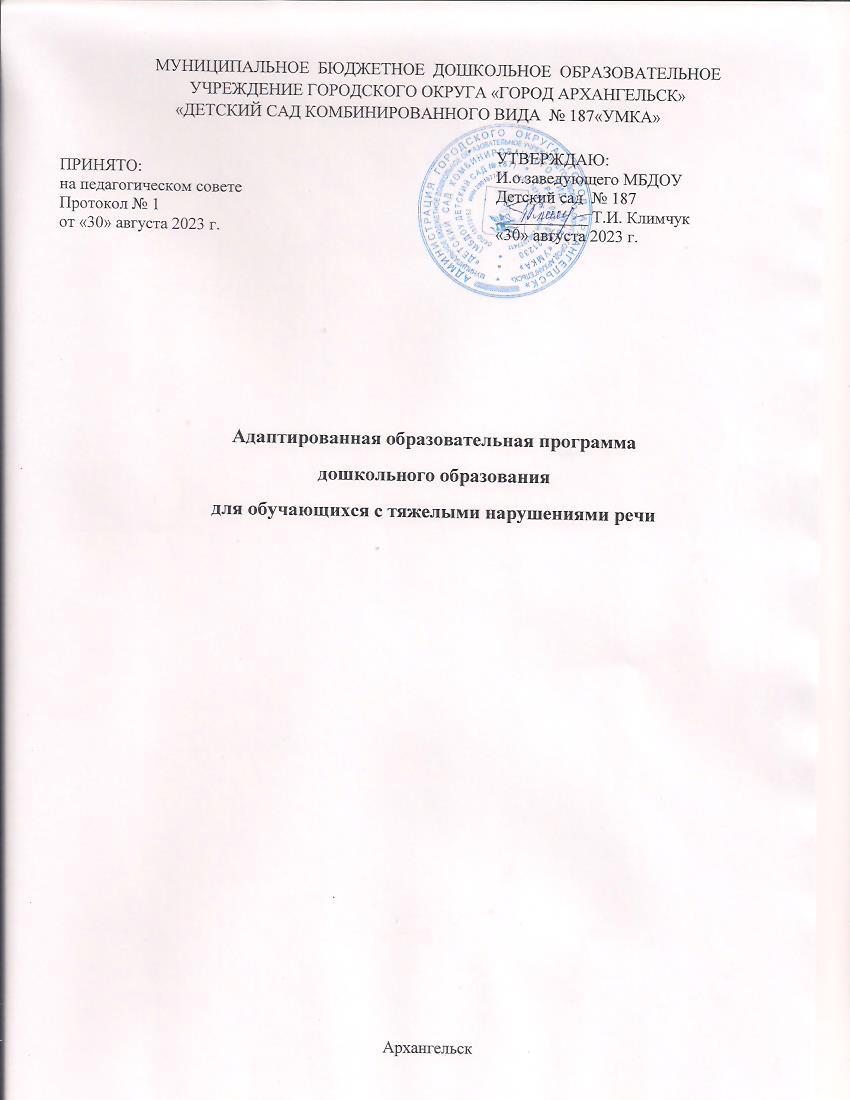 СОДЕРЖАНИЕ1. ЦЕЛЕВОЙ РАЗДЕЛ1.1. Пояснительная запискаКоррекционная помощь детям с отклонениями в развитии является одним из приоритетных направлений в области образования. В логопедии актуальность проблемы раннего выявления, диагностики и коррекции нарушений речевого развития детей обусловлена ростом числа детей раннего и дошкольного возраста с нарушениями речевого развития разной степени выраженности и различного этиопатогенеза, которые часто приводят к тяжелым системным речевым нарушениям в дошкольном и школьном возрасте. Это обусловливает актуальность адаптированной образовательной программы дошкольного образования для детей с тяжёлыми нарушениями речи (далее - АОП ДО для обучающихся с ТНР, Программа) и необходимость ее внедрения в практику образования.            Программа разработана в соответствии с Федеральным законом от 29 декабря 2012 г. № 273- ФЗ «Об образовании в Российской Федерации», Федеральным государственным образовательным стандартом дошкольного образования (утвержден приказом Минобрнауки России от 17 октября 2013 г. № 1155), Федеральной адаптированной образовательной программы дошкольного образования для обучающихся с ограниченными возможностями здоровья  (утверждена приказом Минпросвещения России от 24 ноября 2022 г. № 1022).          Программа является документом, в соответствии с которым в муниципальном  бюджетном дошкольном образовательном учреждении городского округа «Город Архангельск» «Детский сад комбинированного вида № 187 «Умка» осуществляется образовательная деятельность для обучающихся дошкольного возраста с тяжёлыми нарушениями речи.         Программа предназначена для специалистов и педагогов муниципального бюджетного дошкольного образовательного учреждения городского округа «Город Архангельск» «Детский сад комбинированного вида № 187 «Умка».          Структура Программы в соответствии с требованиями ФГОС ДО включает три основных раздела – целевой, содержательный, организационный.           Программа состоит из обязательной части и части, формируемой участниками образовательных отношений. Обе части являются взаимодополняющими и необходимыми с точки зрения реализации требований ФГОС ДО.  Обязательная часть Программы соответствует ФАОП ДО и обеспечивает:  ‒  воспитание и развитие ребенка дошкольного возраста как гражданина Российской Федерации, формирование основ его гражданской и культурной идентичности на доступном его возрасту содержании доступными средствами;  ‒  создание  единого  ядра  содержания  дошкольного  образования  (далее  –  ДО), ориентированного на приобщение детей к духовно-нравственным  и  социокультурным ценностям  российского народа, воспитание подрастающего поколения как знающего и уважающего историю и культуру своей семьи, большой и малой Родины;  -  создание  единого  федерального  образовательного  пространства  воспитания  и обучения детей от рождения до поступления в  начальную школу, обеспечивающего ребенку и его родителям  (законным представителям) равные, качественные условия ДО, вне зависимости от места и региона проживания.  Часть, формируемая участниками образовательных отношений, учитывает образовательные потребности, интересы и мотивы детей, членов их семей  и  педагогов, ориентирована на специфику национальных, социокультурных условий с учетом авторских парциальных программ и методических разработок:  - «Комплексной образовательной программой дошкольного образования для детей с тяжелыми нарушениями речи»  (Нищева Н.В. Издательство «Детство-Пресс, 2021 год);- методических  разработок совместной деятельности взрослого и детей «Правовая игротека» и «Дорожная азбука». Программа реализуется в группах компенсирующей направленности для детей с ТНР. Программа реализуется на  государственном  языке Российской Федерации  – русском.            Цели, задачи и принципы Программы      Цель реализации Программы: обеспечение условий для дошкольного образования, определяемых общими и особыми потребностями обучающегося раннего и дошкольного возраста с ОВЗ, индивидуальными  особенностями  его развития и состояния здоровья.       Программа содействует взаимопониманию и сотрудничеству между людьми, способствует реализации прав обучающихся дошкольного возраста на получение доступного и качественного образования, обеспечивает развитие  способностей каждого ребенка, формирование и развитие личности ребенка в соответствии с принятыми в семье и обществе духовно-нравственными и социокультурными ценностями в целях интеллектуального, духовно-нравственного,  творческого  и физического развития человека, удовлетворения его образовательных потребностей и интересов.        Задачи Программы:- реализация содержания АОП ДО; - коррекция недостатков психофизического развития обучающихся с ОВЗ; - охрана и укрепление физического и психического здоровья обучающихся с ОВЗ, в том числе их эмоционального благополучия; -  обеспечение равных возможностей для полноценного развития ребенка с ОВЗ в период дошкольного образования независимо от места проживания, пола, нации, языка, социального статуса; - создание благоприятных условий развития в соответствии с их возрастными, психофизическими и индивидуальными особенностями, развитие способностей и творческого потенциала каждого ребенка с ОВЗ как субъекта отношений с педагогическим работником, родителями (законными  представителями),  другими детьми; - объединение обучения и воспитания в целостный образовательный процесс на основе духовно-нравственных и социокультурных ценностей, принятых в обществе правил и норм поведения в интересах человека, семьи, общества; - формирование общей культуры личности, обучающихся с ОВЗ, развитие их социальных, нравственных, эстетических, интеллектуальных, физических качеств, инициативности, самостоятельности и ответственности ребенка, формирование предпосылок учебной деятельности; - формирование социокультурной среды, соответствующей психофизическим и индивидуальным особенностям развития обучающихся с ОВЗ; -  обеспечение психолого-педагогической поддержки родителей (законных представителей) и повышение их компетентности в вопросах развития, образования, реабилитации (абилитации), охраны и укрепления здоровья, обучающихся с ОВЗ; -  обеспечение преемственности целей, задач и содержания дошкольного и начального общего образования. Часть, формируемая участниками образовательных отношений Часть, формируемая участниками образовательных отношений реализуется посредством  совместной деятельности взрослого с детьми по социально-коммуникативному развитию «Правовая игротека». Целью данной совместной деятельности является формирование основ правового сознания дошкольников.  Задачи: обеспечение детей знаниями, навыками, ценностными ориентирами для формирования правовой компетентности;развитие Я-сознания ребенка, свободы самовыражения и самопрезентации;формирование у детей навыков социальной ответственности, способности чувствовать, понимать себя и другого человека,  разрешения конфликтов в повседневной жизни правовыми способами;развитие у детей навыков общения в различных ситуациях с ориентацией на ненасильственную модель поведения;развитие адекватной оценочной деятельности, направленной на анализ собственного поведения и поступков окружающих;приобщение детей к отечественным, этнокультурным и национальным ценностям.Также с целью профилактики детского дорожно-транспортного травматизма и систематизации знания детей о правилах дорожного движения организована совместная деятельность взрослого с детьми «Дорожная азбука».Задачи:обучение детей правилам поведения на улице, ознакомление с различными видами транспорта, с регулированием движения на улицах населенных пунктов;усвоение норм и правил поведения, проявление нетерпимости к антиобщественным поступкам;формирование у детей навыков и умений наблюдения за дорожной обстановкой и предвидения опасных ситуаций, умение обходить их;воспитание дисциплинированности и сознательного выполнения правил дорожного движения, культуры поведения, выдержки в дорожно-транспортном процессе.Целью совместной деятельности взрослого (педагога-психолога) с детьми является сохранение и укрепление психологического здоровья воспитанников, на обучение детей эффективным способам преодоления трудностей, способам регулирования своими эмоциями и поведением.  1.2. Принципы и подходы к формированию Программы1. Поддержка разнообразия детства. 2. Сохранение уникальности и самоценности детства, как важного этапа в общем развитии человека. 3. Позитивная социализация ребенка. 4. Личностно-развивающий и гуманистический характер взаимодействия педагогических работников и родителей (законных представителей), педагогических и иных работников МБДОУ) и обучающихся. 5. Содействие и сотрудничество обучающихся и педагогических работников, признание ребенка полноценным участником (субъектом) образовательных отношений. 6. Сотрудничество МБДОУ с семьей. 7. Возрастная адекватность образования. Данный принцип предполагает подбор образовательными организациями содержания и методов дошкольного образования в соответствии с возрастными особенностями обучающихся.Специфические принципы и подходы к формированию АОП ДО для обучающихся с ТНР:1. Сетевое взаимодействие с организациями социализации, образования, охраны здоровья и другими партнерами, которые могут внести вклад в развитие и образование обучающихся: Организация устанавливает партнерские отношения не только с семьями обучающихся, но и с другими организациями и лицами, которые могут способствовать удовлетворению особых образовательных потребностей обучающихся с ТНР, оказанию психолого-педагогической и (или) медицинской поддержки в случае необходимости (Центр психолого-педагогической, медицинской и социальной помощи).2. Индивидуализация образовательных программ дошкольного образования обучающихся с ТНР: предполагает такое построение образовательной деятельности, которое открывает возможности для индивидуализации образовательного процесса и учитывает его интересы, мотивы, способности и психофизические особенности.3. Развивающее вариативное образование: принцип предполагает, что содержание образования предлагается ребенку через разные виды деятельности с учетом зон актуального и ближайшего развития ребенка, что способствует развитию, расширению как явных, так и скрытых возможностей ребенка.4. Полнота содержания и интеграция отдельных образовательных областей: в соответствии со Стандартом Программа предполагает всестороннее социально-коммуникативное, познавательное, речевое, художественно-эстетическое и физическое развитие обучающихся посредством различных видов детской активности. Деление Программы на образовательные области не означает, что каждая образовательная область осваивается ребенком по отдельности, в форме изолированных занятий по модели школьных предметов. Между отдельными разделами Программы существуют многообразные взаимосвязи: познавательное развитие обучающихся с ТНР тесно связано с речевым и социально-коммуникативным, художественно-эстетическое - с познавательным и речевым. Содержание образовательной деятельности в каждой области тесно связано с другими областями. Такая организация образовательного процесса соответствует особенностям развития обучающихся с ТНР дошкольного возраста;5. Инвариантность ценностей и целей при вариативности средств реализации и достижения целей Программы: Стандарт и Программа задают инвариантные ценности и ориентиры, с учетом которых Организация должна разработать свою адаптированную образовательную программу. При этом за Организацией остаётся право выбора способов их достижения, выбора образовательных программ, учитывающих разнородность состава групп обучающихся, их психофизических особенностей, запросов родителей (законных представителей).1.3. Значимые для разработки и реализации Программы характеристики  Характеристики дошкольного образовательного учрежденияМБДОУ Детский сад № 187 работает в режиме 5-ти дневной недели с выходными днями: суббота, воскресенье и праздничные дни. Время пребывания детей: с 07.00 до 19.00 (12 часов). В МБДОУ Детский сад № 187 функционирует 2 группы компенсирующей направленности для воспитанников с ТНР по разновозрастному принципу.Комплектование группы осуществляется  на основании: приказа директора департамента образования Администрации города Архангельска;заявления родителей (законных представителей); заключения территориальной психолого-медико-педагогической комиссии муниципального образования «Город Архангельск».Наполняемость группы: группа для детей с ТНР – 10 человек. Группу компенсирующей направленности для воспитанников с ТНР посещают дети с четырехлетнего, пятилетнего, шестилетнего и семилетнего возраста с ТНР – ОНР I, II, III, IV уровней речевого развития. Реализация Программы осуществляется в течение всего времени пребывания детей в дошкольном учреждении в процессе разнообразных видов детской деятельности: игровой, коммуникативной, трудовой, познавательно-исследовательской, продуктивной, чтения, в форме творческой активности, обеспечивающей художественно-эстетическое развитие ребенка. Национально-культурные особенности: Этнический состав воспитанников - русские. Обучение и воспитание осуществляется на русском языке. Контингент воспитанников проживает в пределах города Архангельска. Климатические особенности:При организации образовательного процесса учитываются климатические особенности региона. Архангельская  область – север России: время начала и окончания тех или иных сезонных явлений (листопад, таяние снега и т. д.) и интенсивность их протекания; состав флоры и фауны; длительность светового дня; погодные условия и т. д. зависят от местоположения.Основными чертами климата являются: холодная продолжительная зима, затяжная осень и весна. В холодное время года пребывание детей на открытом воздухе уменьшается. В теплое время года - жизнедеятельность детей, преимущественно, организуется на открытом воздухе. Характеристика особенностей развития детей с тяжелыми нарушениями речи       Программа разработана и реализуется с учётом характеристики особенностей воспитанников МБДОУ.         Дошкольники с тяжелыми нарушениями речи  –  это дети с поражением центральной нервной системы (или проявлениями перинатальной энцефалопатии), что обусловливает частое сочетание у них стойкого речевого расстройства с различными особенностями психической деятельности. Учитывая положение о тесной связи развитиямышления и речи (Л. С. Выготский), можно сказать, что интеллектуальное развитие ребенка в известной мере зависит от состояния его речи. Системный речевой дефект часто приводит к возникновению вторичных отклонений в умственном развитии, к своеобразному формированию психики.       Речевая недостаточность при ОНР у дошкольников может варьироваться от полного отсутствия речи до развернутой речи с выраженными проявлениями лексико-грамматического и фонетико-фонематического недоразвития.              При первом уровне речевого развития речевые средства ребенка ограничены, активный словарь практически не сформирован и состоит из звукоподражаний, звукокомплексов, лепетных слов. Высказывания сопровождаются жестами и мимикой. Характерна многозначность употребляемых слов, когда одни и те же лепетные слова используются для обозначения разных предметов, явлений, действий. Возможна замена названий предметов названиями действий и наоборот. В активной речи преобладают корневые слова, лишенные флексий.  Пассивный словарь шире активного, но тоже крайне ограничен. Практически отсутствует понимание категории числа существительных и глаголов, времени, рода, падежа. Произношение звуков носит диффузный характер. Фонематическое развитие находится в зачаточном состоянии. Ограничена способность восприятия и воспроизведения слоговой структуры слова.       При переходе ко  второму уровню речевого развития  речевая  активность ребенка возрастает. Активный словарный запас расширяется за счет обиходной предметной и глагольной лексики. Возможно использование местоимений, союзов и иногда простых предлогов. В самостоятельных высказываниях ребенка уже есть простые нераспространенные предложения. При этом отмечаются грубые ошибки в употреблении грамматических конструкций, отсутствует согласование прилагательных с существительными, отмечается смешение падежных форм и т. д. Понимание обращенной речи значительно развивается, хотя пассивный словарный запас ограничен, не сформирован предметный и глагольный словарь, связанный с трудовыми действиями взрослых, растительным и животным миром.  Отмечается незнание не только оттенков цветов, но и основных цветов. Типичны грубые нарушения слоговой структуры и звуконаполняемости слов. У детей выявляется недостаточность фонетической стороны речи (большое количество несформированных звуков).        Третий уровень речевого развития  характеризуется  наличием  развернутой фразовой речи с элементами лексико-грамматического и фонетико-фонематического недоразвития.  Отмечаются попытки употребления даже предложений сложных конструкций. Лексика ребенка включает все части речи. При  этом может наблюдаться неточное употребление лексических значений слов. Появляются первые навыки словообразования. Ребенок образует существительные и прилагательные с уменьшительными суффиксами, глаголы движения с приставками. Отмечаются трудности при образовании прилагательных от существительных. По-прежнему отмечаются множественные аграмматизмы. Ребенок может неправильно употреблять предлоги, допускает ошибки в согласовании прилагательных и числительных с существительными. Характерно недифференцированное произношение звуков, причем замены могут быть нестойкими. Недостатки произношения могут выражаться в искажении, замене или смешении звуков. Более устойчивым становится произношение слов сложной слоговой структуры. Ребенок может повторять трех- и четырехсложные слова вслед за взрослым, но искажает их в речевом потоке. Понимание речи приближается к норме, хотя  отмечается недостаточное понимание значений слов, выраженных приставками и суффиксами.       Четвертый уровень речевого развития  (Филичева  Т.  Б.)  характеризуется незначительными нарушениями компонентов языковой системы ребенка. Отмечается недостаточная дифференциация звуков: [т-т’-с-с’-ц],  [р-р’-л-л’-j] и др. Характерны своеобразные нарушения слоговой структуры слов, проявляющиеся в неспособности ребенка удерживать в памяти фонематический образ слова при понимании его значения. Следствием этого является искажение звуконаполняемости слов в различных вариантах. Недостаточная внятность речи и нечеткая дикция оставляют впечатление «смазанности». Все это показатели не закончившегося процесса фонемообразования. Остаются стойкими ошибки при употреблении суффиксов (единичности, эмоционально-оттеночных, уменьшительно-ласкательных, увеличительных). Отмечаются трудности в образовании сложных слов. Кроме того, ребенок испытывает затруднения при планировании высказывания и отборе соответствующих языковых средств, что обуславливает своеобразие его связной речи. Особую трудность для этой категории детей представляют сложные предложения с разными придаточными.        Дети с ОНР имеют (по сравнению с возрастной нормой) особенности развития сенсомоторных, высших психических функций, психической активности.1.4. Целевые ориентиры. Планируемые результаты освоения Программы         В соответствии с ФГОС ДО специфика дошкольного детства и системные особенности дошкольного образования делают неправомерными требования от ребенка дошкольного возраста конкретных образовательных достижений. Поэтому  результаты освоения Программы представлены в виде целевых ориентиров дошкольного образования и представляют собой возрастные характеристики возможных достижений ребенка с ТНР к концу дошкольного образования.          Реализация образовательных целей и задач Программы направлена на достижение целевых ориентиров дошкольного образования, которые описаны как основные характеристики развития ребенка с ТНР. Они представлены в виде изложения возможных достижений обучающихся на разных возрастных этапах дошкольного детства. В соответствии с особенностями психофизического развития ребенка с ТНР, планируемые результаты освоения Программы предусмотрены в ряде целевых ориентировЦелевые ориентиры освоения Программы детьми среднего дошкольного возраста с ТНР.       Содержание и планируемые результаты Программы не ниже соответствующих содержания и планируемых  результатов Федеральной программы.       В соответствии с ФГОС ДО специфика дошкольного детства и системные особенности дошкольного образования делают неправомерными требования от ребенка дошкольного возраста конкретных образовательных достижений. Поэтому результаты освоения Программы представлены в виде целевых ориентиров дошкольного образования и представляют собой возрастные характеристики возможных достижений ребенка с ТНР к концу дошкольного образования.       Реализация образовательных целей и задач Программы направлена  на достижение целевых ориентиров дошкольного образования, которые описаны как основные характеристики развития ребенка с ТНР. Они представлены в виде изложения возможных достижений обучающихся на разных возрастных этапах дошкольного детства.       В соответствии с особенностями психофизического развития ребенка с ТНР, планируемые результаты освоения Программы предусмотрены в ряде целевых ориентиров.      Целевые ориентиры освоения Программы детьми среднего дошкольного возраста с ТНР.К концу данного возрастного этапа ребенок:1) проявляет мотивацию к занятиям, попытки планировать (с помощью педагогического работника) деятельность для достижения какой-либо (конкретной) цели;2) понимает и употребляет слова, обозначающие названия предметов, действий, признаков, состояний, свойств, качеств;3) использует слова в соответствии с коммуникативной ситуацией;4) различает разные формы слов (словообразовательные модели и грамматические формы);5) использует в речи сложносочиненные предложения с сочинительными союзами;6) пересказывает (с помощью педагогического работника) небольшую сказку, рассказ, с помощью педагогического работника рассказывает по картинке;7) составляет описательный рассказ по вопросам (с помощью педагогического работника), ориентируясь на игрушки, картинки, из личного опыта;8) владеет простыми формами фонематического анализа;9) использует различные виды интонационных конструкций;10) выполняет взаимосвязанные ролевые действия, изображающие социальные функции людей, понимает и называет свою роль;11) использует в ходе игры различные натуральные предметы, их модели, предметы-заместители;12) передает в сюжетно-ролевых и театрализованных играх различные виды социальных отношений;13) стремится к самостоятельности, проявляет относительную независимость от педагогического работника;14) проявляет доброжелательное отношение к детям, педагогическим работником, оказывает помощь в процессе деятельности, благодарит за помощь;15) занимается различными видами детской деятельности, не отвлекаясь, в течение некоторого времени (не менее 15 мин.);16) устанавливает причинно-следственные связи между условиями жизни, внешними и функциональными свойствами в животном и растительном мире на основе наблюдений и практического экспериментирования;17) осуществляет "пошаговое" планирование с последующим словесным отчетом о последовательности действий сначала с помощью педагогического работника, а затем самостоятельно;18) имеет представления о времени на основе наиболее характерных признаков (по наблюдениям в природе, по изображениям на картинках); узнает и называет реальные явления и их изображения: времена года и части суток;19) использует схему для ориентировки в пространстве;20) владеет ситуативной речью в общении с другими детьми и с педагогическим работником, элементарными коммуникативными умениями, взаимодействует с окружающими, используя речевые и неречевые средства общения;21) может самостоятельно получать новую информацию (задает вопросы, экспериментирует);22) в речи употребляет все части речи, кроме причастий и деепричастий, проявляет словотворчество;23) сочиняет небольшую сказку или историю по теме, рассказывает о своих впечатлениях, высказывается по содержанию литературных произведений (с помощью педагогического работника и самостоятельно);24) изображает предметы с деталями, появляются элементы сюжета, композиции;25) положительно эмоционально относится к изобразительной деятельности, ее процессу и результатам, знает материалы и средства, используемые в процессе изобразительной деятельности, их свойства;26) знает основные цвета и их оттенки;27) сотрудничает с другими детьми в процессе выполнения коллективных работ;28) внимательно слушает музыку, понимает и интерпретирует выразительные средства музыки, проявляя желание самостоятельно заниматься музыкальной деятельностью;29) выполняет двигательные цепочки из трех-пяти элементов;30) выполняет общеразвивающие упражнения, ходьбу, бег в заданном темпе;31) описывает по вопросам педагогического работника свое самочувствие, может привлечь его внимание в случае плохого самочувствия, боли;32) самостоятельно умывается, следит за своим внешним видом, соблюдает культуру поведения за столом, одевается и раздевается, ухаживает за вещами личного пользования.                       Целевые ориентиры на этапе завершения освоения Программы.К концу данного возрастного этапа ребенок:1) обладает сформированной мотивацией к школьному обучению;2) усваивает значения новых слов на основе знаний о предметах и явлениях окружающего мира;3) употребляет слова, обозначающие личностные характеристики, многозначные;4) умеет подбирать слова с противоположным и сходным значением;5) правильно употребляет основные грамматические формы слова;6) составляет различные виды описательных рассказов (описание, повествование, с элементами рассуждения) с соблюдением цельности и связности высказывания, составляет творческие рассказы;7) владеет простыми формами фонематического анализа, способен осуществлять сложные формы фонематического анализа (с постепенным переводом речевых умений во внутренний план), осуществляет операции фонематического синтеза;8) осознает слоговое строение слова, осуществляет слоговой анализ и синтез слов (двухсложных с открытыми, закрытыми слогами, трехсложных с открытыми слогами, односложных);9) правильно произносит звуки (в соответствии с онтогенезом);10) владеет основными видами продуктивной деятельности, проявляет инициативу и самостоятельность в разных видах деятельности: в игре, общении, конструировании;11) выбирает род занятий, участников по совместной деятельности, избирательно и устойчиво взаимодействует с детьми;12) участвует в коллективном создании замысла в игре и на занятиях;13) передает как можно более точное сообщение другому, проявляя внимание к собеседнику;14) регулирует свое поведение в соответствии с усвоенными нормами и правилами, проявляет кооперативные умения в процессе игры, соблюдая отношения партнерства, взаимопомощи, взаимной поддержки;15) отстаивает усвоенные нормы и правила перед ровесниками и педагогическим работником, стремится к самостоятельности, проявляет относительную независимость от педагогического работника;16) использует в играх знания, полученные в ходе экскурсий, наблюдений, знакомства с художественной литературой, картинным материалом, народным творчеством, историческими сведениями, мультфильмами;17) использует в процессе продуктивной деятельности все виды словесной регуляции: словесного отчета, словесного сопровождения и словесного планирования деятельности;18) устанавливает причинно-следственные связи между условиями жизни, внешними и функциональными свойствами в животном и растительном мире на основе наблюдений и практического экспериментирования;19) определяет пространственное расположение предметов относительно себя, геометрические фигуры;20) владеет элементарными математическими представлениями: количество в пределах десяти, знает цифры 0, 1-9, соотносит их с количеством предметов, решает простые арифметические задачи устно, используя при необходимости в качестве счетного материала символические изображения;21) определяет времена года, части суток;22) самостоятельно получает новую информацию (задает вопросы, экспериментирует);23) пересказывает литературные произведения, составляет рассказ по иллюстративному материалу (картинкам, картинам, фотографиям), содержание которых отражает эмоциональный, игровой, трудовой, познавательный опыт обучающихся;24) составляет рассказы по сюжетным картинкам и по серии сюжетных картинок, используя графические схемы, наглядные опоры;25) составляет с помощью педагогического работника небольшие сообщения, рассказы из личного опыта;26) владеет предпосылками овладения грамотой;27) стремится к использованию различных средств и материалов в процессе изобразительной деятельности;28) имеет элементарные представления о видах искусства, понимает доступные произведения искусства (картины, иллюстрации к сказкам и рассказам, народная игрушка), воспринимает музыку, художественную литературу, фольклор;29) проявляет интерес к произведениям народной, классической и современной музыки, к музыкальным инструментам;30) сопереживает персонажам художественных произведений;31) выполняет основные виды движений и упражнения по словесной инструкции педагогических работников: согласованные движения, а также разноименные и разнонаправленные движения;32) осуществляет элементарное двигательное и словесное планирование действий в ходе спортивных упражнений;33) знает и подчиняется правилам подвижных игр, эстафет, игр с элементами спорта;34) владеет элементарными нормами и правилами здорового образа жизни (в питании, двигательном режиме, закаливании, при формировании полезных привычек).1.5. Развивающее оценивание качества образовательной деятельности         Развивающее оценивание качества образовательной деятельности по Программе представляет собой важную составную часть данной образовательной деятельности, направленную на ее усовершенствование.         Концептуальные основания такой оценки определяются требованиями Федерального закона от 29 декабря 2012 г. № 273-ФЗ «Об образовании в Российской Федерации», а также ФГОС ДО, в котором определены государственные гарантии качества образования.            Оценивание качества, т.е. оценивание соответствия образовательной деятельности с обучающимися с ТНР, реализуемой в ДОО, заданным требованиям ФГОС ДО и ФАОП ДО, направлено в первую очередь на оценивание созданных ДОО условий в процессе образовательной деятельности.         Программой не предусматривается оценивание качества образовательной деятельности ДОО на основе достижения детьми с ТНР планируемых результатов освоения Программы. Целевые ориентиры, представленные в Программе: -  не подлежат непосредственной оценке; -  не являются непосредственным основанием оценки как итогового, так и промежуточного уровня развития обучающихся с ТНР; -  не являются основанием для их формального сравнения с реальными достижениями обучающихся с ТНР; -  не являются основой объективной оценки соответствия, установленным требованиям образовательной деятельности и подготовки обучающихся; -  не являются непосредственным основанием при оценке качества образования.        Степень реального  развития обозначенных целевых ориентиров и способности ребенка их проявлять к моменту перехода на следующий уровень образования могут существенно варьировать у разных обучающихся в силу различий в условиях жизни и индивидуальных особенностей развития конкретного ребенка.         Программа строится на основе общих закономерностей развития личности обучающихся дошкольного возраста с ТНР  с  учетом  сенситивных периодов  в  развитии. Обучающиеся с различными недостатками в физическом и (или) психическом развитии могут иметь качественно неоднородные уровни двигательного, речевого, познавательного и социального развития личности, поэтому целевые ориентиры Программы Учреждения должны учитывать не только возраст ребенка, но и уровень развития его личности, степень выраженности  различных нарушений, а также индивидуально-типологические особенности развития ребенка.Программой предусмотрена система мониторинга динамики развития обучающихся, динамики их образовательных достижений, основанная на методе наблюдения и включающая: 1) педагогические наблюдения, педагогическую диагностику, связанную с оценкой эффективности педагогических действий с целью их дальнейшей оптимизации; 2) детские портфолио, фиксирующие достижения ребенка в ходе образовательной деятельности; 3) карты развития ребенка с ТНР; 4) различные шкалы индивидуального развития ребенка с ТНР. ФАОП ДО предоставляет  Учреждению  право самостоятельного выбора инструментов педагогической и психологической диагностики развития обучающихся,  в том числе, его динамики.В соответствии  со Стандартом дошкольного образования и принципами Программы оценка качества образовательной деятельности по Программе: 1) поддерживает ценности развития и позитивной социализации ребенка раннего и дошкольного возраста с ТНР; 2) учитывает факт разнообразия путей развития ребенка с  ТНР  в  условиях современного общества; 3) ориентирует систему дошкольного образования на поддержку вариативных организационных форм дошкольного образования для обучающихся с ТНР; 4) обеспечивает выбор методов и инструментов оценивания для семьи, образовательной организации и для педагогических работников  Учреждения  в соответствии: – разнообразия вариантов развития обучающихся с ТНР в дошкольном детстве; –  разнообразия вариантов образовательной и коррекционно-реабилитационной среды; –  разнообразия местных условий в разных регионах и муниципальных образованиях Российской Федерации;5) представляет собой основу для развивающего управления программами дошкольного образования для обучающихся с  ТНР  на  уровне Учреждения,  учредителя, региона, страны, обеспечивая тем самым качество основных образовательных программ дошкольного образования в разных условиях их реализации в масштабах всей страны. Программой предусмотрены следующие уровни системы оценки качества: -  диагностика развития ребенка раннего и дошкольного возраста с  ТНР, используемая как профессиональный инструмент педагогического работника с целью получения обратной связи от собственных педагогических действий и планирования дальнейшей индивидуальной работы с детьми с ТНР по Программе; - внутренняя оценка, самооценка Учреждения; -  внешняя оценка  Учреждения, в том числе независимая профессиональная и общественная оценка.На уровне образовательной организации система оценки качества реализации Программы решает задачи: - повышения качества реализации программы дошкольного образования; -  реализации требований  к структуре, условиям и целевым ориентирам основной образовательной программы дошкольной организации; -  обеспечения объективной экспертизы деятельности  Учреждения  в  процессе оценки качества адаптированной программы дошкольного образования обучающихся с ОВЗ; -  задания ориентиров педагогическим работникам в их профессиональной деятельности и перспектив развития самого Учреждения; -  создания оснований преемственности между дошкольным и начальным  общим образованием обучающихся с ТНР.Важнейшим элементом системы обеспечения качества дошкольного образования в Учреждении  является оценка качества психолого-педагогических  условий  реализации, адаптированной основной образовательной программы, и именно психолого-педагогические условия являются основным предметом оценки в предлагаемой системе оценки качества образования на уровне  Учреждения,  что  позволяет  выстроить  систему оценки и повышения качества вариативного, развивающего дошкольного образования  в соответствии со Стандартом посредством экспертизы условий реализации Программы. Ключевым уровнем оценки является уровень образовательного процесса, в котором непосредственно участвует ребенок с ТНР, его семья и педагогический коллектив Учреждения.Система оценки качества дошкольного образования: должна быть сфокусирована на оценивании психолого-педагогических  и  других условий реализации Программы в  Учреждении  в пяти образовательных областях, определенных Стандартом; учитывает образовательные предпочтения  и удовлетворенность дошкольным образованием со стороны семьи ребенка; исключает использование оценки индивидуального развития ребенка в контексте оценки работы Организации; исключает унификацию и поддерживает вариативность форм и методов дошкольного образования; способствует открытости по отношению к ожиданиям ребенка с ТНР, семьи, педагогических работников, общества и государства; включает как оценку педагогическими работниками  Учреждения  собственной работы, так и независимую профессиональную и общественную оценку условий образовательной деятельности в дошкольной образовательной организации; использует  единые инструменты,  оценивающие условия  реализации программы в Учреждении, как для самоанализа, так и для внешнего оценивания.Педагогическая диагностика индивидуального развития ребенкадошкольного возраста с тяжелыми нарушениями речи.         Реализация Программы предполагает оценку индивидуального развития детей в рамках педагогической диагностики (мониторинга). Такая оценка производится педагогическим работником в ходе:•	педагогической диагностики (оценки индивидуального развития дошкольников, связанной с оценкой эффективности педагогических действий и лежащей в основе их дальнейшего планирования).•	углублённой диагностики развития ребёнка учителем-логопедом.         Педагогическая диагностика проводится в ходе наблюдений за  детьми в спонтанной и специально организованной деятельности. Инструментарий для педагогической диагностики – таблицы педагогической диагностики, позволяющие фиксировать индивидуальную динамику и перспективы развития каждого ребенка. Для проведения педагогической диагностики используется разработка Верещагиной Н.В. «Педагогическая диагностика индивидуального развития ребенка». Для проведения индивидуальной педагогической диагностики учителем-логопедом используется «Карта развития ребенка дошкольного возраста с тяжелым нарушением речи (ОНР) с 5 до 7 лет» под ред . Н.В. Нищевой.        Результаты педагогической диагностики могут использоваться исключительно для решения следующих образовательных задач:1) индивидуализации образования (в том числе поддержки ребенка, построения его образовательной траектории или профессиональной коррекции особенностей его развития);2) оптимизации работы с группой детей.      Две недели сентября отводится всем специалистам и педагогам для педагогической диагностики развития детей, наблюдений за детьми,  обсуждения и корректировки плана работы на год. С третьей недели сентября начинается организованная образовательная деятельность с детьми в соответствии с утверждённым планом работы. Все специалисты отслеживают динамику развития детей и освоения детьми Программы коррекционно-развивающей работы на январь и апрель ежегодно.         Обследование каждого ребенка с ТНР является основным средством осуществления мониторинга его достижений и необходимым условием успешности логопедической и общеразвивающей работы, организуемой  группе.       Для отслеживания динамики развития и уточнения направлений коррекционно-развивающей работы  проводится три среза:•	первый (в начале учебного года) позволяет разработать оптимальную для всей группы и для каждого ребенка программу логопедической и общеразвивающей работы);•	второй срез (в середине учебного года) проводится для оценки образовательных достижений и корректировки коррекционно-образовательных маршрутов;•	третий  (в конце учебного года) дает полное представление о динамике развития ребенка в течение года и на этой основе позволяет наметить общие перспективы дальнейшей логопедической и общеразвивающей работы с ним. Логопедическое обследование детей проводится квалифицированным специалистом (учителем-логопедом).Часть, формируемая участниками образовательных отношений Ежегодно осенью и весной проводится диагностика готовности детей 6-7 лет к школьному обучению, с использованием диагностического комплекса Н.Я. Семаго, М.М. Семаго «Исследование особенностей развития познавательной сферы детей дошкольного и младшего школьного возраста», зрительно-графический гештальт-тест Бендер. Результаты психологической диагностики могут использоваться для решения задач психологического сопровождения и проведения квалифицированной коррекции развития детей. 2.СОДЕРЖАТЕЛЬНЫЙ РАЗДЕЛ2.1.Пояснительная записка.В содержательном разделе Программы представлены:а) описание модулей образовательной деятельности в соответствии с направлениями развития и психофизическими особенностями ребенка с ТНР в пяти образовательных областях: социально-коммуникативного, познавательного, речевого, художественно-эстетического и физического развития, с учетом используемых вариативных программ дошкольного образования и методических пособий, обеспечивающих реализацию данного содержания. б) описание вариативных форм, способов, методов и средств реализации Программы с учетом психофизических, возрастных и индивидуально-психологических особенностей обучающихся с ТНР, специфики их образовательных потребностей, мотивов и интересов;в) программа коррекционно-развивающей работы с детьми, описывающая образовательную деятельность по коррекции нарушений развития обучающихся с ТНР.г) программа воспитательной работы       При организации образовательной деятельности по направлениям, обозначенным образовательными областями, необходимо следовать общим и специфическим принципам и подходам к формированию Программы, в частности принципам поддержки разнообразия детства, индивидуализации дошкольного образования обучающихся с ОВЗ и другим. Определяя содержание образовательной деятельности в соответствии с этими принципами, следует принимать во внимание неравномерность психофизического развития, особенности речевого развития обучающихся с ОВЗ, значительные индивидуальные различия между детьми, а также особенности социокультурной среды, в которой проживают семьи обучающихся.2.2. Описание образовательной деятельности обучающихся с ТНР в соответствии с направлениями развития ребенка, представленными в пяти образовательных областях.Содержание Программы направлено на развитие личности, мотивации и способностей детей в различных видах деятельности, представляющие определенные направления развития и образования детей (далее - образовательные области): речевое развитие;познавательное развитие;социально-коммуникативное развитие; художественно-эстетическое развитие;  физическое развитие. «Речевое развитие»Средний дошкольный возраст (с 4 до 5 лет) Старший дошкольный возраст (с 5 до 6 лет) Старший дошкольный возраст (с 6 до 7 лет) Образовательная область «Речевое развитие» в части, формируемой участниками образовательных отношенийФормирование самостоятельной, связной, грамматически правильной речи, автоматизация слухопроизносительных умений и навыков дошкольников в различных речевых ситуациях осуществляется в ходе совместной деятельности педагогов, родителей и детей «Речецветик». «Познавательное развитие»Средний дошкольный возраст (с 4 до 5 лет) Старший дошкольный возраст (с 5 до 6 лет) Старший дошкольный возраст (с 6 до 7 лет) Образовательная область «Познавательное развитие» в части, формируемой участниками образовательных отношенийВоспитание у детей основ экологической культуры осуществляется в ходе совместнойдеятельности взрослого и детей «Добро пожаловать в экологию».Образовательная область «Социально-коммуникативное развитие»Средний дошкольный возраст (с 4 до 5 лет) Старший дошкольный возраст (с 5 до 6 лет) Старший дошкольный возраст (с 6 до 7 лет) Образовательная область «Социально-коммуникативное развитие» в части, формируемой участниками образовательных отношенийФормирование правовой грамотности старших дошкольников осуществляется в ходе совместной деятельности взрослого и детей «Правовая игротека».Формирование у детей ответственного поведения на дороге осуществляется в ходе совместной деятельности взрослого и детей «Дорожная азбука». Формирование у детей умения использовать эффективные способы преодоления трудностей и способы регулирования эмоциями и поведением осуществляется в ходе совместной деятельности педагога-психолога с детьми.   Образовательная область «Художественно-эстетическое развитие»Средний дошкольный возраст (с 4 до 5 лет)Старший дошкольный возраст (с 5 до 6 лет)Старший дошкольный возраст (с 6 до 7 лет) Образовательная область «Художественно-эстетическое развитие» в части, формируемой участниками образовательных отношенийФормирование эстетического отношения к окружающему миру и творческое развитие детей осуществляется в ходе организации постоянно действующей выставки совместной деятельности взрослого и детей «Вместе с мамой, вместе с папой», выставки детсского изобразительного творчества «Юный художник». Развитие музыкально-творческой деятеьности осуществляется посредством организации концертной деятельности детей и родителей. Образовательная область «Физическое развитие»Средний дошкольный возраст (с 4 до 5 лет) Старший дошкольный возраст (с 5 до 6 лет) Старший дошкольный возраст (с 6 до 7 лет)Образовательная область «Физическое развитие» в части, формируемой участниками образовательных отношенийФормирование у детей знаний о повышении защитных сил организма, сохранении и укреплении здоровья осуществляется в ходе закаливающих мероприятий и профилактических бесед медицинского работника с детьми.Описание вариативных форм, способов, методов и средств реализацииПрограммы с учётом возрастных и индивидуальных особенностей воспитанников, специфики их образовательных потребностей и интересовОписание вариативных форм, способов, методов и средств реализации Программы дается с учетом психофизических, возрастных и индивидуальных особенностей дошкольников с ТНР, специфики их образовательных потребностей и интересов. Реализация Программы обеспечивается на основе вариативных форм, способов, методов и средств, представленных в образовательных программах, методических пособиях, соответствующих принципам и целям Стандарта и выбираемых педагогом с учетом многообразия конкретных социокультурных, географических, климатических условий реализации Программы, возраста воспитанников с ТНР, состава групп, особенностей и интересов детей, запросов родителей (законных представителей).  Формы организованной образовательной деятельности (Н.А. Виноградова)Формы, методы и средства работы с детьми по образовательной области«Социально-коммуникативное развитие»Формы, методы и средства работы с детьми по образовательной области«Познавательное развитие»Формы, методы и средства  работы с детьми по образовательной области«Речевое развитие»Формы,  методы и средства работы с детьми по образовательной области«Художественно–эстетическое развитие»Формы, методы и средства работы с детьми по образовательной области«Физическое развитие»         ДОО самостоятельно определяет средства воспитания и обучения, в том числе технические, соответствующие материалы (в том числе расходные), игровое, спортивное, оздоровительное оборудование, инвентарь, необходимые для реализации Программы.        Осуществляя выбор методов воспитания и обучения, педагог учитывает возрастные и личностные  особенности  детей,  педагогический  потенциал  каждого метода, условия его применения, реализуемые цели и задачи, прогнозирует возможные результаты. Для решения задач воспитания и обучения целесообразно использовать комплекс методов.         При выборе форм, методов, средств реализации АОП ДО педагог учитывает субъектные проявления ребёнка в деятельности: интерес к миру и культуре; избирательное отношение к социокультурным объектам и разным видам деятельности; инициативность и желание заниматься той или иной деятельностью; самостоятельность в выборе и осуществлении деятельности; творчество в интерпретации объектов культуры и создании продуктов деятельности.2.4. Особенности  образовательной  деятельности  разных  видов и культурныхпрактикОбразовательная деятельность включает: -образовательную деятельность, осуществляемую в процессе организации различных видов детской деятельности; -образовательную деятельность, осуществляемую в ходе режимных процессов; самостоятельную деятельность детей; - взаимодействие с семьями детей по реализации образовательной Программы.  Образовательная деятельность организуется как совместная деятельность педагога и детей,  самостоятельная деятельность детей. В зависимости от решаемых образовательных задач, желаний детей, их образовательных потребностей, педагог может выбрать один или несколько вариантов совместной деятельности: -совместная деятельность педагога с ребёнком, где, взаимодействуя с ребёнком, он выполняет функции педагога: обучает ребёнка чему-то новому;  -совместная деятельность ребёнка  с  педагогом,  при  которой  ребёнок  и  педагог  – равноправные партнеры; -совместная деятельность группы детей под руководством педагога, который на правах  участника деятельности на всех этапах её  выполнения  (от  планирования  до завершения) направляет совместную деятельность группы детей; -совместная деятельность детей со сверстниками без участия педагога, но по его заданию. Педагог в этой ситуации не является участником деятельности, но выступает в роли её организатора, ставящего задачу группе детей, тем самым, актуализируя лидерские ресурсы самих детей; -самостоятельная, спонтанно возникающая, совместная деятельность детей без всякого участия педагога. Это могут быть самостоятельные игры детей (сюжетно-ролевые, режиссерские, театрализованные, игры с правилами, музыкальные и другое), -самостоятельная изобразительная деятельность по выбору детей, самостоятельная познавательно-исследовательская деятельность (опыты, эксперименты и другое). Организуя различные виды деятельности, педагог учитывает опыт ребёнка,  его субъектные проявления (самостоятельность, творчество при выборе содержания деятельности и способов его реализации, стремление к сотрудничеству с детьми, инициативность и желание заниматься определенным видом деятельности). Эту информацию педагог может получить в процессе наблюдения за деятельностью детей в ходе проведения педагогической диагностики. На основе полученных результатов организуются разные виды деятельности, соответствующие возрасту детей. В процессе их организации педагог создает условия для свободного выбора детьми деятельности, оборудования, участников совместной деятельности, принятия детьми решений, выражения своих чувств и мыслей, поддерживает детскую инициативу и самостоятельность, устанавливает правила взаимодействия детей. Педагог использует образовательный потенциал каждого вида деятельности для решения задач воспитания, обучения и развития детей.Все виды деятельности взаимосвязаны между собой, часть из них органично включается  в другие виды деятельности (например, коммуникативная, познавательно-исследовательская). Это обеспечивает возможность их интеграции в процессе образовательной деятельности. В  Учреждении  создана система форм организации разнообразной деятельности дошкольников.  Среди них выделяются простые, составные и комплексные формы. Простые формы построены на минимальном количестве методов и средств и посвящены, как правило, одной теме. К простым формам относятся: • беседа,  • рассказ,  • эксперимент,  • наблюдение,  • дидактическая (или любая другая игра, возникающая по инициативе педагога) Составные формы состоят из простых форм, представленных в разнообразных сочетаниях. К составным формам относятся: • игровые ситуации, • игры-путешествия, • творческие мастерсткие, • детские лаборатории, • творческие гостиные, • творческие лаборатории, • целевые прогулки, • экскурсии, • образовательный челлендж,• интерактивные праздники. Комплексные формы создаются как целенаправленная подборка (комплекс) простых и составных форм. К коплексным формам относятся: • детско-родительские и иные проекты, • тематические дни, • тематические недели, • тематические или образовательные циклы. Игра занимает центральное место в жизни ребёнка, являясь преобладающим видом его самостоятельной деятельности. В игре закладываются основы личности ребёнка, развиваются психические процессы, формируется ориентация в отношениях между людьми, первоначальные навыки кооперации. Играя вместе, дети строят свои взаимоотношения, учатся общению, проявляют активность и инициативу и другое.  Детство без игры и вне игры не представляется возможным. Игра в педагогическом процессе выполняет различные функции: обучающую, познавательную, развивающую, воспитательную, социокультурную, коммуникативную,  эмоциогенную, развлекательную, диагностическую, психотерапевтическую и другие. В образовательном процессе игра занимает особое место, выступая как форма организации жизни и деятельности детей, средство разностороннего развития личности; метод или прием обучения; средство саморазвития, самовоспитания, самообучения, саморегуляции. Отсутствие или недостаток игры в жизни ребёнка приводит к серьезным проблемам, прежде всего, в социальном развитии детей. Учитывая  потенциал  игры  для разностороннего развития ребёнка и становления его личности,  педагог  максимально использует все варианты её применения в Учреждении. Образовательная деятельность в режимных процессах имеет специфику и предполагает использование особых форм работы в соответствии с реализуемыми задачами воспитания, обучения и развития ребёнка.  Основная задача педагога в утренний отрезок времени состоит в том, чтобы включить детей в общий ритм жизни Учреждения, создать у них бодрое, жизнерадостное настроение.  Образовательная деятельность, осуществляемая в утренний отрезок времени, может включать: -игровые ситуации, индивидуальные игры и игры небольшими подгруппами (сюжетноролевые, режиссерские, дидактические, подвижные, музыкальные и другие); беседы с детьми по их интересам, развивающее общение педагога с детьми (в том числе в форме утреннего и вечернего круга), рассматривание картин, иллюстраций; -практические, проблемные ситуации, упражнения (по освоению -культурногигиенических навыков и культуры здоровья, правил и норм поведения и другие); -наблюдения за объектами и явлениями природы, трудом взрослых;  -трудовые поручения и дежурства (сервировка стола к приему пищи, уход за комнатными растениями и другое); -индивидуальную работу с детьми в соответствии с задачами разных образовательных областей; -продуктивную деятельность детей по интересам детей (рисование, конструирование, лепка и другое); оздоровительные и закаливающие процедуры, здоровьесберегающие мероприятия, двигательную деятельность (подвижные игры, гимнастика и другое). Согласно требованиям СанПиН 1.2.3685-21,  в  режиме  дня  предусмотрено  время для проведения занятий.  Занятие рассматривается как дело, занимательное и интересное детям, развивающее их; как деятельность, направленная на освоение детьми одной или нескольких образовательных областей, или их интеграцию с использованием разнообразных форм и методов работы, выбор которых осуществляется педагогам самостоятельно. Занятие является формой организации обучения, наряду с экскурсиями, дидактическими играми, играми-путешествиями  и  другими.  Оно  может  проводиться  в виде образовательных ситуаций, тематических событий, проектной деятельности, проблемно-обучающих ситуаций, интегрирующих содержание образовательных областей, творческих и исследовательских проектов и так далее. В рамках отведенного времени педагог может  организовывать образовательную деятельность с учётом интересов, желаний детей, их образовательных потребностей, включая детей дошкольного возраста в процесс сотворчества, содействия, сопереживания. При организации  занятий педагог использует опыт, накопленный при проведении образовательной деятельности в рамках сформировавшихся подходов. Время проведения занятий, их продолжительность, длительность перерывов, суммарная образовательная нагрузка для детей дошкольного возраста определяются СанПиН 1.2.3685-21. Введение термина «занятие» не означает регламентацию процесса. Термин фиксирует форму организации образовательной деятельности. Содержание и педагогически обоснованную методику проведения занятий педагог может выбирать самостоятельно. Образовательная деятельность, осуществляемая во время прогулки, включает: -наблюдения за объектами и явлениями природы, направленные на установление разнообразных связей и зависимостей в природе, воспитание отношения к ней; -подвижные игры и спортивные упражнения, направленные на  оптимизацию -режима двигательной активности и укрепление здоровья детей; -экспериментирование с объектами неживой природы; -сюжетно-ролевые и конструктивные игры (с песком, со снегом, с природным материалом); элементарную трудовую деятельность детей на участке Учреждения; свободное общение педагога с детьми, индивидуальную работу; -проведение спортивных праздников (при необходимости). Образовательная деятельность, осуществляемая во вторую половину дня, может включать: -элементарную трудовую деятельность детей (уборка  групповой  комнаты;  ремонт книг,  -настольно-печатных игр; стирка кукольного белья; изготовление игрушек-самоделок для игр малышей); -проведение зрелищных мероприятий, развлечений, праздников (кукольный, настольный, теневой театры, игры-драматизации;  концерты;  спортивные,  музыкальные илитературные досуги и другое); -игровые ситуации, индивидуальные игры и игры небольшими подгруппами (сюжетноролевые, режиссерские, дидактические, подвижные, музыкальные и другие); - опыты и эксперименты, практико-ориентированные проекты, коллекционирование и другое; - чтение художественной литературы, прослушивание аудиозаписей лучших образов -чтения, рассматривание иллюстраций, просмотр мультфильмов и так далее; -слушание и исполнение музыкальных произведений, музыкально-ритмические движения, музыкальные игры и импровизации; -организация и (или) посещение выставок детского творчества, изобразительного искусства, мастерских; просмотр репродукций картин классиков и современных художников и другого; -индивидуальную работу по всем видам деятельности и образовательным областям; работу с родителями (законными представителями).Для организации самостоятельной деятельности детей в группе создаются различные центры активности. В группах предусматривается следующий комплекс центров детской активности: -  центр двигательной активности (ориентирован на организацию игр средней и малой подвижности в групповых помещениях, средней и интенсивной подвижности в физкультурном и музыкальном залах, интенсивной подвижности на групповых участках, спортивной площадке, всей территории детского сада) в интеграции содержания образовательных областей «Физическое развитие», «Социально-коммуникативное развитие», «Речевое развитие»; -  центр безопасности, позволяющий организовать образовательный процесс для развития у детей навыков безопасности жизнедеятельности в интеграции содержания образовательных областей «Физическое развитие», «Познавательное развитие», «Речевое развитие», «Социально-коммуникативное развитие»; -  центр игры, содержащий оборудование для организации  сюжетно-ролевых детских игр, предметы-заместители  в интеграции  содержания образовательных областей «Познавательное развитие», «Речевое развитие», «Социально-коммуникативное развитие», «Художественно-эстетическое развитие» и «Физическое развитие»; -  центр конструирования, в котором есть разнообразные виды строительного материала и детских конструкторов, бросового материала схем, рисунков, картин, демонстрационных материалов для организации конструкторской деятельности детей в интеграции содержания образовательных областей  «Познавательное развитие»,  «Речевое развитие», «Социально-коммуникативное развитие» и «Художественно-эстетическое развитие»; - центр логики и математики, содержащий разнообразный дидактический материал и развивающие игрушки, а также демонстрационные материалы для формирования элементарных математических навыков и логических операций в интеграции содержания образовательных областей «Познавательное развитие», «Речевое развитие», «Социально-коммуникативное развитие»; -  центр экспериментирования,  организации наблюдения и труда, игровое оборудование, демонстрационные материалы и дидактические пособия которого способствуют реализации поисково-экспериментальной и трудовой деятельности детей в интеграции содержания образовательных областей «Познавательное развитие»,  «Речевое развитие», «Социально-коммуникативное развитие»; -  центр познания и коммуникации детей, оснащение которого обеспечивает расширение кругозора детей и их знаний об окружающем мире во взаимодействии детей со  взрослыми и сверстниками в интеграции содержания образовательных областей «Познавательное развитие», «Речевое развитие», «Социально-коммуникативное развитие»;  - книжный уголок, содержащий художественную и познавательную литературу для детей,  обеспечивающую их духовно-нравственное и этико-эстетическое воспитание, формирование общей культуры, освоение разных жанров художественной литературы, воспитание любви и интереса к художественному слову, удовлетворение познавательных потребностей в интеграции содержания всех образовательных областей;-  центр театрализации и музицирования, оборудование которого позволяет организовать музыкальную и театрализованную деятельность детей в интеграции с содержанием образовательных областей «Художественно-эстетическое развитие», «Познавательное развитие», «Речевое развитие», «Социально-коммуникативное развитие», «Физическое развитие»; -  центр уединения предназначен для снятия психоэмоционального напряжения воспитанников;-  центр творчества детей, предназначенный для реализации  продуктивной деятельности детей (рисование, лепка, аппликация, художественный труд) в интеграции содержания образовательных областей «Художественно-эстетическое развитие», «Речевое развитие», «Познавательное развитие», «Социально-коммуникативное развитие» Самостоятельная деятельность в центрах детской активности предполагает самостоятельный выбор ребёнком её  содержания,  времени,  партнеров.  Педагог  может направлять и поддерживать свободную самостоятельную деятельность детей (создавать проблемно-игровые ситуации, ситуации общения, поддерживать познавательные интересы детей, изменять предметно-развивающую среду и другое). Во вторую половину дня педагог может организовывать культурные практики. Они расширяют социальные и практические компоненты содержания образования, способствуют формированию у детей культурных умений при взаимодействии со взрослым и самостоятельной деятельности. Ценность культурных практик состоит в том, что они ориентированы на проявление детьми самостоятельности и творчества, активности и инициативности в разных видах деятельности, обеспечивают их продуктивность. К культурным практикам относят игровую, продуктивную, познавательно-исследовательскую, коммуникативную практики, чтение художественной литературы.Культурные практики предоставляют ребёнку возможность проявить свою субъектность с разных сторон, что, в свою очередь, способствует становлению разных видов детских инициатив: в игровой практике ребёнок  проявляет  себя  как  творческий  субъект  (творческая инициатива); в продуктивной – созидающий и волевой субъект (инициатива целеполагания); в познавательно-исследовательской практике  –  как субъект исследования (познавательная инициатива); коммуникативной практике  –  как партнер по взаимодействию и собеседник (коммуникативная инициатива); чтение художественной  литературы  дополняет  развивающие  возможности  других культурных практик детей дошкольного возраста (игровой, познавательно-исследовательской, продуктивной деятельности). Тематику культурных практик педагогу помогают определить детские вопросы, проявленный интерес к явлениям окружающей действительности или предметам, значимые события, неожиданные явления, художественная литература и другое. В процессе культурных практик педагог создает атмосферу свободы выбора, творческого обмена и самовыражения,  сотрудничества  взрослого  и  детей.  Организация культурных практик предполагает подгрупповой способ объединения детей.Традиционные культурные практикиОрганизация культурных практик способствует повышению эффективности образовательной деятельности, создает комфортные условия для формирования личности каждого ребенка. Культурные практики детства являются мощным инструментом для развития инициативности, самостоятельности и ответственности ребенка, а также формирования предпосылок к учебной деятельности.2.5 Взаимодействие педагогического коллектива с родителями (законными представителями) обучающихсяВсе усилия педагогических работников по подготовке к школе и успешной интеграции обучающихся с ТНР, будут недостаточно успешными без постоянного контакта с родителям (законным представителям). Семья должна принимать активное участие в развитии ребенка, чтобы обеспечить непрерывность коррекционно восстановительного процесса. Родители (законные представители) отрабатывают и закрепляют навыки и умения у обучающихся, сформированные специалистами, по возможности помогать изготавливать пособия для работы в Организации и дома. Домашние задания, предлагаемые учителем-логопедом, педагогом-психологом и воспитателем для выполнения, должны быть четко разъяснены. Это обеспечит необходимую эффективность коррекционной работы, ускорит процесс восстановления нарушенных функций у обучающихся.Особенности взаимодействия педагогического коллектива с семьями дошкольников с ТНР:Формирование базового доверия к миру, к людям, к себе - ключевая задача периода развития ребенка в период дошкольного возраста.С возрастом число близких людей увеличивается. В этих отношениях ребенок находит безопасность и признание, они вдохновляют его исследовать мир и быть открытым для нового. Значение установления и поддержки позитивных надежных отношений в контексте реализации Программы сохраняет свое значение на всех возрастных ступенях.Процесс становления полноценной личности ребенка происходит под влиянием различных факторов, первым и важнейшим из которых является семья. Именно родители (законные представители), семья в целом, вырабатывают у обучающихся комплекс базовых социальных ценностей, ориентации, потребностей, интересов и привычек.Взаимодействие педагогических работников Организации с родителям (законным представителям) направлено на повышение педагогической культуры родителей (законных представителей). Задача педагогических работников - активизировать роль родителей (законных представителей) в воспитании и обучении ребенка, выработать единое и адекватное понимание проблем ребенка.Укрепление и развитие взаимодействия Организации и семьи обеспечивают благоприятные условия жизни и воспитания ребёнка, формирование основ полноценной, гармоничной личности. Главной ценностью педагогической культуры является ребенок - его развитие, образование, воспитание, социальная защита и поддержка его достоинства и прав человека.Основной целью работы с родителями (законными представителями) является обеспечение взаимодействия с семьей, вовлечение родителей (законных представителей) в образовательный процесс для формирования у них компетентной педагогической позиции по отношению к собственному ребенку.Реализация цели обеспечивает решение следующих задач:       выработка у педагогических работников уважительного отношения к традициям семейного воспитания обучающихся и признания приоритетности родительского права в вопросах воспитания ребенка;       вовлечение родителей (законных представителей) в воспитательно-образовательный процесс;       внедрение эффективных технологий сотрудничества с родителям (законным представителям), активизация их участия в жизни детского сада.        создание активной информационно-развивающей среды, обеспечивающей единые подходы к развитию личности в семье и детском коллективе;       повышение родительской компетентности в вопросах воспитания и обучения обучающихся.Работа, обеспечивающая взаимодействие семьи и дошкольной организации, включает следующие направления:- аналитическое - изучение семьи, выяснение образовательных потребностей ребёнка с ТНР и предпочтений родителей (законных представителей) для согласования воспитательных воздействий на ребенка;- коммуникативно-деятельностное - направлено на повышение педагогической культуры родителей (законных представителей); вовлечение родителей (законных представителей) в воспитательно-образовательный процесс; создание активной развивающей среды, обеспечивающей единые подходы к развитию личности в семье и детском коллективе.- информационное - пропаганда и популяризация опыта деятельности ДОУ; создание открытого информационного пространства (сайт ДОУ, группы в социальных сетях).        В группах к образовательному процессу привлекаются родители, которые участвуют в организованной образовательной деятельности, интегрированных занятиях, спортивных праздниках, викторинах, вечерах досуга, театрализованных представлениях, экскурсиях. Педагоги работают над созданием единого сообщества, объединяющего взрослых и детей. Для родителей проводятся тематические родительские собрания и круглые столы, семинары, мастер-классы, создаются библиотеки специальной литературы в каждой группе ДОУ. В группе компенсирующей направленности для детей с тяжелыми нарушениями речи учитель-логопед и другие специалисты пытаются привлечь родителей к коррекционно-развивающей работе через систему методических рекомендаций. Эти рекомендации родители получают в устной форме на индивидуальных консультациях и в письменной форме на карточках или в тетрадях детей. Рекомендации родителям по организации домашней работы с детьми необходимы для того, чтобы как можно скорее ликвидировать отставание детей как в речевом, так и в общем развитии. Выполняя с ребенком предложенные задания, наблюдая, рассматривая, играя, взрослые разовьют его речь, зрительное и слуховое внимание, память и мышление, что станет залогом успешного обучения ребенка в школе. К тому же, богатый иллюстративный материал пособий освободит родителей от поиска необходимых картинок и поможет сделать занятия более интересными и яркими.Совместная деятельность педагогов, родителей, детей       Совместная деятельность в разнообразных традиционных и инновационных формах (музыкальные развлечения, фестивали, праздники, экскурсии, проектная деятельность).       В этих формах совместной деятельности заложены возможности коррекции поведения родителей и педагогов, предпочитающих авторитарный стиль общения с ребенком; воспитания у них бережного отношения к детскому творчеству.Проектная деятельность.       Все большую актуальность приобретает такая форма совместной деятельности, как проекты. Они меняют роль воспитывающих взрослых в управлении детским садом, в развитии партнерских отношений, помогают им научиться работать в «команде», овладеть способами коллективной мыслительной деятельности; освоить алгоритм создания проекта, отталкиваясь от потребностей ребенка; достичь позитивной открытости по отношению к коллегам, воспитанникам и родителям, к своей личности; объединить усилия педагогов, родителей и детей с целью реализации проекта. Идеями для проектирования могут стать любые предложения, направленные на улучшение отношений педагогов, детей и родителей, на развитие ответственности, инициативности.Планируемый результат:-применение разных форм взаимодействия детского сада и родителей как фактор позитивного всестороннего развития ребенка;- организация преемственности в работе ДОУ и семьи по вопросам обучения и воспитания, коррекции речевых нарушений.- повышение уровня родительской компетентности;- гармонизация семейных детско-родительских отношений.Основными формами взаимодействия с семьями являются: •	привлечение родителей к совместной деятельности  с детьми – изготовление атрибутов, костюмов и т.п.; •	совместная художественно-продуктивная деятельность (оформление выставок, участие в конкурсах, концертах и т.п.)•	совместные праздники и развлечения;•	родительские собрания, консультации, работа психологической гостиной «Вместе» и т. п.  Часть, формируемая участниками образовательных отношений. Открытость Учреждения.  Возможность активного совместного участия в мероприятиях: организация совместных   праздников,   творческих   конкурсах, субботники, досуги.Содержание направлений работы с семьёй по образовательным областямЦелостность адаптированной  образовательной программы обеспечивается установлением связей между образовательными областями, интеграцией усилий специалистов и родителей дошкольников.Образовательная область «Социально-коммуникативное развитие»Безопасность   Показывать родителям значение развития экологического сознания как условия всеобщей выживаемости природы, семьи, отельного человека, всего человечества.     Знакомить родителей с опасными для здоровья ребенка ситуациями, возникающими дома, на даче, на дороге, в лесу, у водоема, и способами поведения в них. Направлять внимание родителей на развитие у детей способности видеть, осознавать и избегать опасности,Информировать родителей о необходимости создания благоприятных и безопасных условий пребывания детей на улице (соблюдать технику безопасности во время игр и развлечений на каруселях, на качелях, на горке, в песочнице, во время катания на велосипеде, во время отдыха у водоема и т.д.). Рассказывать о необходимости создания безопасных условий пребывания детей дома (не держать в доступных для них местах лекарства, предметы бытовой химии, электрические приборы; содержать в порядке электрические розетки; не оставлять детей без присмотра в комнате, где открыты окна и балконы и т.д.). Информировать родителей о том, что должны делать дети в случае непредвиденной ситуации (звать на помощь взрослых; называть свои фамилию и имя; при необходимости —фамилию, имя и отчество родителей, адрес и телефон; при необходимости звонить по телефонам экстренной помощи —«01», «02» и «03» и т. д.).     Привлекать родителей к активному отдыху с детьми, расширяющему границы жизни дошкольников и формирующему навыки безопасного поведения во время отдыха. Помогать родителям планировать выходные дни с детьми, обдумывая проблемные ситуации, стимулирующие формирование моделей позитивного поведения в разных жизненных ситуациях.      Подчеркивать роль взрослого в формировании поведения ребенка. Побуждать родителей на личном примере демонстрировать детям соблюдение правил безопасного поведения на дорогах, бережное отношение к природе и т.д. Ориентировать родителей на совместное с ребенком чтение литературы, посвященной сохранению и укреплению здоровья, просмотр соответствующих художественных и мультипликационных фильмов.     Знакомить родителей с формами работы дошкольного учреждения по проблеме безопасности детей дошкольного возраста.Социализация    Знакомить родителей с достижениями и трудностями общественного воспитания в детском саду.    Показывать родителям значение матери, отца, а также дедушек и бабушек, воспитателей, детей (сверстников, младших и старших детей) в развитии взаимодействия ребенка с социумом, понимания социальных норм поведения. Подчеркивать ценность каждого ребенка для общества вне зависимости от его индивидуальных особенностей и этнической принадлежности.      Заинтересовывать родителей в развитии игровой деятельности детей, обеспечивающей успешную социализацию, усвоение тендерного поведения.    Помогать родителям осознавать негативные последствия деструктивного общения в семье, исключающего родных для ребенка людей из контекста развития. Создавать у родителей мотивацию к сохранению семейных традиций и зарождению новых.     Поддерживать семью в выстраивании взаимодействия ребенка с незнакомыми взрослыми и детьми в детском саду (например, на этапе освоения новой предметно-развивающей среды детского сада, группы — при поступлении в детский сад, переходе в новую группу, смене воспитателей и других ситуациях), вне его (например, в ходе проектной деятельности).     Привлекать родителей к составлению соглашения о сотрудничестве, программы и плана взаимодействия семьи и детского сада в воспитании детей. Сопровождать и поддерживать семью в реализации воспитательных воздействий.Труд   Изучать традиции трудового воспитания, сложившиеся и развивающиеся в семьях воспитанников.    Знакомить родителей с возможностями трудового воспитания в семье и детском саду; показывать необходимость навыков самообслуживания, помощи взрослым, наличия у ребенка домашних обязанностей. Знакомить с лучшим опытом семейного трудового воспитания посредством выставок, мастер-классов и других форм взаимодействия.    Побуждать близких взрослых знакомить детей с домашним и профессиональным трудом, показывать его результаты, обращать внимание на отношение членов семьи к труду. Развивать у родителей интерес к совместным с детьми проектам по изучению трудовых традиций, сложившихся в семье, а также родном городе (селе).     Привлекать внимание родителей к различным формам совместной с детьми трудовой деятельности в детском саду и дома, способствующей формированию взаимодействия взрослых с детьми, возникновению чувства единения, радости, гордости за результаты общего труда.     Ориентировать родителей на совместное с ребенком чтение литературы, посвященной различным профессиям, труду, просмотр соответствующих художественных и мультипликационных фильмов.     Проводить совместные с родителями конкурсы, акции по благоустройству и озеленению территории детского сада, ориентируясь на потребности и возможности детей и научно-обоснованные принципы и нормативы.Образовательная область «Познавательное развитие»    Обращать внимание родителей на возможности интеллектуального развития ребенка в семье и детском саду.   Ориентировать родителей на развитие у ребенка потребности к познанию, общению со взрослыми и сверстниками. Обращать их внимание на ценность детских вопросов. Побуждать находить на них ответы посредством совместных с ребенком наблюдений, экспериментов, размышлений, чтения художественной и познавательной литературы, просмотра художественных, документальных видеофильмов.    Показывать пользу прогулок и экскурсий для получения разнообразных впечатлений, вызывающих положительные эмоции и ощущения (зрительные, слуховые, тактильные и др.).     Совместно с родителями планировать, а также предлагать готовые маршруты выходного дня к историческим, памятным местам, местам отдыха горожан (сельчан).    Привлекать родителей к совместной с детьми исследовательской, проектной и продуктивной деятельности в детском саду и дома, способствующей возникновению познавательной активности. Проводить совместные с семьей конкурсы, игры-викторины.Образовательная область «Речевое развитие»Развитие речи    Изучать особенности общения взрослых с детьми в семье. Обращать внимание родителей на возможности развития коммуникативной сферы ребенка в семье и детском саду.     Рекомендовать родителям использовать каждую возможность для общения с ребенком, поводом для которого могут стать любые события и связанные с ними эмоциональные состояния, достижения и трудности ребенка в развитии взаимодействия с миром и др.     Показывать родителям ценность диалогического общения с ребенком, открывающего возможность для познания окружающего мира, обмена информацией и эмоциями. Развивать у родителей навыки общения, используя семейные ассамблеи, коммуникативные тренинги и другие формы взаимодействия. Показывать значение доброго, теплого общения с ребенком, не допускающего грубости; демонстрировать ценность и уместность как делового, так и эмоционального общения. Побуждать родителей помогать ребенку устанавливать взаимоотношения со сверстниками, младшими детьми; подсказывать, как легче решить конфликтную (спорную) ситуацию..     Привлекать родителей к разнообразному по содержанию и формам сотрудничеству (участию в совместной со специалистами деятельности, подготовке концертных номеров (родители - ребенок) для родительских собраний, досугов детей), способствующему развитию свободного общения взрослых с детьми в соответствии с познавательными потребностями дошкольников.Восприятие художественной литературы и фольклора    Показывать родителям ценность домашнего чтения, выступающего способом развития пассивного и активного словаря ребенка, словесного творчества.   Рекомендовать родителям произведения, определяющие круг семейного чтения в соответствии с возрастными и индивидуальными особенностями ребенка. Показывать методы и приемы ознакомления ребенка с художественной литературой.   Обращать внимание родителей на возможность развития интереса ребенка в ходе ознакомления с художественной литературой при организации семейных театров, вовлечения его в игровую деятельность, рисование.      Ориентировать родителей в выборе художественных и мультипликационных фильмов, направленных на развитие художественного вкуса ребенка.    Привлекать родителей к проектной деятельности (особенно на стадии оформления альбомов, газет, журналов, книг, проиллюстрированных вместе с детьми). Побуждать поддерживать детское сочинительство.Образовательная область «Художественное–эстетическое развитие»Изобразительная деятельность    На примере лучших образцов семейного воспитания показывать родителям актуальность развития интереса к эстетической стороне окружающей действительности, раннего развития творческих способностей детей. Знакомить с возможностями детского сада, а также близлежащих учреждений дополнительного образования и культуры в художественном воспитании детей.    Поддерживать стремление родителей развивать художественную деятельность детей в детском саду и дома; организовывать выставки семейного художественного творчества, выделяя творческие достижения взрослых и детей.    Привлекать родителей к активным формам совместной с детьми деятельности, способствующим возникновению творческого вдохновения: занятиям в художественных студиях и мастерских (рисунка, живописи, скульптуры и пр.), творческим проектам, экскурсиям и прогулкам. Ориентировать родителей на совместное рассматривание зданий, декоративно-архитектурных элементов, привлекших внимание ребенка на прогулках и экскурсиях; показывать ценность общения по поводу увиденного и др.Музыка     Знакомить родителей с возможностями детского сада, а также близлежащих учреждений дополнительного образования и культуры в музыкальном воспитании детей.    Раскрывать возможности музыки как средства благоприятного "воздействия на психическое здоровье ребенка. На примере лучших образцов семейного воспитания показывать родителям влияние семейного досуга (праздников, концертов, домашнего музицирования и др.) на развитие личности ребенка, детско-родительских отношений     Привлекать родителей к разнообразным формам совместной музыкально-художественной деятельности с детьми в детском саду, способствующим возникновению ярких эмоций, творческого вдохновения, развитию общения (семейные праздники, концерты, занятия в театральной и вокальной студиях).      Информировать родителей о концертах профессиональных и самодеятельных коллективов, проходящих в учреждениях дополнительного образования и культуры.Образовательная область «Физическое развитие»Здоровье    Объяснять родителям, как образ жизни семьи воздействует на здоровьеребенка.    Информировать родителей о факторах, влияющих на физическое здоровье ребенка (спокойное общение, питание, закаливание, движения).      Рассказывать о действии негативных факторов (переохлаждение, перегревание, перекармливание и др.), наносящих непоправимый вред здоровью малыша. Помогать родителям сохранять и укреплять физическое и психическое здоровье ребенка.     Ориентировать родителей на совместное с ребенком чтение литературы, посвященной сохранению и укреплению здоровья, просмотр соответствующих художественных и мультипликационных фильмов.      Знакомить родителей с оздоровительными мероприятиями, проводимыми в детском саду.    Разъяснять важность посещения детьми секций, студий, ориентированных на оздоровление дошкольников.     Совместно с родителями и при участии медико-психологической службы детского сада создавать индивидуальные программы оздоровления детей и поддерживать семью в их реализации.Физическая культура    Разъяснять родителям (через оформление соответствующего раздела в «уголке для родителей», на родительских собраниях, в личных беседах, рекомендуя соответствующую литературу) необходимость создания в семье предпосылок для полноценного физического развития ребенка.   Ориентировать родителей на формирование у ребенка положительного отношения к физкультуре и спорту; привычки выполнять ежедневно утреннюю гимнастику (это лучше всего делать на личном примере или через совместную утреннюю зарядку); стимулирование двигательной активности ребенка совместными спортивными занятиями (лыжи, коньки, фитнес), совместными подвижными играми, длительными прогулками в парк или лес; создание дома спортивного уголка; покупка ребенку спортивного инвентаря (мячик, скакалка, лыжи, коньки, велосипед, самокат и т.д.); совместное чтение литературы, посвященной спорту; просмотр соответствующих художественных и мультипликационных фильмов.     Информировать родителей об актуальных задачах физического воспитания детей на разных возрастных этапах их развития, а также о возможностях детского сада в решении данных задач.Планируемые результаты:Появление интереса родителей к работе ДОУ, к воспитанию детей, улучшению детско-родительских отношений.Повышение компетентности родителей в психолого-педагогических вопросах.Сохранение семейных ценностей и традиций.Увеличение количества обращений с вопросами к педагогам и специалистам ДОУ.Рост удовлетворенности родителей работой педагогов и ДОУ.2.6. Взаимодействие участников образовательного процессаЭффективность коррекционно-развивающей работы в группе компенсирующей направленности во многом зависит от преемственности в работе логопеда и других специалистов. И, прежде всего, учителя-логопеда и воспитателей.Взаимодействие с воспитателями логопед осуществляет в разных формах. Это совместное составление перспективного планирования работы на текущий период во всех образовательных областях; обсуждение и выбор форм, методов и приемов коррекционно-развивающей работы; оснащение развивающего предметного пространства в групповом помещении; взаимопосещение и участие в интегрированной образовательной деятельности; совместное осуществление образовательной деятельности в ходе режимных моментов, еженедельные задания учителя-логопеда воспитателя. В календарных планах воспитателей в начале каждого месяца логопед указывает лексические темы на месяц, примерный лексикон по каждой изучаемой теме, основные цели и задачи коррекционной работы; перечисляет фамилии детей, коррекции развития которых воспитатели в данный отрезок времени должны уделить особое внимание в первую очередь.Еженедельные задания логопеда воспитателю включают в себя следующие разделы: логопедические пятиминутки;подвижные игры и пальчиковая гимнастика;индивидуальная работа;          рекомендации по подбору художественной литературы и иллюстративного материала.Логопедические пятиминутки служат для логопедизации совместной деятельности воспитателя с детьми и содержат материалы по развитию лексики, грамматики, фонетики, связной речи, упражнения по закреплению или дифференциации поставленных звуков, по развитию навыков звукового и слогового анализа и синтеза, развитию фонематических представлений и неречевых психических функций, связной речи и коммуникативных навыков, то есть для повторения и закрепления материала, отработанного с детьми логопедом. Логопед не только дает рекомендации по проведению пятиминуток, но в некоторых случаях и предоставляет материалы и пособия для их проведения.Подвижные игры, упражнения, пальчиковая гимнастика служат для развития общей и тонкой моторики, координации движений, координации речи с движением, развития подражательности и творческих способностей. Они могут быть использованы воспитателями в качестве физкультминуток в организованной образовательной деятельности, подвижных игр на прогулке или в свободное время во второй половине дня. Они тоже обязательно выдерживаются в рамках изучаемой лексической темы. Именно в играх и игровых заданиях наиболее успешно раскрывается эмоциональное отношение ребенка к значению слова.Планируя индивидуальную работу воспитателей с детьми, логопед рекомендует им занятия с двумя-тремя детьми в день по тем разделам программы, при усвоении которых эти дети испытывают наибольшие затруднения. Важно, чтобы в течение недели каждый ребенок хотя бы по одному разу позанимался с воспитателями индивидуально. Прежде всего, логопеды рекомендуют индивидуальную работу по автоматизации и дифференциации звуков.Зная, какие трудности испытывают воспитатели при подборе наглядно-дидактических и литературных материалов, как сложно им учесть особенности общего и речевого развития детей с речевой патологией, логопед как правило, составляет примерный перечень художественной литературы и иллюстративного материала, рекомендуемых для каждой недели работы.Выполнение коррекционных, развивающих и воспитательных задач, поставленных Программой, обеспечивается благодаря комплексному подходу и интеграции усилий специалистов педагогического и медицинского профилей и семей воспитанников.Реализация принципа интеграции способствует более высоким темпам общего и речевого развития детей, более полному раскрытию творческого потенциала каждого ребенка, возможностей и способностей, заложенных в детях природой, и предусматривает совместную работу учителя-логопеда, педагога-психолога, музыкального руководителя, воспитателей и родителей дошкольников. Работой по образовательной области «Речевое развитие» руководит учитель-логопед, а другие специалисты подключаются к работе и планируют образовательную деятельность в соответствии с рекомендациями учителя-логопеда.В работе по образовательной области «Познавательное развитие» участвуют воспитатели, педагог-психолог, учитель-логопед. При этом педагог-психолог руководит работой по сенсорному развитию, развитию высших психических функций, становлению сознания, развитию воображения и творческой активности, совершенствованию эмоционально-волевой сферы, а воспитатели работают над развитием любознательности - познавательной мотивации, формированием познавательных действий, первичных представлений о себе, других людях, объектах окружающего мира, о свойствах и отношениях объектов окружающего мира, о планете Земля как общем доме людей, об особенностях ее природы, многообразии стран и народов мира. Учитель-логопед подключается к этой деятельности и помогает воспитателям выбрать адекватные методы и приемы работы с учетом индивидуальных особенностей и возможностей каждого ребенка с ОНР и этапа коррекционной работы.Основными специалистами в области «Социально-коммуникативное развитие» выступают воспитатели и учитель-логопед при условии, что остальные специалисты и родители дошкольников подключаются к их работе. Решение задач этой области осуществляется в ходе режимных моментов, в игровой деятельности детей, во взаимодействии с родителями.	В образовательной области «Художественно-эстетическое развитие» принимают участие воспитатели, музыкальный руководитель. Работу в образовательных области «Физическое развитие»» осуществляют инструктор по физическому воспитанию (воспитатель при отсутствии специалиста). Таким образом, целостность Программы обеспечивается установлением связей между образовательными областями, интеграцией усилий специалистов и родителей дошкольников.В группе компенсирующей направленности ДОО коррекционное направление работы является приоритетным, так как целью его является выравнивание речевого и психофизического развития детей. Все педагоги следят за речью детей и закрепляют речевые навыки, сформированные учителем-логопедом. Кроме того, все специалисты и родители дошкольников под руководством учителя-логопеда занимаются коррекционно-развивающей работой, участвуют в исправлении речевого нарушения и связанных с ним процессов.Воспитатели, музыкальный руководитель, инструктор по физическому воспитанию (при его наличии) осуществляют все мероприятия, предусмотренные Программой, занимаются физическим, социально-коммуникативным, познавательным, речевым, художественно-эстетическим развитием детей.2.7. Программа коррекционно-развивающей работы с детьми с ТНР    Программа коррекционной работы обеспечивает: –  выявление особых образовательных потребностей обучающихся с ТНР, обусловленных недостатками в их психофизическом и речевом развитии; –  осуществление индивидуально-ориентированной психолого-педагогической помощи обучающимся с ТНР с учетом их психофизического, речевого развития, индивидуальных возможностей и в соответствии с рекомендациями психолого-медико-педагогической комиссии; –  возможность освоения детьми с ТНР адаптированной основной образовательной программы дошкольного образования. Задачи программы: –  определение особых образовательных потребностей обучающихся с ТНР, обусловленных уровнем их речевого развития и степенью выраженности нарушения; –  коррекция речевых нарушений на основе координации педагогических, психологических и медицинских средств воздействия; –  оказание родителям (законным представителям) обучающихся  с  ТНР консультативной и методической помощи по особенностям развития обучающихся с ТНР и направлениям коррекционного воздействия. Программа коррекционной работы предусматривает: –  проведение индивидуальной и подгрупповой логопедической работы, обеспечивающей удовлетворение особых образовательных потребностей обучающихся с ТНР с целью преодоления неречевых и речевых расстройств; –  достижение уровня речевого развития, оптимального для ребенка, и обеспечивающего возможность использования освоенных  умений  и  навыков  в разных видах детской деятельности и в различных коммуникативных ситуациях; –  обеспечение коррекционной направленности при реализации содержания образовательных областей и воспитательных мероприятий; – психолого-педагогическое сопровождение семьи (законных представителей) с целью ее активного включения в коррекционно-развивающую  работу  с  детьми; организацию партнерских отношений с родителям (законным представителям). Коррекционно-развивающая работа всех педагогических работников дошкольной образовательной организации включает:- системное и разностороннее развитие речи и коррекцию речевых расстройств (с учетом уровня речевого развития, механизма, структуры речевого дефекта у обучающихся с ТНР);- социально-коммуникативное развитие;- развитие и коррекцию сенсорных, моторных, психических функций у обучающихся с ТНР;- познавательное развитие,- развитие высших психических функций;- коррекцию нарушений развития личности, эмоционально - волевой сферы с целью максимальной социальной адаптации ребёнка с ТНР;- различные формы просветительской деятельности (консультации, собрания, лекции, беседы, использование информационных средств), направленные на разъяснение участникам образовательных отношений, в том числе родителей (законных представителей), вопросов, связанных с особенностями образования обучающихся с ТНР.Программа коррекционной работы предусматривает вариативные формы специального сопровождения обучающихся с ТНР. Варьироваться могут степень участия специалистов сопровождения, а также организационные формы работы, что способствует реализации и развитию потенциальных возможностей обучающихся с ТНР и удовлетворению их особых образовательных потребностей.Результаты освоения программы коррекционной работы определяются состоянием компонентов языковой системы и уровнем речевого развития (I уровень; II уровень; III уровень, IV уровень, Фонетико-фонематическое недоразвитие речи (ФФН), механизмом и видом речевой патологии (анартрия, дизартрия, алалия, афазия, ринолалия, заикание), структурой речевого дефекта обучающихся с ТНР, наличием либо отсутствием предпосылок для появления вторичных речевых нарушений и их системных последствий (дисграфия, дислексия, дискалькулия в школьном возрасте).Общими ориентирами в достижении результатов программы коррекционной работы являются:- сформированность фонетического компонента языковой способности в соответствии с онтогенетическими закономерностями его становления;- совершенствование лексического, морфологического (включая словообразовательный), синтаксического, семантического компонентов языковой способности;- овладение арсеналом языковых единиц различных уровней, усвоение правил их использования в речевой деятельности;- сформированность предпосылок метаязыковой деятельности, обеспечивающих выбор определенных языковых единиц и построение их по определенным правилам; сформированность социально-коммуникативных навыков;- сформированность психофизиологического, психологического и языкового уровней, обеспечивающих в будущем овладение чтением и письмом.Общий объем образовательной программы для обучающихся с ТНР, которая должна быть реализована в образовательной организации в группах компенсирующей и комбинированной направленности, планируется в соответствии с возрастом обучающихся, уровнем их речевого развития, спецификой дошкольного образования для данной категории обучающихся. Образовательная программа для обучающихся с тяжелыми нарушениями речи регламентирует образовательную деятельность, осуществляемую в процессе организации различных видов детской деятельности (игровой, коммуникативной, познавательно-исследовательской, продуктивной, музыкально-художественной) с квалифицированной коррекцией недостатков речеязыкового развития обучающихся, психологической, моторно-двигательной базы речи, профилактикой потенциально возможных трудностей в овладении грамотой и обучении в целом, реализуемую в ходе режимных моментов; самостоятельную деятельность обучающихся с тяжелыми нарушениями речи; взаимодействие с семьями обучающихся по реализации образовательной программы дошкольного образования для обучающихся с ТНР.Специальные условия для получения образования детьми с тяжелыминарушениями речи:        Специальными условиями для получения образования детьми с тяжелыми нарушениями речи можно считать создание условий для воспитания детей с ТНР и развития  у них творческих способностей;  использование специальных образовательных методов, технологий и программ, разрабатываемых образовательным учреждением совместно с другими  участниками  образовательного  процесса,  реализацию комплексного взаимодействия, творческого и профессионального потенциала специалистов образовательных учреждений; специальных  учебных  и дидактических пособий и других средств обучения (в том числе инновационных и информационных); соблюдение допустимого уровня нагрузки, определяемого по итогам входной диагностики и текущего мониторинга  с  привлечением  медицинских  работников;  проведение групповых и индивидуальных коррекционных занятий с логопедом (не реже 2х раз в неделю); обеспечение эффективного планирования и реализации в организации  образовательной деятельности, самостоятельной деятельности детей с ТНР, игровой  деятельности, режимных моментов с использованием вариативных форм работы, обусловленных учетом структуры дефекта детей с тяжелыми нарушениями речи.Такой системный подход к пониманию специальных условий образования, обеспечивающих эффективность коррекционно-развивающей работы с детьми, имеющими тяжелые нарушения речи, позволит оптимально решить задачи их обучения и воспитания в дошкольном возрасте.Коррекционно-развивающая работа с детьми с ТНР основывается на результатах комплексного всестороннего обследования каждого ребенка. Обследование строится с учетом следующих принципов:1. Принцип комплексного изучения ребенка с тяжелыми нарушениями речи, позволяющий обеспечить всестороннюю оценку особенностей его развития. Реализация данного принципа осуществляется в трех направлениях:- анализ первичных данных, содержащих информацию об условиях воспитания ребенка, особенностях раннего речевого и психического развития ребенка; изучение медицинской документации, отражающей данные о неврологическом статусе таких обучающихся, их соматическом и психическом развитии, состоянии слуховой функции, получаемом лечении и его эффективности;- психолого-педагогическое изучение обучающихся, оценивающее соответствие его интеллектуальных, эмоциональных, деятельностных и других возможностей показателям и нормативам возраста, требованиям образовательной программы;- специально организованное логопедическое обследование обучающихся, предусматривающее определение состояния всех компонентов языковой системы в условиях спонтанной и организованной коммуникации.2. Принцип учета возрастных особенностей обучающихся, ориентирующий на подбор и использование в процессе обследования таких методов, приемов, форм работы и лексического материала, которые соответствуют разным возрастным возможностям обучающихся.3. Принцип динамического изучения обучающихся, позволяющий оценивать не отдельные, разрозненные патологические проявления, а общие тенденции нарушения речеязыкового развития и компенсаторные возможности обучающихся.4. Принцип качественного системного анализа результатов изучения ребенка, позволяющий отграничить физиологически обоснованные несовершенства речи, выявить характер речевых нарушений у обучающихся разных возрастных и этиопатогенетических групп и, соответственно с этим, определить адекватные пути и направления коррекционно-развивающей работы для устранения недостатков речевого развития обучающихся дошкольного возраста.Часть, формируемая участниками образовательных отношений С детьми групп компенсирующей направленности помимо воспитателей систематически работают учитель-логопед, педагог-психолог, музыкальный руководитель, социальный педагог, воспитатель по физической культуре. Результаты работы заслушиваются на психолого-педагогических консилиумах учреждения, которые проводятся три раза в год.Коррекционная работа педагога-психолога направлена на развитие коммуникативных навыков, эмоционально-волевой сферы, развитию познавательных процессов в рамках подготовки к школе. В сентябре проводится диагностика познавательной сферы детей, в апреле подводятся итоги работы за год. Формы работы педагога-психолога с детьми: индивидуальная работа (совместная деятельность педагога и ребенка, самостоятельная деятельность ребенка); подгрупповая работа (совместная образовательная деятельность и совместная игровая деятельность педагога с детьми). Данная работа с детьми обеих групп проходит 1 раз в неделю.Социальный педагог проводит совместную деятельность с детьми «Правовая игротека» 1 раз в две недели.Ответственный за профилактику ДДТТ один раз в две недели проводит с детьми совместную деятельность «Дорожная азбука».Реализация данных направлений работы позволяет сформировать у воспитанников определенные умения и навыки, повышают творческий потенциал, обогащают всестороннее развитие.Содержание дифференциальной диагностики речевых и неречевых функций обучающихся с тяжелыми нарушениями речи.Проведению дифференциальной диагностики предшествует предварительный сбор и анализ совокупных данных о развитии ребенка. С целью уточнения сведений о характере доречевого, раннего речевого (в условиях овладения родной речью), психического и физического развития проводится предварительная беседа с родителям (законным представителям) ребенка.При непосредственном контакте педагогических работников Организации с ребенком обследование начинается с ознакомительной беседы, целью которой является не только установление положительного эмоционального контакта, но и определение степени его готовности к участию в речевой коммуникации, умения адекватно воспринимать вопросы, давать на них ответы (однословные или развернутые), выполнять устные инструкции, осуществлять деятельность в соответствии с возрастными и программными требованиями.Содержание полной программы обследования ребенка формируется каждым педагогическим работником в соответствии с конкретными профессиональными целями и задачами, с опорой на обоснованное привлечение методических пособий и дидактических материалов. Беседа с ребёнком позволяет составить представление о возможностях диалогической и монологической речи, о характере владения грамматическими конструкциями, вариативности в использовании словарного запаса, об общем звучании голоса, тембре, интонированности, темпо-ритмической организации речи ребенка, наличии или отсутствии у него ярко выраженных затруднений в звуковом оформлении речевого высказывания. Содержание беседы определяется национальными, этнокультурными особенностями, познавательными, языковыми возможностями и интересами ребенка. Беседа может организовываться на лексических темах: "Моя семья", "Любимые игрушки", "Отдых летом", "Домашние питомцы", "Мои увлечения", "Любимые книги", "Любимые мультфильмы", "Игры". Образцы речевых высказываний ребенка, полученных в ходе вступительной беседы, фиксируются.Обследование словарного запаса.Содержание данного раздела направлено на выявление качественных параметров состояния лексического строя родного языка обучающихся с ТНР. Характер и содержание предъявляемых ребенку заданий определяются возрастом ребенка и его речеязыковыми возможностями и включают обследование навыков понимания, употребления слов в разных ситуациях и видах деятельности. В качестве приемов обследования можно использовать показ и называние картинок с изображением предметов, действий, объектов с ярко выраженными признаками; предметов и их частей; частей тела человека, животных, птиц; профессий и соответствующих атрибутов; животных, птиц и их детенышей; действий, обозначающих эмоциональные реакции, явления природы, подбор антонимов и синонимов, объяснение значений слов, дополнение предложений нужным по смыслу словом.Обследование грамматического строя языка.Обследование состояния грамматического строя языка направлено на определение возможностей ребенка с ТНР адекватно понимать и реализовывать в речи различные типы грамматических отношений. В связи с этим детям предлагаются задания, связанные с пониманием простых и сложных предлогов, употреблением разных категориальных форм, словообразованием разных частей речи, построением предложений разных конструкций. В заданиях можно использовать такие приемы, как составление фразы с опорой на вопрос, на демонстрацию действий, по картине, серии картин, по опорным словам, по слову, заданному в определенной форме, преобразование деформированного предложения.Обследование связной речи.Обследование состояния связной речи ребенка с ТНР включает в себя несколько направлений. Одно из них - изучение навыков ведения диалога -реализуется в самом начале обследования, в процессе так называемой вступительной беседы. Для определения степени сформированности монологической речи предлагаются задания, направленные на составление ребенком различных видов рассказов: повествовательного, описательного, творческого. Важным критерием оценки связной речи является возможность составления рассказа на родном языке, умение выстроить сюжетную линию, передать все важные части композиции, первостепенные и второстепенные детали рассказа, богатство и разнообразие используемых при рассказывании языковых средств, возможность составления и реализации монологических высказываний с опорой (на наводящие вопросы, картинный материал) и без таковой. Детские рассказы анализируются также по параметрам наличия или отсутствия фактов пропуска частей повествования, членов предложения, использования сложных или простых предложений, принятия помощи педагогического работника, наличие в рассказе прямой речи, литературных оборотов, адекватность использования лексико-грамматических средств языка и правильность фонетического оформления речи в процессе рассказывания.Обследование фонетических и фонематических процессов.Ознакомительная беседа с ребенком дает первичное впечатление об особенностях произношения им звуков родного языка. Для чего необходимо предъявить ряд специальных заданий, предварительно убедившись, что инструкции к ним и лексический материал понятны ребенку с ТНР. Звуковой состав слов, соответствующих этим картинкам, самый разнообразный: разное количество слогов, со стечением согласных и без него, с разными звуками. Проверяется, как ребенок произносит звук изолированно, в составе слогов (прямых, обратных, со стечением согласных), в словах, в которых проверяемый звук находится в разных позициях (в начале, середине, конце слова), в предложении, в текстах. Для выяснения степени овладения детьми слоговой структурой слов отбираются предметные и сюжетные картинки по тематическим циклам, хорошо знакомые ребенку, например, обозначающие различные виды профессий и действий, с ними связанных. Обследование включает как отраженное произнесение ребенком слов и их сочетаний, так и самостоятельное. Особое внимание при этом обращается на неоднократное воспроизведение слов и предложений в разном речевом контексте. При обследовании фонетических процессов используются разнообразные методические приемы: самостоятельное называние лексического материала, сопряженное и отраженное проговаривание, называние с опорой на наглядно-демонстрационный материал. Результаты обследования фиксируют характер нарушения звукопроизношения: замены звуков, пропуски, искажение произношения, смешение, нестойкое произношение звуков, характер нарушений звуко-слоговой организации слова. Обследование фонематических процессов ребенка с нарушениями речи проводится общепринятыми приемами, направленными на выявление возможностей дифференциации на слух фонем родного языка с возможным применением адаптированных информационных технологий. В рамках логопедического обследования изучению подлежит степень сформированности всех компонентов языка, а также операций языкового анализа и синтеза: выделение первого гласного звука в слове, стоящего под ударением, первого согласного звука в слове, последнего согласного звука в слове, гласного звука в положении после согласного, определением количества гласных звуков в сочетаниях, количества звуков в односложных словах и их последовательности.В процессе комплексного обследования изучается состояние пространственно-зрительных ориентировок и моторно-графических навыков.В зависимости от возраста ребёнка и состояния его базовых коммуникативно-речевых навыков, целесообразно применять несколько дифференцированных схем обследования речеязыковых возможностей обучающихся с ТНР: первая схема - для обследования обучающихся, не владеющих фразовой речью; вторая схема - для обследования обучающихся с начатками общеупотребительной речи; третья схема - для обследования обучающихся с развернутой фразовой речью при наличии выраженных проявлений недоразвития лексико-грамматического и фонетико-фонематического компонентов языка; четвертая схема - для обследования обучающихся с развернутой фразовой речью и с нерезко выраженными остаточными проявлениями лексико-грамматического и фонетико-фонематического недоразвития речи.Осуществление квалифицированной коррекции нарушений речеязыкового развития обучающихся с ТНР.        Обучение обучающихся с ТНР, не владеющих фразовой речью (первым уровнем речевого развития), предусматривает развитие понимания речи и развитие активной подражательной речевой деятельности. В рамках первого направления работы учить по инструкции узнавать и показывать предметы, действия, признаки, понимать обобщающее значение слова, дифференцированно воспринимать вопросы "кто?", "куда?", "откуда?", понимать обращение к одному и нескольким лицам, грамматические категории числа существительных, глаголов, угадывать предметы по их описанию, определять элементарные причинно-следственные связи. В рамках второго направления работы происходит развитие активной подражательной речевой деятельности (в любом фонетическом оформлении называть родителей (законных представителей), близких родственников, подражать крикам животных и птиц, звукам окружающего мира, музыкальным инструментам; отдавать приказы - на, иди. Составлять первые предложения из аморфных слов-корней, преобразовывать глаголы повелительного наклонения в глаголы настоящего времени единственного числа, составлять предложения по модели: кто? что делает? Кто? Что делает? Что? (например: Тата (мама, папа) спит; Тата, мой ушки, ноги. Тата моет уши, ноги.). Одновременно проводятся упражнения по развитию памяти, внимания, логического мышления (запоминание 2-4 предметов, угадывание убранного или добавленного предмета, запоминание и подбор картинок 2-3-4 частей). По результатам коррекционной работы на этом этапе формирования речевого развития обучающиеся учатся соотносить предметы и действия с их словесным обозначением, понимать обобщающее значение слов. Активный и пассивный словарь должен состоять из названий предметов, которые ребенок часто видит; действий, которые совершает сам или окружающие, некоторых своих состояний (холодно, тепло). У обучающихся появляется потребность общаться с помощью элементарных двух-трехсловных предложений. Словесная деятельность может проявляться в любых речезвуковых выражениях без коррекции их фонетического оформления. На протяжении всего времени обучения коррекционно-развивающая работа предусматривает побуждение ребенка к выполнению заданий, направленных на развитие процессов восприятия (зрительного, пространственного, тактильного и проч.), внимания, памяти, мыслительных операций, оптико-пространственных ориентировок. В содержание коррекционно-развивающей работы включаются развитие и совершенствование моторно-двигательных навыков, профилактика нарушений эмоционально -волевой сферы.       Обучение обучающихся с начатками фразовой речи (со вторым уровнем речевого развития) предполагает несколько направлений:1) развитие понимания речи, включающее формирование умения вслушиваться в обращенную речь, выделять названия предметов, действий и некоторых признаков; формирование понимание обобщающего значения слов; подготовка к восприятию диалогической и монологической речи;2) активизация речевой деятельности и развитие лексико-грамматических средств языка. Обучение называнию 1-3-сложных слов (кот, муха, молоко), учить первоначальным навыкам словоизменения, затем - словообразования (число существительных, наклонение и число глаголов, притяжательные местоимения "мой - моя" существительные с уменьшительно-ласкательными суффиксами типа "домик, шубка", категории падежа существительных);3) развитие самостоятельной фразовой речи - усвоение моделей простых предложений: существительное плюс согласованный глагол в повелительном наклонении, существительное плюс согласованный глагол в изъявительном наклонении единственного числа настоящего времени, существительное плюс согласованный глагол в изъявительном наклонении единственного числа настоящего времени плюс существительное в косвенном падеже (типа "Вова, спи", "Толя спит", "Оля пьет сок"); усвоение простых предлогов - на, под, в, из. Объединение простых предложений в короткие рассказы. Закрепление навыков составления предложений по демонстрации действия с опорой на вопросы. Заучивание коротких двустиший и потешек. Допускается любое доступное ребенку фонетическое оформление самостоятельных высказываний, с фиксацией его внимания на правильности звучания грамматически значимых элементов (окончаний, суффиксов);4) развитие произносительной стороны речи - учить различать речевые и неречевые звуки, определять источник, силу и направленность звука. Уточнять правильность произношения звуков, имеющихся у ребенка. Автоматизировать поставленные звуки на уровне слогов слов предложений, формировать правильную звукослоговую структуру слова. Учить различать и четко воспроизводить слоговые сочетания из сохранных звуков с разным ударением, силой голоса и интонацией. Воспроизводить слоги со стечением согласных. Работа над слоговой структурой слов завершается усвоением ритмико-слогового рисунка двухсложных и трехсложных слов. Допустимы нарушения звукопроизношения.         Коррекционно-развивающая работа с детьми включает в себя направления, связанные с развитием и гармонизацией личности ребенка с ТНР, формированием морально-нравственных, волевых, эстетических и гуманистических качеств. Системный подход к преодолению речевого нарушения предусматривает комплексную коррекционно-развивающую работу, объединяющую аспекты речеязыковой работы с целенаправленным формированием психофизиологических возможностей ребенка с ТНР, а именно, процессов внимания, памяти, восприятия, мышления, моторно-двигательных и оптико-пространственных функций соответственно возрастным ориентирам и персонифицированным возможностям обучающихся с ТНР.          К концу данного этапа обучения предполагается, что ребёнок с ТНР овладел простой фразой, согласовывает основные члены предложения, понимает и использует простые предлоги, некоторые категории падежа, числа, времени и рода, понимает некоторые грамматические форм слов, несложные рассказы, короткие сказки.Обучение обучающихся с развернутой фразовой речью с элементами лексико-грамматического недоразвития (третьим уровнем речевого развития) предусматривает:1. Совершенствование понимания речи (умение вслушиваться в обращенную речь, дифференцированно воспринимать названия предметов, действий признаков; понимание более тонких значений обобщающих слов в целях готовности к овладению монологической и диалогической речью).2. Развитие умения дифференцировать на слух оппозиционные звуки речи: свистящие - шипящие, звонкие - глухие, твердые - мягкие, сонорные.3. Закрепление навыков звукового анализа и синтеза (анализ и синтез простого слога без стечения согласных, выделение начального гласного или согласного звука в слове, анализ и синтез слогов со стечением согласных, выделение конечного согласного или гласного звука в слове, деление слова на слоги, анализ и синтез 2-3-сложных слов).4. Обучение элементам грамоты. Знакомство с буквами, соответствующими правильно произносимым звукам. Обучение элементам звуко-буквенного анализа и синтеза при работе со схемами слога и слова. Чтение и печатание отдельных слогов, слов и коротких предложений. Подготовка к овладению элементарными навыками письма и чтения включает в себя закрепление понятий "звук", "слог", "слово", "предложение", "рассказ"; анализ и синтез звуко-слоговых и звуко-буквенных структур.5. Развитие лексико-грамматических средств языка. Этот раздел включает не только увеличение количественных, но прежде всего качественных показателей: расширение значений слов; формирование семантической структуры слова; введение новых слов и словосочетаний в самостоятельную речь существительных с уменьшительным и увеличительным значением (бусинка, голосок - голосище); с противоположным значением (грубость - вежливость; жадность - щедрость). Умение объяснять переносное значение слов (золотые руки, острый язык, долг платежом красен, бить баклуши). Подбирать существительные к прилагательным (острый -нож, соус, бритва, приправа; темный (ая) - платок, ночь, пальто; образовывать от названий действия названия предметов (блестеть - блеск, трещать - треск, шуметь -шум; объяснять логические связи (Оля провожала Таню -кто приезжал?), подбирать синонимы (смелый - храбрый).6. Закрепление произношения многосложных слов с различными вариантами стечения согласных звуков. Употребление этих слов в самостоятельной речи: птичница, проволока, регулировщик регулирует уличное движение, экскаваторщик, экскаваторщик работает на экскаваторе.Обучение обучающихся с нерезко выраженными остаточными проявлениями лексико-грамматического и фонетико-фонематического недоразвития речи (четвертым уровнем речевого развития) предусматривает следующие направления работы:1. Совершенствование лексико-грамматических средств языка: расширение лексического запаса в процессе изучения новых слов и лексических групп (панцирь, скорлупа, бивни, музей, театр, выставка), активизация словообразовательных процессов (сложные слова: белоствольная береза, длинноволосая черноглазая девочка, прилагательные с различным значением соотнесенности: плетеная изгородь, соломенная крыша, марлевая повязка, приставочные глаголы с оттеночными значениями: выползать, вползать, подъехать - объехать), упражнение в подборе синонимов, антонимов (скупой - жадный, добрый - милосердный, неряшливый - неаккуратный, смешливый - веселый, веселый - грустный и проч.), объяснение слов и целых выражений с переносным значением (сгореть со стыда, широкая душа), преобразование названий профессий мужского рода в названия женского рода (портной - портниха, повар - повариха, скрипач - скрипачка), преобразование одной грамматической категории в другую (читать - читатель - читательница - читающий).2. Развитие самостоятельной развернутой фразовой речи: закрепление навыка составления предложений по опорным словам, расширение объема предложений путем введения однородных членов предложений.3. Совершенствование связной речи: закрепление навыка рассказа, пересказа с элементами фантазийных и творческих сюжетов.4. Совершенствование произносительной стороны речи: закрепление навыка четкого произношения и различения поставленных звуков, автоматизация их правильного произношения в многосложных словах и самостоятельных высказываниях, воспитание ритмико-интонационной и мелодической окраски речи.5. Подготовка к овладению элементарными навыками письма и чтения: закрепление понятий "звук", "слог", "слово", "предложение"; осуществление анализа и синтеза обратных и прямых слогов в односложных и двух, трех сложных словах; развивать оптико-пространственные и моторно-графические навыки.На протяжении всего времени обучения коррекционно-развивающая работа предусматривает целенаправленную и системную реализацию общей стратегии коррекционного воздействия, направленную на преодоление и (или) компенсацию недостатков речеязыкового, эмоционально-волевого, личностного, моторно-двигательного развития, несовершенства мыслительных, пространственно-ориентировочных, двигательных процессов, а также памяти, внимания и проч. Этот системный подход предусматривает обязательное профилактическое направление работы, ориентированное на предупреждение потенциально возможных, в том числе отсроченных, последствий и осложнений, обусловленных нарушением речеязыкового развития ребенка с ТНР.Коррекционно-развивающее воздействие при фонетико-фонематическом недоразвитии предполагает дифференцированные установки на результативность работы в зависимости от возрастных критериев. Для обучающихся старшей возрастной группы планируется:- научить их правильно артикулировать все звуки речи в различных позициях слова и формах речи, правильно дифференцировать звуки на слух и в речевом высказывании;- различать понятия "звук", "слог", "слово", "предложение", оперируя ими на практическом уровне;- определять последовательность слов в предложении, звуков и слогов в словах;- находить в предложении слова с заданным звуком, определять место звука в слове;- овладеть интонационными средствами выразительности речи, реализации этих средств в разных видах речевых высказываний.Для обучающихся подготовительной к школе группы предполагается обучить их:- правильно артикулировать и четко дифференцировать звуки речи;- различать понятия "звук", "слог", "слово", "предложение", "твердые-мягкие звуки", "звонкие - глухие звуки", оперируя ими на практическом уровне;- определять и называть последовательность слов в предложении, звуков и слогов в словах;- производить элементарный звуковой анализ и синтез;- знать некоторые буквы и производить отдельные действия с ними (выкладывать некоторые слоги, слова).          Коррекционно-развивающая работа с детьми, имеющими нарушения темпо-ритмической организации речи (заикание), предполагает вариативность предполагаемых результатов в зависимости от возрастных и речевых возможностей обучающихся. Обучающиеся среднего дошкольного возраста в результате коррекционно-развивающей работы:- овладевают навыками пользования самостоятельной речью различной сложности (от простейшей ситуативной до контекстной) с опорой на вопросы педагогического работника и наглядную помощь; - учатся регулировать свое речевое поведение - отвечать точными однословными ответами с соблюдением темпо-ритмической организации речи. Обучающиеся старшего дошкольного возраста могут:- пользоваться самостоятельной речью с соблюдением ее темпо-ритмической организации;- грамотно формулировать простые предложения и распространять их;- использовать в речи основные средства передачи ее содержания;- соблюдать мелодико-интонационную структуру речи.Обучающиеся подготовительной к школе группы могут:- овладеть разными формами самостоятельной контекстной речи (рассказ, пересказ);- свободно пользоваться плавной речью различной сложности в разных ситуациях общения;- адаптироваться к различным условиям общения;- преодолевать индивидуальные коммуникативные затруднения.       В результате коррекционно-развивающего воздействия речь дошкольников должна максимально приблизиться к возрастным нормам. Это проявляется в умении адекватно формулировать вопросы и отвечать на вопросы окружающих, подробно и логично рассказывать о событиях реального мира, пересказывать близко к оригиналу художественные произведения, осуществлять творческое рассказывание. Обучающиеся адекватно понимают и употребляют различные части речи, простые и сложные предлоги, владеют навыками словообразования и словоизменения.2.8. Рабочая Программа воспитания  МБДОУ Детский сад №187 Пояснительная записка      Рабочая программа воспитания разработана в соответствии с: •	ФЗ-№273 «Об образовании в Российской Федерации», соответствует требованиям ФГОС дошкольного образования. •	Федеральным законом от 31.07.2020 г. № 304-ФЗ «О внесении изменений в Федеральный закон «Об образовании в Российской Федерации» по вопросам воспитания обучающихся; •	Федеральным государственным образовательным стандартом дошкольного образования, утвержденным приказом Министерства образования и науки России от 17 октября 2013г. № 1155 (особенности реализации программы); •	Федеральной адаптированной образовательной программой дошкольного образования. Приказ Министерства просвещения РФ от 24 ноября 2022 г. N 1022 "Об утверждении федеральной адаптированной образовательной программы дошкольного образования для обучающихся с ограниченными возможностями здоровья".•	Стратегией развития воспитания в Российской Федерации на период до 2025, утверждена распоряжением Правительства Российской Федерации от 29 мая 2015 г. № 996-р.        Рабочая программа является обязательной частью основной образовательной программы и адаптированной образовательной программы МБДОУ Детский сад  № 187 , реализуемых в ДОУ.         Рабочая программа призвана обеспечить взаимодействие воспитания в дошкольном образовательном учреждении и воспитания в семьях детей до 8 лет. 1) Программа воспитания  МБДОУ Детский сад № 187  основана  на  воплощении национального воспитательного идеала, который понимается как высшая цель образования, нравственное (идеальное) представление о человеке. 2) Под воспитанием понимается деятельность, направленная на развитие личности, создание условий  для самоопределения и социализации обучающихся на основе социокультурных, духовно-нравственных ценностей и принятых в российском обществе правил и норм поведения в интересах человека,  семьи, общества и государства, формирование у обучающихся чувства патриотизма, гражданственности, уважения к памяти защитников Отечества и подвигам Героев Отечества, закону и правопорядку, человеку труда и старшему поколению, взаимного уважения, бережного отношения к культурному наследию и традициям многонационального народа  Российской Федерации,  природе  и окружающей среде.3) Основу воспитания на всех уровнях, начиная с дошкольного, составляют традиционные ценности российского общества. Традиционные ценности  - это нравственные ориентиры, формирующие мировоззрение граждан России,  передаваемые  от  поколения  к поколению, лежащие в основе общероссийской гражданской идентичности и единого культурного пространства страны, укрепляющие гражданское единство, нашедшие свое уникальное, самобытное проявление в духовном, историческом и культурном  развитии многонационального народа России.4) Программа воспитания предусматривает приобщение детей к традиционным ценностям российского общества  -  жизнь, достоинство, права и свободы человека, патриотизм, гражданственность, служение Отечеству и  ответственность  за его судьбу, высокие нравственные идеалы, крепкая семья, созидательный труд, приоритет духовного над материальным, гуманизм, милосердие, справедливость, коллективизм, взаимопомощь и взаимоуважение, историческая память и преемственность поколений,  единство  народов России.5) Вся система ценностей российского народа находит отражение в содержаниивоспитательной работы ДОУ, в соответствии с возрастными особенностями детей. 6) Ценности Родина и природа лежат в основе патриотического направлениявоспитания. 7) Ценности милосердие, жизнь, добро лежат в основе духовно-нравственногонаправления воспитания 8) Ценности человек, семья, дружба, сотрудничество лежат в основе социальногонаправления воспитания. 9) Ценность познание лежит в основе познавательного направления воспитания.10) Ценности жизнь и здоровье лежат в основе физического и оздоровительного направления воспитания. 11) Ценность труд лежит в основе трудового направления воспитания. 12) Ценности культура и красота лежат в основе эстетического направления воспитания. 13) Целевые ориентиры воспитания следует рассматривать как возрастные характеристики возможных достижений ребёнка, которые коррелируют с портретом выпускника ДОО и с традиционными ценностями российского общества. 14) С учётом особенностей социокультурной среды, в которой воспитывается ребёнок, в программе воспитания находит отражение взаимодействие всех субъектов воспитательных отношений. Реализация Программы воспитания предполагает социальное партнерство  детского сада  с  другими  учреждениями  образования  и  культуры  (культурный центр «Маймакса», маймаксанская библиотека № 6 им. Г.А. Скребицкого и т.д.), в том числе системой дополнительного образования детей. 15) Структура Программы воспитания  МБДОУ  Детский  сад  №  187  включает  три раздела: целевой, содержательный и организационный. 16) Пояснительная записка не является частью рабочей программы воспитания.Целевой раздел Программы воспитанияЦели и задачи воспитания. Общая цель воспитания в  дошкольном  учреждении  -  личностное  развитие  каждогоребёнка с учётом его индивидуальности и создание условий для позитивной социализациидетей на основе традиционных ценностей российского общества, что предполагает: 1) формирование первоначальных представлений о традиционных ценностяхроссийского народа, социально приемлемых нормах и правилах поведения; 2) формирование ценностного отношения к окружающему миру (природному исоциокультурному), другим людям, самому себе; 3) становление первичного опыта деятельности и поведения в соответствии страдиционными ценностями, принятыми в обществе нормами и правилами. Общие задачи воспитания в МБДОУ Детский сад № 187: 1) содействовать развитию личности, основанному на принятых в обществепредставлениях о добре и зле, должном и недопустимом; 2) способствовать становлению нравственности, основанной на духовныхотечественных традициях, внутренней установке личности поступать согласно своейсовести; 3) создавать условия для развития и реализации личностного потенциала ребёнка, егоготовности к творческому самовыражению и саморазвитию, самовоспитанию; 4) осуществлять поддержку позитивной социализации ребёнка посредствомпроектирования и принятия уклада, воспитывающей среды, создания воспитывающихобщностей.Направления воспитания.Патриотическое направление воспитания.1) Цель патриотического направления воспитания  -  содействовать формированию  у ребёнка личностной позиции наследника традиций и культуры, защитника Отечества и творца (созидателя), ответственного за будущее своей страны. 2) Ценности  -  Родина и  природа лежат в основе патриотического направления воспитания. Чувство патриотизма возникает у ребёнка вследствие воспитания у него нравственных качеств, интереса, чувства любви и уважения к своей стране — России, своему краю, малой родине, своему народу и  народу  России  в  целом  (гражданский  патриотизм), ответственности, ощущения принадлежности к своему народу. 3) Патриотическое направление воспитания базируется на идее патриотизма как нравственного чувства, которое вырастает из культуры человеческого бытия, особенностей образа жизни и её уклада, народных и семейных традиций. 4) Работа по патриотическому воспитанию предполагает: формирование «патриотизма наследника», испытывающего чувство гордости за наследие своих предков (предполагает приобщение детей к истории, культуре и традициям нашего народа: отношение к труду, семье, стране и вере); «патриотизма защитника», стремящегося сохранить это наследие (предполагает развитие у детей готовности преодолевать трудности ради своей семьи, малой родины); «патриотизма  созидателя  и  творца»,  устремленного  в будущее, уверенного в благополучии и процветании своей Родины (предполагает конкретные каждодневные дела, направленные, например, на поддержание чистоты и порядка, опрятности и аккуратности, а в дальнейшем - на развитие всего своего населенного пункта, района, края, Отчизны в целом).Духовно-нравственное направление воспитания.1) Цель духовно-нравственного направления воспитания - формирование способности к духовному развитию, нравственному самосовершенствованию, индивидуально-ответственному поведению. 2) Ценности  -  жизнь, милосердие, добро лежат в основе духовно-нравственного направления воспитания. 3) Духовно-нравственное воспитание направлено на развитие ценностно-смысловой сферы дошкольников на основе творческого взаимодействия  в  детско-взрослой  общности, содержанием которого является освоение социокультурного опыта в его культурно-историческом и личностном аспектах. Социальное направление воспитания. 1) Цель социального направления воспитания  -  формирование ценностного отношения детей к семье, другому человеку, развитие дружелюбия, умения находить общий язык с другими людьми. 2) Ценности  - семья, дружба, человек и сотрудничество лежат в основе социального направления воспитания.3) В дошкольном детстве ребёнок начинает осваивать все многообразие социальных отношений и социальных ролей. Он учится действовать сообща, подчиняться правилам, нести ответственность за свои поступки, действовать в интересах других людей. Формирование ценностно-смыслового отношения ребёнка к социальному окружению невозможно без грамотно выстроенного воспитательного процесса, в котором проявляется личная социальная инициатива ребёнка в детско-взрослых и детских общностях. 4) Важной составляющей социального воспитания является освоение ребёнком моральных ценностей, формирование у него нравственных качеств и идеалов, способности жить в соответствии с моральными принципами и нормами и воплощать их в своемповедении. Культура поведения в своей основе имеет глубоко социальное нравственное чувство  -  уважение к человеку, к законам человеческого общества. Конкретные представления о культуре поведения усваиваются ребёнком вместе с опытом поведения, с накоплением нравственных представлений, формированием навыка культурного поведения. Познавательное направление воспитания.1) Цель познавательного направления воспитания - формирование ценности познания. 2) Ценность - познание лежит в основе познавательного направления воспитания. 3) В  дошкольной организации  проблема воспитания у детей познавательной активности  охватывает все стороны воспитательного процесса и является непременным условием формирования умственных качеств личности, самостоятельности и инициативности ребёнка. Познавательное и духовно-нравственное воспитание осуществляется в содержательном единстве, так как знания наук и незнание добра ограничивает и деформирует личностное развитие ребёнка. 4) Значимым является воспитание у ребёнка стремления к истине, становление целостной картины мира, в которой интегрировано ценностное, эмоционально окрашенное отношение к миру, людям, природе, деятельности человека.Физическое и оздоровительное направление воспитания.1) Цель физического и оздоровительного воспитания  -  формирование  ценностного отношения детей к здоровому образу жизни, овладение элементарными гигиеническими навыками и правилами безопасности. 2) Ценности  -  жизнь и здоровье лежит в основе физического и оздоровительного направления воспитания. 3) Физическое и оздоровительное направление воспитания основано на идее охраны и укрепления здоровья детей, становления осознанного отношения к жизни как основоположной ценности и здоровью как совокупности физического, духовного и социального благополучия человека. Трудовое направление воспитания. 1) Цель трудового воспитания - формирование ценностного отношения детей к труду, трудолюбию и приобщение ребёнка к труду. 2) Ценность - труд лежит в основе трудового направления воспитания. 3) Трудовое направление воспитания направлено на формирование и поддержку привычки к трудовому усилию, к доступному напряжению  физических,  умственных  и нравственных сил для решения трудовой задачи; стремление приносить пользу людям. Повседневный труд постепенно приводит детей к осознанию нравственной стороны труда. Самостоятельность в выполнении трудовых поручений способствует формированию ответственности за свои действия.Эстетическое направление воспитания.1) Цель эстетического направления воспитания  -  способствовать  становлению  у ребёнка ценностного отношения к красоте. 2) Ценности  -  культура, красота, лежат в основе эстетического направления воспитания. 3) Эстетическое воспитание направлено на воспитание любви к прекрасному в окружающей обстановке, в природе, в искусстве, в отношениях, развитие у детей желания и умения творить. Эстетическое воспитание через обогащение чувственного опыта и развитие эмоциональной сферы личности влияет на становление нравственной и духовной составляющих внутреннего мира ребёнка. Искусство делает ребёнка отзывчивее, добрее, обогащает его духовный мир, способствует воспитанию воображения, чувств. Красивая  и удобная обстановка, чистота помещения, опрятный вид детей и взрослых содействуют воспитанию художественного вкуса. Целевые ориентиры воспитания. 1) Деятельность воспитателя нацелена на перспективу становления личности и развития ребёнка. Поэтому планируемые результаты представлены в виде целевых ориентиров как обобщенные «портреты» ребёнка к концу раннего и дошкольного возрастов. 2) В соответствии с ФГОС ДО оценка результатов воспитательной работы не осуществляется, так как целевые ориентиры основной образовательной программы дошкольного образования не подлежат непосредственной оценке, в том числе в виде педагогической диагностики (мониторинга), и не являются основанием для их формального сравнения с реальными достижениями детей. Содержательный раздел Программы воспитания Уклад образовательной организации 1) В данном разделе раскрываются особенности уклада МБДОУ Детский сад № 187. 2) Уклад, в качестве установившегося порядка жизни  дошкольной  образовательной организации, определяет мировосприятие, гармонизацию интересов и возможностей совместной деятельности детских, взрослых и детско-взрослых  общностей  в  пространстве дошкольного образования. 3) Уклад  дошкольного учреждения  -  это её  необходимый  фундамент,  основа  и инструмент воспитания. 4) Уклад задает и удерживает ценности воспитания для всех участников образовательных отношений: руководителей  ОО, воспитателей и специалистов,вспомогательного персонала, воспитанников, родителей (законных представителей), субъектов социокультурного окружения ОО. 5) Основные характеристики. Цель и смысл деятельности ДОУ: - повышение качества услуг дошкольного образования; -  создание эффективной системы, обеспечивающей доступность и равенство возможностей для каждого ребенка в получении качественного дошкольного образования; -  создание оптимальных условий для реализации образовательной программы дошкольного образования в соответствии с требованиями ФГОС; -  сохранение уникальности и самоценности  детства,  как  важного  этапа  в  общем развитии человека, сохранение единства образовательного пространства Миссия  ДОУ:  реализация права каждого ребенка на качественное и доступное образование, обеспечение условий  для  личностного  развития  и  проживания  дошкольного детства, как самоценного периода жизни, охраны и укрепления его здоровья;Принципы жизни и воспитания в ДОУ: -  Самоценность и неповторимость дошкольного периода жизни каждого человека. Данная позиция опирается на то, что именно в период дошкольного возраста  происходит наибольшее обогащение и развитие личности ребенка. Основная воспитательная задача педагога организовать насыщенную деятельность ребенка, согласно его возрастным потребностям (игра, общение, театрализованная деятельность и т.д.). -  Концепция целостного развития ребенка, как основного субъекта детской деятельности. В данном случае подразумевается единство развития индивидуальных и личностных качеств ребенка, заложенных в нем от рождения, освоение им своей позиции и роли во всех видах деятельности. -  Систематизация в освоении ребенком знаний и умений. В дошкольном возрасте необходимо дать детям элементарные представления об окружающем и предметном мире. Вся информация должна быть представлена в доступном для ребенка виде, только в этом случае она будет усвоена, и в последующем послужит фундаментом обучения в школе. Образ ДОУ: , её особенности, символика, внешний имидж; Отношения к воспитанникам, их родителям (законным представителям), сотрудникам и партнерам ДОО:; Ключевые правила ДОУ: ; Традиции и ритуалы, особые нормы этикета в ДОУ: ; Особенности РППС, отражающие образ и ценности ДОО: ; Социокультурный контекст, внешняя социальная и культурная среда ДОУ учитывает этнокультурные, конфессиональные и региональные особенности.Воспитывающая среда образовательной организации. 1) Воспитывающая среда раскрывает ценности и смыслы, заложенные в укладе. Воспитывающая среда включает совокупность различных условий,  предполагающих возможность встречи и взаимодействия детей и взрослых в процессе приобщения  к традиционным ценностям российского общества. Пространство, в рамках которого происходит процесс воспитания, называется воспитывающей средой. Основными характеристиками воспитывающей среды являются её содержательная насыщенность и структурированность. При создании воспитывающей среды учтены:-  условия для формирования эмоционально-ценностного отношения ребёнка к окружающему миру, другим людям, себе: центры уединения, уголки природы, центры взаимодействия детей друг с другом, художественно-эстетические центры; -  условия для обретения ребёнком первичного опыта деятельности и поступка в соответствии с традиционными ценностями российского общества: центры экспериментирования, патриотические уголки, уголки по безопасности; -  условия для становления самостоятельности, инициативности и творческого взаимодействия в разных детско-взрослых и детско-детских общностях, включая разновозрастное детское сообщество: уголки творчества, спортивные центры. Общности образовательной организации. 1) Общность  характеризуется системой связей и отношений между людьми, основанной на разделяемых всеми её участниками ценностных основаниях, определяющих цели совместной деятельности. 2) В  МБДОУ Детский сад № 187, прежде всего, следует выделить следующие общности: - профессиональная общность; - профессионально-родительская общность; - детско-взрослая общность; - детская общность. 3) Профессиональная общность – это устойчивая система связей и отношений между людьми, единство целей и задач воспитания, реализуемое всеми сотрудниками  МБДОУ Детский сад №187. Сами участники общности должны разделять те ценности, которые заложены в основу Программы воспитания. Основой эффективности такой общности является рефлексия собственной профессиональной деятельности.  Воспитатель, а также другие сотрудники должны:  -  быть примером в формировании полноценных и сформированных ценностных ориентиров, норм общения и поведения;  -  мотивировать детей к общению друг с другом, поощрять даже самые незначительные стремления к общению и взаимодействию;  -  поощрять детскую дружбу, стараться, чтобы дружба между отдельными детьми внутри группы сверстников принимала общественную направленность;  -  заботиться о том, чтобы дети непрерывно приобретали опыт общения на основе чувства доброжелательности;  -  содействовать проявлению детьми заботы об окружающих, учить проявлять чуткость к сверстникам, побуждать детей сопереживать, беспокоиться, проявлять внимание к заболевшему товарищу;  - воспитывать в детях такие качества личности, которые помогают влиться в общество сверстников (организованность, общительность, отзывчивость, щедрость, доброжелательность и пр.);  -  учить детей совместной деятельности, насыщать их жизнь событиями, которые сплачивали бы и объединяли ребят;  - воспитывать в детях чувство ответственности перед группой за свое поведение. 4) Профессионально-родительская общность включает сотрудников МБДОУ Детский сад №187 и всех взрослых членов семей воспитанников, которых связывают не только общие ценности, цели развития и воспитания детей, но и уважение друг к другу. Основная задача – объединение усилий по воспитанию ребенка в семье и в ДОУ.5)  Детско-взрослая общность. Для общности характерно содействие друг другу, сотворчество и сопереживание, взаимопонимание и взаимное уважение, отношение  к ребенку как к полноправному человеку, наличие общих симпатий, ценностей и смыслов у всех участников общности.  Детско-взрослая общность является источником и механизмом воспитания ребенка. Находясь в общности, ребенок сначала приобщается к тем правилам  и  нормам,  которые вносят взрослые в общность, а затем эти нормы усваиваются ребенком и становятся его собственными.  Общность строится и задается системой связей и отношений ее участников. В каждом возрасте и каждом случае она обладает своей спецификой  в  зависимости  от  решаемых воспитательных задач.  6)  Детская общность. Общество сверстников  –  необходимое  условие  полноценного развития личности ребенка. Здесь он непрерывно приобретает способы общественного поведения, под руководством воспитателя учится  умению  дружно  жить,  сообща  играть, трудиться, заниматься, достигать поставленной цели. Чувство приверженности к группе сверстников рождается тогда, когда ребенок впервые начинает понимать, что рядом с ним такие же, как он сам, что свои желания необходимо соотносить с желаниями других.  Воспитатель должен воспитывать у детей навыки и привычки поведения, качества, определяющие характер взаимоотношений ребенка с другими людьми и его успешность в том или ином сообществе. Поэтому так важно придать детским взаимоотношениям  дух доброжелательности, развивать у детей стремление и умение помогать как старшим, так и друг другу, оказывать сопротивление плохим поступкам, общими усилиями достигать поставленной цели.Задачи воспитания в образовательных областях. 1) Для  проектирования содержания воспитательной работы необходимо соотнести направления воспитания и образовательные области. 2) Содержание Программы воспитания реализуется в ходе освоения детьми дошкольного возраста всех образовательных областей, обозначенных в ФГОС ДО: -  Образовательная область «Социально-коммуникативное  развитие»  соотносится  с патриотическим, духовно-нравственным, социальным и трудовым направлениями воспитания; - Образовательная область «Познавательное развитие» соотносится с познавательным и патриотическим направлениями воспитания; -  Образовательная область «Речевое развитие» соотносится с социальным и эстетическим направлениями воспитания; -  Образовательная область «Художественно-эстетическое  развитие»  соотносится  с эстетическим направлением воспитания; -  Образовательная область «Физическое развитие» соотносится с физическим и оздоровительным направлениями воспитания. 3) Решение задач воспитания в рамках образовательной области «Социально-коммуникативное развитие» направлено на приобщение детей  к  ценностям  «Родина», «Природа», «Семья», «Человек», «Жизнь», «Милосердие», «Добро», «Дружба», «Сотрудничество», «Труд». Это предполагает решение задач нескольких направлений воспитания: - воспитание любви к своей семье, своему населенному пункту, родному краю, своей стране;-  воспитание уважительного отношения к ровесникам, родителям (законным представителям), соседям, другим людям вне зависимости от их этнической принадлежности; -  воспитание ценностного отношения к культурному наследию своего народа, к нравственным и культурным традициям России; - содействие становлению целостной картины мира, основанной на представлениях о добре и зле, прекрасном и безобразном, правдивом и ложном; воспитание социальных чувств и навыков: способности к сопереживанию, общительности, дружелюбия, сотрудничества, умения соблюдать правила, активной личностной позиции; - создание условий для возникновения у ребёнка нравственного, социально значимого поступка, приобретения ребёнком опыта милосердия и заботы; -  поддержка трудового  усилия,  привычки  к  доступному  дошкольнику  напряжению физических, умственных и нравственных сил для решения трудовой задачи; - формирование способности бережно и уважительно относиться к результатам своего труда и труда других людей. 4) Решение задач воспитания в рамках образовательной области «Познавательное развитие» направлено на приобщение детей к ценностям «Человек», «Семья», «Познание», «Родина» и «Природа», что предполагает: - воспитание отношения к знанию как ценности, понимание значения образования для человека, общества, страны; -  приобщение к отечественным традициям и праздникам, к истории и достижениям родной страны, к культурному наследию народов России; - воспитание уважения к людям - представителям разных народов России независимо от их этнической принадлежности; - воспитание уважительного отношения к государственным символам страны (флагу, гербу, гимну); - воспитание бережного и ответственного отношения к природе родного края, роднойстраны, приобретение первого опыта действий по сохранению природы. 5) Решение задач воспитания в рамках образовательной области «Речевое развитие» направлено на приобщение детей к ценностям «Культура», «Красота», что предполагает: - владение формами речевого этикета, отражающими принятые в обществе правила и нормы культурного поведения; - воспитание отношения к родному языку как ценности, умения чувствовать красоту языка, стремления говорить красиво (на правильном, богатом, образном языке). 6) Решение задач воспитания в рамках образовательной области «Художественно-эстетическое развитие» направлено на приобщение детей к ценностям «Красота», «Культура», «Человек», «Природа», что предполагает: -  воспитание эстетических чувств (удивления, радости, восхищения, любви) к различным объектам и явлениям окружающего мира (природного, бытового, социокультурного), к произведениям разных видов, жанров и стилей искусства (в соответствии с возрастными особенностями); -  приобщение к традициям и великому культурному наследию российского народа, шедеврам мировой художественной культуры  с  целью  раскрытия  ценностей  «Красота», «Природа», «Культура»;- становление эстетического, эмоционально-ценностного отношения к окружающему миру для гармонизации внешнего мира и внутреннего мира ребёнка; - формирование целостной картины мира на основе интеграции интеллектуального и эмоционально-образного способов его освоения детьми; -  создание условий для выявления, развития и реализации творческого потенциала каждого ребёнка с учётом его индивидуальности, поддержка его готовности к творческой самореализации и сотворчеству с другими людьми (детьми и взрослыми). 7) Решение задач воспитания в рамках образовательной области «Физическое развитие» направлено на приобщение детей к ценностям «Жизнь», «Здоровье», что предполагает: -  формирование у ребёнка  соответствующих  его  возрасту  представлений  о  жизни, здоровье и физической культуре; -  становление эмоционально-ценностного отношения к здоровому образу жизни, интереса к физическим упражнениям, подвижным играм, закаливанию организма, к овладению гигиеническим нормам и правилами; -  воспитание активности, самостоятельности, уверенности, нравственных и волевых качеств. Формы совместной деятельности в образовательной организации. Работа с родителями (законными представителями). Работа с родителями (законными представителями) детей дошкольного возраста строится на принципах ценностного единства и сотрудничества всех субъектов социокультурного окружения дошкольного учреждения. События образовательной организации. Событие предполагает взаимодействие  ребёнка  и  взрослого,  в  котором  активность взрослого приводит к приобретению ребёнком собственного опыта переживания той или иной ценности. Событийным может быть не только организованное мероприятие, но и спонтанно возникшая ситуация, и любой режимный  момент,  традиции  утренней  встречи детей, индивидуальная беседа, общие дела, совместно реализуемые проекты и прочее. Проектирование событий позволяет построить целостный годовой цикл методической работы на основе традиционных ценностей российского общества.  Это  помогает  каждому педагогу спроектировать работу с группой в целом, с подгруппами детей, с каждым ребёнком. Проектирование событий в МБДОУ Детский сад № 187 осуществляется в следующих формах: - разработка и реализация значимых событий в ведущих видах деятельности (детско-взрослый спектакль, построение эксперимента, совместное конструирование, спортивные игры и др.); -  проектирование встреч, общения детей со старшими, младшими, ровесниками, с взрослыми, с носителями воспитательно значимых культурных практик (искусство, литература, прикладное творчество и т. д.), профессий, культурных традиций народов России;-  создание творческих детско-взрослых проектов (празднование Дня Победы; поздравление ветеранов детского сада с праздниками; театральная студия «Улыбка» – показ спектаклей воспитанникам ДОУ силами детей, родителей и педагогов).  Совместная деятельность в образовательных ситуациях. Совместная деятельность в образовательных ситуациях является ведущей формой организации совместной деятельности взрослого и ребёнка по освоению ООП ДО, в рамках которой возможно решение конкретных задач воспитания. Воспитание в образовательной деятельности осуществляется в течение всего времени пребывания ребёнка в детском саду. К основным видам организации совместной деятельности в образовательных ситуациях в МБДОУ Детский сад № 187 можно отнести: - ситуативная беседа, рассказ, советы, вопросы; -  социальное моделирование, воспитывающая (проблемная) ситуация, составление рассказов из личного опыта; -  чтение художественной литературы с последующим обсуждением и выводами,  - сочинение рассказов, историй, сказок, заучивание и чтение стихов наизусть;-  разучивание и исполнение песен, театрализация, драматизация, этюды-инсценировки; -  рассматривание и обсуждение картин и  книжных иллюстраций, просмотр видеороликов, презентаций, мультфильмов; -  организация выставок (книг, репродукций картин, тематических или авторских, детских поделок и тому подобное), -  экскурсии (в музей, в общеобразовательную организацию и тому подобное),  - посещение спектаклей, выставок; - игровые методы (игровая роль, игровая ситуация, игровое действие и другие); -  демонстрация собственной нравственной позиции педагогом, личный пример педагога, приучение к вежливому общению, поощрение (одобрение, тактильный  контакт, похвала, поощряющий взгляд). Организация предметно-пространственной среды. Реализация воспитательного потенциала предметно-пространственной среды предусматривает  совместную деятельность педагогов, обучающихся, других участников образовательных  отношений по её созданию, поддержанию, использованию в воспитательном процессе. Предметно-пространственная среда (далее  –  ППС)  отражает федеральную, региональную специфику, а также специфику ОУ и включает:  - оформление помещений;  - оборудование;  - игрушки.  ППС отражает ценности, на которых строится программа воспитания, способствует их принятию и раскрытию ребенком.  Среда включает знаки и символы государства, региона, города и организации.  Среда отражает региональные, этнографические и другие особенности социокультурных условий, в которых находится организация.  Среда является экологичной, природосообразной и безопасной.  Среда обеспечивает ребенку возможность общения, игры и совместной деятельности. Отражает ценность семьи, людей разных поколений, радость общения с семьей.  Среда обеспечивает ребенку возможность познавательного развития, экспериментирования, освоения новых технологий, раскрывает красоту знаний, необходимость научного познания, формирует научную картину мира.  Среда обеспечивает ребенку возможность посильного труда, а также отражает ценности труда в жизни человека и государства (портреты членов семей воспитанников, героев труда, представителей профессий и пр.). Результаты труда ребенка могут быть отражены и сохранены в среде.  Среда обеспечивает ребенку возможности для укрепления здоровья, раскрывает смысл здорового образа жизни, физической культуры и спорта.  Среда предоставляет ребенку возможность погружения в культуру России, знакомства с особенностями региональной культурной  традиции.  Вся  среда  дошкольной  организации является быть гармоничной и эстетически привлекательной.  Выбор материалов и игрушек для ППС ориентирован на продукцию отечественных и территориальных производителей. Игрушки, материалы и оборудование соответствуют возрастным задачам воспитания детей дошкольного возраста  и имеют  документы, подтверждающие соответствие требованиям безопасности. Социальное партнерство.Реализация воспитательного потенциала социального партнерства предусматривает: -  участие представителей организаций-партнеров в проведении отдельных мероприятий (дни открытых дверей, государственные и региональные, праздники, торжественные мероприятия и тому подобное); -  участие представителей организаций-партнеров  в  проведении  занятий  в  рамках дополнительного образования; - проведение на базе организаций-партнеров различных мероприятий, событий и акций воспитательной направленности; -  реализация различных проектов воспитательной направленности, совместно разрабатываемых детьми, родителями (законными представителями) и педагогами с организациями-партнерами. Организационный раздел Программы воспитания.Кадровое обеспечение.В данном разделе представлены решения в образовательной организации в соответствии с ФГОС ДО по разделению функционала, связанного  с  планированием, организацией, реализацией, обеспечением воспитательной деятельности; по вопросам повышения квалификации педагогов в сфере воспитания; психолого-педагогического сопровождения обучающихся, в том числе с ОВЗ и других категорий; привлечению специалистов других организаций (образовательных, социальных, правоохранительных и других). Нормативно-методическое обеспечение.Для реализации программы воспитания ОУ  используется  практическое  руководство «Воспитателю о воспитании», представленное в открытом доступе в электронной форме на платформе институт воспитания.рф.Нормативно-методическое, материально-техническое,  информационное  и  др.  виды обеспечения в полном объеме используются так же и при организации образовательной деятельности и подробно прописаны в ООП МБДОУ Детский сад №187.  Требования к условиям работы с особыми категориями детей.По своим основным задачам воспитательная работа в ОУ не зависит от наличия (отсутствия) у ребёнка особых образовательных потребностей. В основе процесса воспитания детей в ОУ лежат традиционные ценности российского общества.  Созданы необходимые  условия воспитания для отдельных категорий обучающихся, имеющих особые образовательные потребности: дети с инвалидностью, дети с ограниченными возможностями здоровья, дети из социально уязвимых групп (воспитанники детских домов, дети из семей мигрантов, и  так  далее),  одаренные  дети  и другие категории. Инклюзия подразумевает готовность образовательной системы принять любого ребёнка независимо от его особенностей (психофизиологических, социальных, психологических, этнокультурных, национальных, религиозных и других) и обеспечить ему оптимальную социальную ситуацию развития. Программа предполагает создание следующих условий, обеспечивающих достижение целевых ориентиров в работе с особыми категориями детей: 1) направленное на формирование личности взаимодействие  взрослых  с  детьми, предполагающее создание таких ситуаций, в которых каждому ребёнку с особыми образовательными потребностями предоставляется возможность выбора деятельности, партнера и средств; учитываются особенности деятельности, средств её реализации, ограниченный объем личного опыта детей особых категорий; 2) формирование игры как важнейшего фактора воспитания и развития ребёнка с особыми образовательными потребностями, с учётом необходимости развития личности ребёнка, создание условий для  самоопределения и социализации детей на основе социокультурных, духовно-нравственных ценностей и принятых в российском обществе правил и норм поведения; 3) создание воспитывающей среды, способствующей личностному развитию особой категории дошкольников, их  позитивной  социализации,  сохранению  их  индивидуальности, охране и укреплению их здоровья и эмоционального благополучия; 4) доступность воспитательных мероприятий, совместных и самостоятельных, подвижных и статичных форм активности с учётом особенностей развития и образовательных потребностей ребёнка; речь идет не только о физической доступности, но и об интеллектуальной, когда созданные условия воспитания и применяемые правила должны быть понятны ребёнку с особыми образовательными потребностями; 5) участие  семьи как необходимое условие для полноценного воспитания ребёнка дошкольного возраста с особыми образовательными потребностями III. Организационный разделПсихолого-педагогические условия реализации программыУспешная реализация программы обеспечивается следующими психолого-педагогическими условиями: 1) признание детства как уникального периода в становлении человека, понимание неповторимости личности каждого ребёнка, принятие воспитанника таким, какой он есть, со всеми его индивидуальными проявлениями; проявление уважения к развивающейся личности, как высшей ценности, поддержка уверенности в собственных возможностях и способностях у каждого воспитанника; 2) решение образовательных задач с использованием как новых форм организации процесса образования  (проектная деятельность, образовательная  ситуация, образовательное событие, обогащенные игры детей в центрах активности, проблемно-обучающие ситуации в рамках интеграции образовательных областей и другое), так и традиционных (фронтальные, подгрупповые,  индивидуальные занятий. При этом занятие рассматривается как дело, занимательное и интересное детям, развивающее их; деятельность, направленная на освоение детьми одной или нескольких образовательных областей, или их интеграцию с использованием разнообразных педагогически обоснованных форм и методов работы, выбор которых осуществляется педагогом; 3) обеспечение преемственности содержания и форм организации образовательного процесса в ДОУ, в том числе дошкольного и начального общего уровней образования (опора на опыт детей, накопленный на предыдущих этапах развития, изменение форм и методов образовательной работы, ориентация на стратегический приоритет непрерывного образования - формирование умения учиться); 4) учёт специфики возрастного и индивидуального психофизического развития обучающихся (использование форм и методов, соответствующих возрастным особенностям детей; видов деятельности, специфических для каждого возрастного периода, социальной ситуации развития);5) создание развивающей и  эмоционально комфортной для ребёнка образовательной среды, способствующей эмоционально-ценностному, социально-личностному, познавательному, эстетическому развитию ребёнка и сохранению его индивидуальности, в которой ребёнок реализует право на свободу выбора деятельности,  партнера,  средств  и прочее; 6) построение образовательной деятельности на основе взаимодействия взрослых с детьми, ориентированного на интересы и возможности каждого ребёнка и учитывающего социальную ситуацию его развития; 7) индивидуализация образования  (в  том  числе  поддержка  ребёнка,  построение  его образовательной траектории) и оптимизация работы с группой детей, основанные на результатах педагогической диагностики (мониторинга); 8) оказание ранней коррекционной помощи детям с ООП, в том числе с ОВЗ на основе специальных психолого-педагогических  подходов,  методов,  способов  общения  и условий, способствующих получению ДО, социальному развитию этих детей, в том числе посредством организации инклюзивного образования; 9) совершенствование образовательной работы на основе результатов выявления запросов родительского и профессионального сообщества; 10) психологическая, педагогическая и методическая помощь и поддержка, консультирование родителей (законных представителей) в вопросах обучения, воспитания и развитии детей, охраны и укрепления их здоровья;11) вовлечение родителей (законных представителей) в процесс реализации образовательной программы и построение отношений сотрудничества в соответствии с образовательными потребностями и возможностями семьи обучающихся; 12) формирование и развитие профессиональной компетентности педагогов, психолого-педагогического просвещения родителей (законных представителей) обучающихся; 13) непрерывное психолого-педагогическое сопровождение участников образовательных отношений в процессе реализации программы в дошкольной организации, обеспечение вариативности его содержания, направлений и форм, согласно запросам родительского и профессионального сообществ; 14) взаимодействие с различными социальными институтами (сферы образования, культуры, физкультуры и спорта, другими социально-воспитательными субъектами открытой образовательной системы), использование форм и методов взаимодействия, востребованных современной педагогической практикой и семьей, участие всех сторон взаимодействия в совместной социально-значимой деятельности; 15) использование широких возможностей социальной среды, социума как дополнительного средства развития личности, совершенствования процесса её социализации; 16) предоставление информации о программе семье, заинтересованным лицам, вовлеченным в образовательную деятельность, а также широкой общественности; 17) обеспечение возможностей для обсуждения  ООП, поиска, использования материалов, обеспечивающих её реализацию, в том числе в информационной среде.  Особенности организации развивающей предметно-пространственной среды РППС рассматривается как часть образовательной среды и фактор, обогащающий развитие детей. РППС  детского  сада  выступает  основой  для  разнообразной,  разносторонне развивающей, содержательной и привлекательной для каждого ребёнка деятельности. РППС включает организованное пространство (территория МБДОУ Детский  сад № 187, групповые комнаты, специализированные, технологические, административные и иные помещения), материалы, оборудование, электронные  образовательные  ресурсы  и  средства обучения и воспитания, охраны и укрепления здоровья детей дошкольного возраста, материалы для организации самостоятельной творческой деятельности детей. РППС создает возможности для учёта особенностей, возможностей и интересов детей, коррекции недостатков их развития. РППС  ДОУ  создано  как единое пространство, все компоненты которого, как в помещении, так и вне его, согласуются между собой по содержанию, масштабу, художественному решению. При проектировании РППС в дошкольной организации учтены: -  местные этнопсихологические, социокультурные, культурно-исторические и природно-климатические условия, в которых находится ОУ; -  возраст, уровень развития детей и особенности их деятельности, содержание образования; - задачи образовательной программы для разных возрастных групп; -  возможности и потребности участников образовательной деятельности  (детей и их семей, педагогов и других сотрудников ДОО, участников сетевого взаимодействия и других участников образовательной деятельности). С учётом возможности реализации образовательной программы  ДОУ  в  различных организационных моделях и формах РППС соответствует:- требованиям ФГОС ДО; - образовательной программе МБДОУ Детский сад № 187; - материально-техническим и медико-социальным условиям пребывания детей в ДОУ; - возрастным особенностям детей; - воспитывающему характеру обучения детей в дошкольной организации; - требованиям безопасности и надежности. Определяя наполняемость РППС,  учтена  целостность  образовательного  процесса  и включено все необходимое для реализации содержания каждого из направлений развития и образования детей согласно ФГОС ДО. РППС ДОУ  обеспечивает  возможность  реализации  разных  видов индивидуальной  и коллективной деятельности: игровой,  коммуникативной,  познавательно-исследовательской, двигательной, продуктивной и прочее, в соответствии с потребностями каждого возрастного этапа детей, охраны и укрепления их здоровья, возможностями учёта особенностей и коррекции недостатков их развития. В соответствии с ФГОС ДО РППС содержательно-насыщена;  трансформируема; полифункциональна; доступна; безопасна. РППС в  дошкольной организации  обеспечивает  условия для эмоционального благополучия детей и комфортной работы педагогических и учебно-вспомогательных сотрудников. В  ДОУ  созданы условия для информатизации образовательного процесса.  В групповых и прочих помещениях  детского  сада  имеется  оборудование  для  использования информационно-коммуникационных технологий в образовательном процессе.  Обеспечено подключение  некоторых помещений (музыкальная гостиная, методический кабинет, театральная студия) ДОУ  к  сети Интернет  с  учётом  регламентов  безопасного  пользования сетью Интернет и психолого-педагогической экспертизы компьютерных игр. Для детей с ОВЗ в помещениях  детского сада  имеется  достаточно  места  для специального оборудования. Материально-техническое обеспечение  и  обеспеченность методическимиматериалами и средствами обучения и воспитания.В  МБДОУ Детский сад № 187  созданы материально-технические условия, обеспечивающие: 1) возможность достижения обучающимися планируемых результатов освоения Программы; 2) выполнение  ДОУ  требований санитарно-эпидемиологических правил и гигиенических нормативов, содержащихся в СП 2.4.3648-20, СанПиН 2.3/2.4.3590-20 «Санитарно-эпидемиологические требования к организации общественного питания населения», утверждённых постановлением Главного  государственного  санитарного  врача Российской Федерации от 27 октября 2020 г. № 32 (зарегистрировано Министерством юстиции Российской Федерации 11 ноября 2020 г., регистрационный № 60833), действующим до 1 января 2027 года (далее - СанПиН 2.3/2.4.3590-20), СанПиН 1.2.3685-21: -  к условиям размещения организаций, осуществляющих образовательную деятельность; - оборудованию и содержанию территории;- помещениям, их оборудованию и содержанию; - естественному и искусственному освещению помещений; - отоплению и вентиляции; - водоснабжению и канализации; - организации питания; - медицинскому обеспечению; - приему детей в организации, осуществляющих образовательную деятельность; - организации режима дня; - организации физического воспитания; - личной гигиене персонала. 3) выполнение ДОУ требований пожарной безопасности и электробезопасности; 4) выполнение  ДОУ  требований  по  охране  здоровья  обучающихся  и  охране  труда работников МБДОУ Детский сад № 187; 5) возможность для беспрепятственного доступа обучающихся с ОВЗ, в том числе детей-инвалидов к объектам инфраструктуры ДОУ. При создании материально-технических условий для детей с ОВЗ  дошкольной организацией учтены особенности их физического и психического развития. Детский сад  оснащен  полным  набором  оборудования  для  различных  видов  детской деятельности в помещении и на участке, игровыми и физкультурными площадками, озелененной территорией.ДОУ имеет необходимое оснащение и оборудование для всех видов воспитательной и образовательной деятельности обучающихся (в том числе детей с ОВЗ и детей-инвалидов), педагогической, административной и хозяйственной деятельности: 1) помещения для занятий и проектов, обеспечивающие образование детей через игру, общение, познавательно-исследовательскую деятельность и другие формы активности ребёнка с участием взрослых и других детей; 2) оснащение РППС,  включающей  средства  обучения  и  воспитания,  подобранные  в соответствии с возрастными и индивидуальными особенностями детей дошкольного возраста, содержания Федеральной программы; 3) мебель, техническое оборудование, спортивный и хозяйственный инвентарь, инвентарь для художественного, театрального, музыкального творчества, музыкальные инструменты; 4) административные помещения, методический кабинет; 5) помещения для занятий специалистов (учитель-логопед, учитель-дефектолог, педагог-психолог); 6) помещения, обеспечивающие охрану и укрепление физического и психологического здоровья, в том числе медицинский кабинет; 7) оформленная территория и оборудованные участки для прогулки в ДОУ. В МБДОУ Детский сад № 187 созданы и  оснащены  дополнительные  помещения: мини-музей «Умкина гостиная»,  театральная  студия,  зимний  сад,  позволяющие  расширить образовательное пространство. Программа  предусматривает необходимость в специальном оснащении и оборудовании для организации образовательного процесса с детьми с ОВЗ и детьми-инвалидами.Программой предусмотрено также использование обновляемых образовательных ресурсов, в том числе расходных материалов, подписки на  актуализацию периодических и электронных ресурсов, методическую литературу, техническое и мультимедийное сопровождение деятельности средств обучения и воспитания, спортивного, музыкального, оздоровительного оборудования, услуг связи, в  том числе информационно-телекоммуникационной сети Интернет. При проведении закупок оборудования и средств обучения и воспитания  ДОУ руководствуется нормами законодательства Российской Федерации, в том числе в части предоставления приоритета товарам российского производства, работам, услугам, выполняемым, оказываемым российскими юридическими лицами. Кадровые условия реализации образовательной ПрограммыРеализация Программы обеспечивается: -  квалифицированными педагогами: воспитатель, педагог-психолог,  музыкальный руководитель, учитель-логопед,  социальный педагог,  осуществляющих образовательную деятельность; - заведующим и заместителями заведующего.Необходимым условием является непрерывное сопровождение программы педагогическими и учебно-вспомогательными работниками в течение всего времени её реализации в ДОУ. Образовательная организация применяет  сетевые формы реализации  отдельных компонентов  программы  с задействованием  кадрового  состава  других организаций (социальных партнеров), квалификация которого отвечает указанным выше требованиям. Реализация образовательной программы ДО обеспечивается руководящими, педагогическими, учебно-вспомогательными, административно-хозяйственными работниками образовательной организации, а также медицинскими и иными работниками, выполняющими вспомогательные функции. ДОУ  самостоятельно  устанавливает  штатное расписание, осуществляет прием на работу работников, заключение с ними и расторжение трудовых договоров, распределение должностных обязанностей, создание условий и организацию методического и психологического  сопровождения  педагогов.  Руководитель организации заключает  договора гражданско-правового характера и совершает  иные действия в рамках своих полномочий. В целях эффективной реализации ОП в ДОУ созданы условия для профессионального развития педагогических и руководящих кадров, в том числе реализации права педагогов на получение дополнительного профессионального образования не реже одного раза в три года за счет средств ДОО.  Примерный режим и распорядок дняРежим дня предусматривает рациональное чередование отрезков сна и бодрствования в соответствии с физиологическими обоснованиями, обеспечивает хорошее самочувствие и активность ребёнка, предупреждает утомляемость и перевозбуждение. Режим и распорядок дня устанавливаются с учётом требований СанПиН 1.2.3685-21, условий реализации программы ДОУ, потребностей участников образовательных отношений. Основными компонентами режима в ДОУ  являются:  сон,  пребывание  на  открытом воздухе (прогулка), образовательная деятельность, игровая деятельность и отдых по собственному выбору (самостоятельная деятельность), прием пищи, личная гигиена. Содержание и длительность каждого компонента, а также их роль в определенные возрастные периоды закономерно изменяются, приобретая новые характерные черты и особенности.Продолжительность дневной суммарной образовательной нагрузки для детей дошкольного возраста, условия организации образовательного процесса соответствуют требованиям, предусмотренным СанПиН 1.2.3685-21 и СП 2.4.3648-20.Календарный план воспитательной работыПлан является единым для ДОУ. ДОУ  вправе наряду с Планом проводить иные мероприятия согласно Программе воспитания, по ключевым направлениям воспитания и дополнительного образования детей. 3. ОРГАНИЗАЦИОННЫЙ РАЗДЕЛ3.1. Нормативно-правовое обеспечение реализации ПрограммыСодержание Программы разработано на основе нормативно-правовых документов: - Федерального закона от 29.12.2012 № 273-ФЗ «Об образовании в Российской Федерации»; - ФГОС ДО, утвержденного приказом Минобрнауки от 17.10.2013 № 1155; -  Федеральной образовательной программы дошкольного образования, утвержденной приказом Минпросвещения от 25.11.2022 № 1028 (далее — ФОП ДО); -  Федеральной адаптированной образовательной программой дошкольного образования для обучающихся с ограниченными возможностями здоровья, утвержденной приказом Министерства просвещения Российской Федерации от 24.11.2022 г. № 1022; - Приказа Минпросвещения от 31.07.2020 № 373 «Об утверждении Порядка организации и осуществления образовательной деятельности по основным общеобразовательным  программам —  образовательным  программам  дошкольного образования»; - Образовательной программы дошкольного образования МБДОУ Детский сад № 187 (далее — ОП ДО). - Положением «О психолого-педагогическом консилиуме МБДОУ Детский сад № 187»; - Положением «О группах компенсирующей направленности для детей ТНР МБДОУ Детский сад № 187». 3.2. Психолого-педагогические условия реализации ПрограммыПсихолого-педагогические условия, обеспечивающие развитие ребенка с ТНР. Программа предполагает создание следующих психолого-педагогических условий, обеспечивающих образование ребенка с ТНР в соответствии с его особыми образовательными потребностями: 1. Личностно-порождающее взаимодействие педагогических работников с детьми, предполагающее создание таких ситуаций,  в  которых  каждому  ребенку  с ТНР предоставляется возможность выбора деятельности, партнера, средств и жизненных навыков; учитываются обусловленные структурой нарушенного речеязыкового развития особенности деятельности (в том числе речевой), средств ее реализации, ограниченный объем личного опыта. 2. Ориентированность педагогической оценки на относительные показатели детской успешности, то есть сравнение нынешних и предыдущих достижений ребенка с ТНР, стимулирование самооценки. 3. Формирование игры как  важнейшего фактора  развития  ребенка  с ТНР,  с учетом необходимости развития вербальных и невербальных компонентов развития ребенка с ТНР в разных видах игры. 4. Создание развивающей образовательной среды, способствующей физическому, социально-коммуникативному, познавательному, речевому, художественно-эстетическому развитию ребенка с ТНР и сохранению его индивидуальности.5. Сбалансированность репродуктивной (воспроизводящей готовый образец) и продуктивной (производящей субъективно новый продукт) деятельности, то есть деятельности по освоению культурных форм и образцов и детской исследовательской, творческой деятельности; совместных и самостоятельных, подвижных и статичных форм активности с учетом особенностей развития и образовательных потребностей ребенка с ТНР. 6. Участие семьи как необходимое условие для полноценного развития ребенка дошкольного возраста с тяжелыми нарушениями речи.3.3. Организация развивающей предметно-пространственной среды(РППС)              Предметно-пространственная развивающая образовательная среда (далее - ППРОС) в Учреждении должна обеспечивать реализацию АОП ДО, разработанных в соответствии с Программой. Организация имеет право самостоятельно проектировать ППРОС с учетом психофизических особенностей обучающихся с ОВЗ.         В соответствии со Стандартом, ППРОС  Учреждение  должно  обеспечивать  и гарантировать: охрану и укрепление физического и психического здоровья и эмоционального благополучия обучающихся с ОВЗ, проявление уважения к их человеческому достоинству, чувствам и потребностям, формирование и поддержку положительной самооценки, уверенности в собственных возможностях и способностях, в том числе при взаимодействии обучающихся друг с другом и в коллективной работе; максимальную реализацию образовательного потенциала пространства Организации, группы и прилегающих территорий, приспособленных для реализации образовательной программы, а также материалов, оборудования и инвентаря для развития обучающихся дошкольного возраста с ОВЗ в соответствии с потребностями каждого возрастного этапа, охраны и укрепления их здоровья, возможностями учета особенностей и коррекции недостатков их развития; построение вариативного развивающего образования, ориентированного на возможность свободного выбора детьми материалов, видов активности, участников совместной деятельности и общения как с детьми разного возраста, так и с педагогическим работниками, а также свободу в выражении своих чувств и мыслей; создание условий для ежедневной трудовой деятельности и мотивации непрерывного самосовершенствования и профессионального развития педагогических работников, а также содействие в определении собственных целей, личных и профессиональных потребностей и мотивов;открытость дошкольного образования и вовлечение родителей (законных представителей) непосредственно в образовательную деятельность, осуществление их поддержки в деле образования и воспитания обучающихся, охране и укреплении их здоровья, а также поддержки образовательных инициатив внутри семьи; построение образовательной деятельности на основе взаимодействия педагогических работников с детьми, ориентированного на уважение достоинства и личности, интересы и возможности каждого ребенка и учитывающего социальную ситуацию его развития и соответствующие возрастные и индивидуальные особенности (недопустимость как искусственного ускорения, так и искусственного замедления развития обучающихся). ППРОС  Учреждения  создается педагогическими работниками для развития индивидуальности каждого ребенка с учетом его возможностей, уровня активности и интересов, поддерживая формирование его индивидуальной траектории развития. Онадолжна строиться на основе принципа соответствия анатомо-физиологическимособенностям обучающихся (соответствие росту, массе тела, размеру руки, дающейвозможность захвата предмета). Для выполнения этой задачи ППРОС должна быть: содержательно-насыщенной  и  динамичной  -  включать  средства  обучения  (в  томчисле технические и информационные), материалы (в том числе расходные), инвентарь,игровое, спортивное и оздоровительное оборудование,  которые  позволяют  обеспечитьигровую, познавательную, исследовательскую и творческую активность,экспериментирование с материалами, доступными детям; двигательную активность, в том числе развитие общей и тонкой моторики обучающихся с ОВЗ, участие в подвижных играх и соревнованиях; эмоциональное благополучие обучающихся во взаимодействии с предметно-пространственным окружением; игрушки должны обладать динамичными свойствами  -  подвижность частей, возможность собрать, разобрать, возможность  комбинирования деталей; возможность самовыражения обучающихся; трансформируемой  - обеспечивать возможность изменений ППРОС в зависимости  от образовательной ситуации, в том числе меняющихся интересов, мотивов и  возможностей обучающихся; составляющих ППРОС  (например, детской мебели, матов, мягких модулей, ширм, в том числе природных материалов) в разных видах детской активности; доступной  -  обеспечивать свободный доступ обучающихся, в том числе обучающихся с ОВЗ, к играм, игрушкам, материалам, пособиям, обеспечивающим все основные виды детской активности. Все игровые материалы должны подбираться с учетом уровня развития его познавательных психических процессов, стимулировать познавательную и речевую деятельность обучающегося с ОВЗ, создавать необходимые условия для его самостоятельной, в том числе, речевой активности; безопасной  -  все элементы ППРОС должны соответствовать требованиям по обеспечению надежности и безопасность их использования. При проектировании ППРОС необходимо учитывать целостность образовательного процесса  в Организации, в заданных Стандартом образовательных областях: социально-коммуникативной, познавательной, речевой, художественно-эстетической и физической; эстетичной - все элементы ППРОС должны быть привлекательны, так, игрушки не должны содержать ошибок  в конструкции, способствовать формированию основ эстетического вкуса ребенка; приобщать его к миру искусства; ППРОС в  Учреждении  должна обеспечивать условия для эмоционального благополучия обучающихся различных нозологических групп, а также для комфортной работы педагогических работников.Предметно-пространственная развивающая образовательная среда  Учреждения нацелена обеспечивать возможность реализации разных видов детской активности, в том числе с учетом специфики информационной социализации детей: игровой, коммуникативной, познавательно-исследовательской, двигательной, конструирования, восприятия произведений словесного, музыкального и изобразительного творчества, продуктивной деятельности и т.д. в соответствии с потребностями каждого возрастного этапа  детей, охраны и укрепления их здоровья, возможностями учета особенностей и коррекции недостатков речевого развития детей с ТНР.  Предметно-пространственная развивающая образовательная среда  Учреждения обеспечивает возможность реализации разных видов детской  активности,  в  том  числе  с учетом специфики информационной социализации детей и правил безопасного пользования Интернетом: игровой, коммуникативной, познавательно-исследовательской, двигательной, конструирования, восприятия произведений словесного, музыкального  и изобразительного творчества, продуктивной деятельности и пр. в соответствии с потребностями каждого возрастного этапа детей, охраны и укрепления их здоровья, возможностями учета особенностей и коррекции недостатков речевого развития детей с ТНР.  РППС создается педагогами для развития индивидуальности каждого ребенка с учетом его возможностей, уровня активности и интересов, поддерживая формирование его индивидуальной траектории развития. Она строиться на основе принципа соответствия анатомо-физиологическим  особенностям  детей  (соответствие  росту,  массе тела, размеру руки, дающей возможность захвата предмета и др.).  Развивающая предметно-пространственная среда МБДОУ Детский сад №187:   содержательно-насыщенная и динамичная  –  включает  средства  обучения  (в  том числе технические и информационные), материалы (в том числе расходные), инвентарь, игровое, спортивное и оздоровительное оборудование, которые позволяют обеспечить игровую, познавательную, исследовательскую и творческую активность, экспериментирование с материалами, доступными детям; двигательную активность, в том числе развитие общей и тонкой моторики детей с ТНР, участие в подвижных играх и соревнованиях; эмоциональное благополучие детей во взаимодействии с предметно-пространственным окружением;   игрушки обладают динамичными свойствами  — подвижность частей, возможность собрать, разобрать, возможность комбинирования деталей; возможность самовыражения детей;   трансформируемая – обеспечивает возможность изменений РППС в зависимости от образовательной ситуации, в том числе меняющихся интересов, мотивов и возможностей детей;  полифункциональная  –  обеспечивает  возможность  разнообразного  использования составляющих РППС (например, детской мебели, матов, мягких модулей, ширм, в том числе природных материалов) в разных видах детской активности;  доступная  –  обеспечивает  свободный  доступ  воспитанников  (в  том  числе  детей  с ограниченными возможностями здоровья) к играм, игрушкам, материалам, пособиям, обеспечивающим все основные виды детской активности. Все игровые материалы подбираны с учетом особенностей ребенка с ТНР, с учетом уровня развития его познавательных психических процессов, стимулирует познавательную и речевую деятельность ребенка с ТНР, создает необходимые условия для его самостоятельной, в том числе, речевой активности;  безопасная  –  все элементы среды соответствуют требованиям по обеспечению надежности и безопасность их использования, такими как санитарно-эпидемиологические правила и нормативы и правила пожарной безопасности, а также правила безопасного пользования Интернетом. При проектировании  РППС учитывалась целостность образовательного процесса в ДОУ, в заданных Стандартом образовательных областях: социально-коммуникативной, познавательной, речевой, художественно-эстетической  и физической;   эстетичная – все элементы РППС привлекательны, так, игрушки содержат ошибок в конструкции, способствуют формированию основ эстетического вкуса ребенка; приобщают его к миру искусства;  РППС обеспечивает условия для эмоционального благополучия детей и комфортной работы пдагогических и учебно-вспомогательных сотрудников.   Средний дошкольный возраст (с 4 до 5 лет)Своеобразие организации предметно-пространственной развивающей среды в групповом помещении средней группы детского сада связано с особенностями развития детей этого возраста. Развивающая среда для детей пятого года жизни должна сохранять некоторые черты среды для малышей и свои, только ей присущие особенности. Это прежде всего связано с ярким проявлением разных темпов развития детей пятого года жизни. Кроме того, дети среднего дошкольного возраста, так же как и малыши, испытывают острую потребность в движении и быстро перевозбуждаются, если она не удовлетворяется. Поэтому пространственная организация среды в средней группе должна предусматривать достаточно широкие возможности для передвижений ребенка и для разнообразной двигательной деятельности, быть комфортной и безопасной. Это особенно касается логопедических групп для детей с общим недоразвитием речи, потому что их воспитанники плохо координированы и моторно неловки.Удовлетворяя потребности детей в движении, можно оборудовать в группе «дорожку движения», где с помощью символов или фотографий указаны двигательные задания для малышей. Именно в средней группе важно начать учить детей работать по заданным схемам.Дети пятого года жизни любят обозначать свою игровую территорию, для этого нужно иметь в группе одну-две ширмы, цветные шнуры, складные заборчики и т. п.Игрушки и предметы в группе должны отражать все многообразие окружающего мира и соответствовать реальным объектам по своему внешнему виду, так как в этом возрасте у ребенка с общим недоразвитием речи идет активное накопление словаря, многие предметы ребенок наблюдает впервые и воспринимает как своего рода эталон. В связи с этим не следует использовать в средней возрастной группе для детей с общим недоразвитием речи объекты шаржеобразного характера, с искаженными пропорциями и неестественных расцветок. Игрушки и предметы должны быть чистых ярких цветов, разных размеров и несложных форм, из различных материалов.Пятый год жизни — время расцвета сюжетно-ролевой игры (Полякова М. Н.). Сюжеты игр детей этого возраста просты и связаны с имеющимся у ребенка жизненным опытом: семья, детский сад, магазин, аптека, почта, зоопарк, цирк и т. п. Поэтому игровые наборы должны содержать фигурки животных разных размеров, куклы обоих полов в костюмах представителей разных профессий, наборы мебели, посуды, одежды, транспорта и предметов-заменителей, использование которых стимулирует развитие творческого мышления. При этом следует учитывать, что дети среднего возраста любят многократно повторять полюбившиеся игры, поэтому не стоит слишком часто менять игрушки и атрибуты в уголке сюжетно-ролевых игр.	В средней группе особое внимание нужно уделить развитию мелкой моторики, которое напрямую связано с развитием речи, поэтому необходимо приобрести достаточное количество крупных мозаик, пазлов, игрушек с застежками и шнуровками, восковые и акварельные мелки, «Волшебный экран» и небольшие доски для рисования. Обязательно следует включить в оборудование зон для развития мелкой моторики природные материалы: ракушки и камушки для перебирания, крупные пуговицы, бусы или косточки от старых счетов для нанизывания и т. п. Для развития мелкой моторики и конструктивного праксиса также можно использовать контейнеры с крышками разных форм и размеров.У детей пятого года жизни проявляется активный интерес к речи, языку. В средней группе начинается постановка и автоматизация звуков. Поэтому особое внимание нужно уделить оборудованию центра «Будем говорить правильно», в котором следует иметь картотеки предметных и сюжетных картинок и настольно-печатные дидактические игры для уточнения произношения гласных звуков и согласных раннего онтогенеза, автоматизации и дифференциации поставленных звуков, подборку игр для совершенствования грамматического строя речи, картинки и игрушки для накопления словаря по всем лексическим темам. Воспитатели должны позаботиться о том, чтобы в этом центре было достаточное количество игрушек и пособий для работы над дыханием, серий картинок и опорных картинок для обучения детей рассказыванию.	В кабинете логопеда развивающая среда должна быть организована таким образом, чтобы способствовать развитию не только всех сторон речи и неречевых психических функций. Для этого необходимо еженедельно частично обновлять дидактические игры и материалы в центрах «Развитие лексико-грамматической стороны речи», «Развитие фонетико-фонематической стороны речи», «Развитие сенсомоторной сферы», «Развитие связной речи и речевого общения», «Игры и игрушки для мальчиков», «Игры и игрушки для девочек».Особое внимание нужно уделить оборудованию места для занятий у зеркала, где дети проводят достаточно много времени ежедневно. Большое зеркало с лампой дополнительного освещения, удобная скамеечка для подгруппы детей перед ним, стеллаж для картотек под ним — традиционное оборудование этого центра в кабинете логопеда. Как и в младшей логопедической группе, в этой возрастной группе можно использовать в качестве зрительной опоры при проведении артикуляционной и мимической гимнастики картинки и забавные игрушки. Для проведения каждого упражнения логопеду следует подобрать игрушку-помощницу. Это позволит постоянно поддерживать интерес детей к занятиям у зеркала и внесет в занятия игровой момент.Нижние полки в шкафах или на стеллажах в кабинете логопеда должны быть открытыми и доступными детям. Именно на них располагается сменный дидактический материал. На стенах и дверцах мебели можно закрепить две-три магнитные мини-доски. пару мини-коврографров для свободной деятельности детей. Во время подгрупповых занятий дети смогут выполнять на них индивидуальные задания. Полки выше роста детей следует закрыть. На них в папках и контейнерах хранятся игры, игрушки и пособия по всем изучаемым лексическим темам, отражающие все направления работы логопеда. В кабинете логопеда должны быть также мобильный коврограф среднего размера, небольшой мольберт, магнитная доска. Обязательным оборудованием являются магнитофон или музыкальный центр и хорошая фонотека (запись звуков природы, фоновая музыка для подгрупповых занятий, музыка для релаксации, музыкальное сопровождение для подвижных игр и пальчиковой гимнастики, для внесения в подгрупповые занятия элементов логоритмики).Логопеду следует позаботиться о том, чтобы кабинет стал тем местом, куда каждый ребенок идет с желанием и удовольствием, так как именно это обеспечит максимальный коррекционный эффект, положительную динамику развития. Мягкие пастельные тона в оформлении кабинета, удобная мебель, ковровое покрытие на полу — обязательные условия.Старший дошкольный возраст (с 5 до 6 лет)Организуя предметно-пространственную развивающую среду в старшей группе, педагоги должны руководствоваться возрастными и психологическими особенностями старших дошкольников с общим недоразвитием речи. Прежде всего, следует учесть, что старший дошкольный возраст является сензитивным периодом развития речи. Л. С. Выготский отмечал, что в этом возрасте происходит соединение речи с мышлением. Речь постепенно превращается в важнейший инструмент мышления, поэтому именно в старшей логопедической группе нужно сделать акцент на развитие словаря, на усвоение понятий, и именно в этом возрасте полезно проводить с детьми словесные игры, игры-драматизации, активно использовать театрализованные игры. В центре «Будем говорить правильно» в групповом помещении обязательно должны быть представлены картотека словесных игр, картотека игр и упражнений для совершенствования грамматического строя речи, картотека предметных картинок по всем изучаемым лексическим темам. Количество картинок по каждой лексической теме должно быть значительно большим по сравнению с предыдущей возрастной группой. В центре «Играем в театр» должно быть представлено оборудование для проведения игр-драматизаций и театрализованных игр во всех видах театра (настольном, кукольном, пальчиковом, плоскостном и т. п.) по нескольким хорошо знакомым детям сказкам. Учитывая особенности общего и речевого развития детей с ОНР, не стоит брать более одной сказки на каждый период работы. К изготовлению декораций и костюмов для постановки представлений по этим сказкам обязательно привлекаются дети.	В 5 лет происходит заметное изменение памяти (Немов Р. С.). У детей впервые появляются действия, связанные с намерением что-то запомнить. В связи с этим важно стимулировать повторение как основу запоминания, активно использовать различные мнемотехнические средства, символы, схемы.Ребенка шестого года жизни следует учить рассматривать и сравнивать предметы, воспринимаемые посредством всех органов чувств; находить в них общее и различное; учить объединять предметы по общим признакам. Так, совершенствование чувственного опыта приобретает особое значение: оно способствует улучшению восприятия, стимулирует и развитие мышления, и развитие речи. Очень важным становится проведение занятий в групповой лаборатории или центре науки и природы, где дети узнают об элементарных свойствах предметов, учатся простейшим навыкам обращения с ними, узнают о правилах безопасного поведения. Предоставляя детям возможность понюхать, потрогать, пощупать предметы и материалы, педагог не только развивает их тактильный и сенсорный опыт, но и прививает интерес к познавательной деятельности.	В лаборатории появляются первые приборы: лупы, микроскоп, безмен,    песочные часы, аптечные весы. Педагоги привлекают детей к фиксации результатов опытов в журнале. Особое значение приобретает использование обучающих дидактических игр, в которых начинается формирование мотивации готовности к школьному обучению.	У пятилетних детей появляется желание объединяться для совместных игр и труда, преодолевать препятствия, стоящие на пути достижения цели. Значит нужно создать условия для проведения игр-соревнований, более активно привлекать детей к различным совместным трудовым действиям (уходу за комнатными растениями, подготовке оборудования и пособий к занятиям и т. п.).	У детей шестого года жизни развивается и эстетическое восприятие действительности, поэтому эстетике оформления жизненного пространства уделяется особое внимание. Детей привлекают к организации развивающего пространства в групповом помещении, прислушиваются к их пожеланиям, используют для оформления интерьера выполненные ими поделки.В логопедическом кабинете при организации развивающей среды нужно создать и наполнить необходимым оборудованием центры, отражающие развитие всех сторон речевой деятельности: словаря, грамматического строя речи, фонематического восприятия и навыков языкового анализа, связной речи и речевого общения. Картотеки словесных и настольно-печатных для автоматизации и дифференциации звуков должны содержать по несколько десятков разнообразных игр. Центры с пособиями для развития всех видов моторики (артикуляционной, тонкой, ручной, общей) по-прежнему должны иметь место в кабинете логопеда. Игрушки и оборудование в них могут стать более разнообразными и сложными (кубик Рубика и другие игрушки-головоломки, калейдоскопы и т. п.). По рекомендации психологов следует сохранить и центры с игрушками и играми для девочек и мальчиков. Детей можно привлечь к замене оборудования в центрах. В этой возрастной группе можно практически полностью заменять оборудование во всех центрах еженедельно, оставляя небольшую часть материалов, игр и пособий для закрепления пройденного.Старший дошкольный возраст (с 6 до 7 лет)  	Последний год пребывания дошкольника в детском саду — очень важный  период его развитии. Именно в этом возрасте формируется мотивация готовности к школьному обучению, появляется потребность в знаниях и стремление к их совершенствованию, развиваются познавательные интересы.  Это необходимо учитывать при организации предметно-пространственного развивающего пространства в группе. Так, в групповой библиотеке необходимо иметь достаточное количество доступной для детей справочной литературы по разным отраслям знаний, детские энциклопедии и атласы, папки с разнообразным иллюстративным материалом. В группе должны появиться географические карты и атласы, глобус; дидактические игры, развивающие познавательные интересы детей.6 лет — сензитивный период развития речи. Дошкольники этого возраста используют различные виды речи, у них появляется интерес к слову, они активно занимаются словотворчеством, самостоятельно придумывают сказки и рассказы. К моменту окончания подготовительной группы у дошкольников с общим недоразвитием речи должно быть преодолено отставание в речевом развитии.Нужно предоставить детям возможности для усвоения родного языка и экспериментирования со словом. В центре «Будем говорить правильно» должна появиться картотека разнообразных словесных игр.Пространственную среду следует организовать таким образом, чтобы дети могли самостоятельно исследовать окружающих предметов, т.к. стремление к исследованию становится преобладающим мотивом их поведения. Однако, дошкольники с общим недоразвитием речи при этом могут испытывать определенные трудности: они выполняют определенные действия, но не могут объяснить, как это сделали. В таком ситуации взрослый должен стать равноправным партнером своих воспитанников и оказывать им необходимую помощь.	В возрасте шести-семи лет происходит активное становление ребенка как личности, моделируются человеческие взаимоотношения. Все это происходит в игре. Дети с удовольствием объединяются в большие группы для совместной игры. Это тоже учитывается при организации жизненного пространства: развивающие центры рассчитываются для работы в них большего количества детей, чем в предыдущих возрастных группах.Игра является средством формирования и развития многих личностных качеств и приобретает в подготовительной группе особое значение. Педагог должен создавать такие игровые ситуации, которые продвигают развитие детей вперед, вносить элементы игры в учение, общение и труд, использовать игру для воспитания. Сюжетно-ролевые игры с правилами, проводимые в подготовительной группе, должны помогать формированию личностной и нравственной саморегуляции. Игры должны отличаться большим разнообразием тематики, ролей, игровых действий, «проблемных ситуаций».Конструкторская игра у детей седьмого года жизни превращается в трудовую деятельность, в ходе которой ребенок создает что-то нужное, полезное. Например, стаканчики из-под йогурта дети могут использовать для изготовления подставок для кисточек; а из пробок от минеральной воды с помощью педагога изготовить «тактильные» коврики и т. п. В связи с этим в уголке продуктивной деятельности должны быть материалы, необходимые для изготовления поделок детьми.Дети седьмого года жизни с удовольствием участвуют в играх-соревнованиях, в которых формируется мотивация достижения успеха. Значит нужно так организовать пространство, чтобы выделить достаточно места для проведения таких игр.	В логопедическом кабинете развивающая среда организуется таким образом, чтобы способствовать совершенствованию всех сторон речи, обеспечить самостоятельность детей, стимулировать их активность и инициативность. В этой возрастной группе в кабинете логопеда должно быть представлено достаточное количество игр и пособий для подготовки детей к обучению грамоте и развитию интереса к учебной деятельности. Обязательными в оборудовании кабинета становятся настенный и разрезной алфавит, магнитная азбука и азбука для коврографа, кубики с буквами, слоговые таблицы, карточки со словами и знаками для составления и чтения предложений, атрибуты для игры в школу, дидактические игры «Собери портфель», «В школе и в детском саду», «На уроке и на перемене», «Скоро в школу» и т. п. Делая акцент на развитие связной речи, логопед оснащает кабинет более сложными схемами и алгоритмами для составления рассказов о предметах и объектах, большим количеством серий сюжетных картинок, сюжетных картин. В центре развития связной речи кабинете логопеда постоянно должны находиться две-три серии картинок и две-три сюжетных картины. В работе над лексическими темами используются репродукции с картин известных художников. Можно использовать репродукции картин для оформления интерьера кабинета, раздевалки, группового помещения. Столы для подгрупповых занятий в подготовительной к школе группе должны быть рассчитаны на двух человек для того, чтобы дети привыкали к работе за партами в школе в дальнейшем. Еженедельную замену оборудования в кабинете в этой возрастной группе дети могут производить самостоятельно под руководством логопеда.Развивающая предметно-пространственная средав кабинете учителя-логопеда и групповом помещенииЦентр речевого развития в кабинете логопеда•	Зеркало с лампой дополнительного освещения.•	Скамеечка или несколько стульчиков для занятий у зеркала.•	Комплект зондов для постановки звуков, комплект зондов для артикуляционного массажа.•	Соски, шпатели, вата, ватные палочки, марлевые салфетки.•	Спирт.•	Дыхательные тренажеры, игрушки и пособия для развития дыхания (свистки, свистульки, дудочки, воздушные шары и другие надувные игрушки, «Мыльные пузыри», перышки, сухие листочки, лепестки цветов и т. д.).•	Картотека материалов для автоматизации и дифференциации звуков всех групп (слоги, слова, словосочетания, предложения, потешки, чистоговорки, тексты, словесные игры).•	Логопедический альбом для обследования звукопроизношения•	Логопедический альбом для обследования фонетико-фонематической системы•	речи•	Предметные картинки по изучаемым лексическим темам, сюжетные картинки, серии сюжетных картинок.•	Алгоритмы, схемы описания предметов и объектов, мнемотаблицы для заучивания стихотворений.•	Лото, домино по изучаемым лексическим темам.•	Небольшие игрушки и муляжи по изучаемым темам, разнообразный счетный материал.•	Предметные и сюжетные картинки для автоматизации и дифференциации звуков всех групп•	Настольно-печатные дидактические игры для автоматизации идифференциации•	звуков всех групп.•	Настольно-печатные	игры	для	совершенствования грамматическогостроя речи.•	Раздаточный материал и материал для фронтальной работы по формированию навыков звукового и слогового анализа и синтеза, навыков анализа и синтеза предложений (семафоры, разноцветные флажки, светофорчики для определения места звука в слове, пластиковые кружки, квадраты, прямоугольники разных цветов и т. п.)•	Настольно-печатные дидактические игры для развития навыков звукового и слогового анализа и синтеза («Подбери схему», «Помоги Незнайке», «Волшебные дорожки», «Раздели и забери», «Собери букеты» и т. п.).•	Разрезной алфавит, магнитная азбука и азбука для коврографа.•	Слоговые таблицы.•	Карточки со словами и знаками для составления и чтения предложений.•	Магнитные геометрические фигуры, геометрическое лото, геометрическое домино (для формирования и активизации математического словаря).•	Наборы игрушек для инсценирования нескольких сказок.•	Игры и пособия для обучения грамоте и формирования готовности к школе («Волшебная яблоня», «Составь слова», «У кого больше слов», «Буква потерялась», «Скоро в школу», «Собери портфель» и т. п.).•	Музыкальный центр, CD с записью бытовых шумов, «голосов природы», музыки для релаксации, музыкального сопровождения для пальчиковой гимнастики, подвижных игр.Центр «Будем говорить правильно» в групповом помещении•	Зеркало с лампой дополнительного освещения.•	Стульчики для занятий у зеркала.•	Полка или этажерка для пособий.•	Пособия и игрушки для развития дыхания («Мельница», «Вертолет», «Мыльные пузыри», бумажные птички-оригами и т. п.), дыхательные тренажеры.•	Картотека предметных и сюжетных картинок для автоматизации и дифференциации звуков всех групп.•	Настольно-печатные игры для автоматизации и дифференциации звуков всех групп.•	Картотека предметных картинок по всем изучаемым лексическим темам.•	Сюжетные картины.•	Серии сюжетных картин.•	Алгоритмы, схемы, мнемотаблицы.•	Материалы для звукового и слогового анализа и синтеза, анализа и синтеза предложений (фишки, семафорчики, флажки, разноцветные геометрические фигуры и т.п.).•	Игры для совершенствования грамматического строя речи.•	Лото, домино, игры-«ходилки» по изучаемым темам.Центр сенсорного развития в кабинете логопеда•	Звучащие игрушки (металлофон, пианино, свистки, дудочки, колокольчики, бубен, маракасы).•	Звучащие игрушки-заместители.•	Маленькая настольная ширма.•	Магнитофон, кассеты с записью «голосов природы», бытовых шумов.•	Карточки с наложенными и «зашумленными» изображениями предметов по всем лексическим темам, игры типа «Узнай по силуэту», «Что хотел нарисовать художник?», «Найди ошибку художника», «Ералаш», «Распутай буквы».•	Палочки Кюизенера.•	Блоки Дьенеша.•	Занимательные игрушки для развития тактильных ощущений.•	«Волшебный мешочек» с мелкими предметами по всем лексическим темам.Центр науки и природы, групповая лаборатория•	Стол для проведения экспериментов.•	Стеллаж для пособий.•	Резиновый коврик.•	Халатики, передники, нарукавники.•	Природный материал: песок, глина, разная по составу земля, камушки, минералы, ракушки, семена и плоды, кора деревьев, мох, листья.•	Сыпучие продукты: соль, сахарный песок, манка, пшено, крахмал, питьевая сода.•	Пищевые красители.•	Емкости разной вместимости: пластиковые контейнеры, стаканы.•	Совочки, ложки, лопатки, воронки, сито.•	Микроскоп, лупы, цветные и прозрачные стекла.•	Аптечные весы, безмен.•	Песочные часы.•	Технические материалы: гайки, болты, гвозди, магниты.•	Вспомогательные материалы: пипетки, колбы, шпатели, вата, марля, шприцы без игл.•	Соломка для коктейля разной длины и толщины.•	Схемы, модели, таблицы с алгоритмами выполнения опытов.•	Журнал исследований для фиксации детьми результатов опытов.•	Коврограф.•	Игра. «Времена года».•	Календарь природы, календарь погоды.•	Настольно-печатные дидактические игры для формирование первичных естественнонаучных представлений («С какой ветки детки?», «Во саду ли, в огороде», «За грибами», «Ходит, плавает, летает», «Звери наших лесов» и т. п.)•	Альбом «Мир природы. Животные»•	Альбом «Живая природа. В мире растений».•	Альбом «Живая природа. В мире животных».•	Валеологические игры, экологические игры («Мои помощники», «Да и нет», «Можно и нельзя» и т. п.).Центр математического развития в групповом помещении•	Разнообразный счетный материал.•	Комплекты цифр, математических знаков, геометрических фигур для магнитной доски и коврографа.•	Занимательный и познавательный математический материал, логико-математические игры (блоки Дьенеша, «Копилка цифр», «Прозрачный квадрат», «Геоконт-конструктор» и др. игры)•	Наборы объемных геометрических фигур.•	«Волшебные часы» (дни недели, месяцы).•	Действующая модель часов.•	Счеты, счетные палочки.•	Учебные приборы (весы, отвесы, линейки, сантиметры, ростомеры для детей и кукол).•	Дидактические  математические  игры,  придуманные  и  сделанные  самими•	детьми.•	Математические лото и домино.•	Рабочие тетради по числу детейЦентр «Наша библиотека» в групповом помещении•	Стеллаж или открытая витрина для книг.•	Стол, два стульчика, мягкий диванчик.•	Детские книги по программе и любимые книги детей.•	Два — три постоянно меняемых детских журнала.•	Детские энциклопедии, справочная литература по всем отраслям знаний, словари и словарики, книги по интересам, книги по истории и культуре русского и других народов.•	Иллюстративный материал, репродукции картин известных художников.•	Альбом «Знакомим с натюрмортом»•	Альбом «Знакомим с пейзажной живописью»•	Книжки-самоделки.•	Картотека загадок, скороговорок, пословиц, поговорок.•	Альбомы из серии «Путешествие в мир живописи».Центр моторного и конструктивного развития в кабинете логопеда•	Плоскостные изображения предметов и объектов для обводки по всем изучаемым лексическим темам, трафареты, клише, печатки.•	Разрезные картинки и пазлы по всем изучаемым темам (8—12 частей).•	Кубики с картинками по изучаемым темам (8—12 частей).•	«Пальчиковые бассейны» с различными наполнителями.•	Массажные мячики разных цветов и размеров.•	Массажные коврики и дорожки.•	Мяч среднего размера.•	Малые мячи разных цветов (10 шт.).•	Флажки разных цветов (10 шт.).•	Игрушки-шнуровки, игрушки-застежки.•	Мозаика и схемы выкладывания узоров из нее.•	Средние и мелкие конструкторы типа «Lego» или «Duplo».•	Бусы разных цветов и леска для их нанизывания.•	Занимательные игрушки из разноцветных прищепок.Центр конструирования в групповом помещении•	Мозаика и схемы выкладывания узоров из нее.•	Мелкий конструктор типа «Lego» или «Duplo».•	Игра «Танграм».•	Разрезные картинки (8—12 частей, все виды разрезов), пазлы.•	Различные сборные игрушки и схемы сборки.•	Игрушки-трансформеры, игрушки-застежки, игрушки-шнуровки.•	Кубики с картинками по всем изучаемым темам.•	Блоки Дьенеша.•	Материалы для изготовления оригами.Центр «Учимся строить» в групповом помещении•	Строительные конструкторы (средний, мелкий).•	Небольшие игрушки для обыгрывания построек.•	Транспорт средний, мелкий.•	Машины легковые и грузовые (самосвалы, грузовики, фургоны, контейнеры, цистерны).•	Специальный транспорт («скорая помощь», пожарная машина и т. п.).•	Строительная техника (бульдозер, экскаватор, подъемный кран).•	Сельскохозяйственная техника (тракторы, комбайн).•	Макет железной дороги.•	Действующая модель светофора.•	Простейшие схемы построек и «алгоритмы» их выполненияЦентр художественного творчества в групповом помещении•	Восковые и акварельные мелки.•	Цветной мел.•	Гуашь, акварельные краски.•	Фломастеры, цветные карандаши.•	Пластилин, глина, соленое тесто.•	Цветная и белая бумага, картон, кусочки обоев, наклейки, ткани, нитки, ленты, тесьма, самоклеящаяся пленка, природный материал, старые открытки, проспекты, плакаты и другие материалы, необходимые для изготовления поделок.•	Контейнеры с бусинами, контейнер с бисером.•	Мотки проволоки и лески разного сечения.•	Рулон простых белых обоев.•	Кисти, палочки, стеки, ножницы.•	Трафареты, клише, печатки.•	Клейстер, клеевые карандаши.•	Доски для рисования мелом, фломастерами.•	«Волшебный экран».•	Пооперационные карты выполнения поделок.•	Белая и цветная ткань для вышивания, пяльцы, мулине, цветная шерстяная•	пряжа.•	Емкость для мусора.Музыкальный центр в групповом помещении•	Музыкальные игрушки (балалайки, гармошки, пианино, лесенка).•	Детские музыкальные инструменты (металлофон, барабан, погремушки, бубен, детский синтезатор, маракасы, румба, трещотка, треугольник, валдайские колокольчики).•	Ложки, палочки, молоточки, кубики.•	Звучащие предметы-заместители.•	Музыкальный центр и СD с записью голосов природы, детских песенок, музыкальных произведений по программе (по совету музыкального руководителя).•	CD с записью музыкального сопровождения для театрализованных представлений, подвижных игр, пальчиковой гимнастики.Центр сюжетно-ролевых игр в групповом помещении•	Куклы «мальчики» и «девочки».•	Куклы в одежде представителей разных профессий.•	Комплекты одежды для кукол по сезонам.•	Комплекты постельных принадлежностей для кукол.•	Кукольная мебель.•	Набор мебели для кухни (плита, мойка, стиральная машина).•	Набор мебели «Парикмахерская».•	Кукольные сервизы.•	Коляски для кукол.•	Атрибуты для нескольких сюжетно-ролевых игр.•	Атрибуты для ряжения.•	Предметы-заместители.Центр «Мы играем в театр» в групповом помещении•	Большая ширма, маленькие ширмы для настольного театра.•	Стойка-вешалка для костюмов.•	Костюмы, маски, атрибуты, элементы декораций для постановки нескольких сказок.•	Куклы и игрушки для различных видов театра (плоскостной, кукольный, стержневой, настольный, перчаточный).•	Пособия и атрибуты для «Развивающих сказок».•	Музыкальный центр и СD c записью музыки для спектаклей.Центр «Мы учимся трудиться» в групповом помещении•	Корзинка с материалами для рукоделия.•	Контейнер для мусора.•	Щетка.•	Совок.•	Халаты, передники, нарукавники.Центр «Наша Родина — Россия» в групповом помещении•	Портрет президента России.•	Российский флаг.•	CD с записью гимна России.•	Куклы в костюмах народов России.•	Игрушки, изделия народных промыслов России.•	Альбомы и наборы открыток с видами родного города, Москвы, •	Глобус, карта мира, карта России, карта родного города.•	Альбом-самоделка «Наш город» (рисунки и рассказы детей).Центр «Здоровье и безопасность» в групповом помещении•	Настольно-печатные дидактические игры по направлениям «Здоровье», «Безопасность»•	Безопасность.•	Правила дорожного движения для дошкольников•	Атрибуты для сюжетно-ролевой игры «Перекресток».•	Действующая модель светофора.•	Книжка-раскладушка «Один на улице, или безопасная прогулка»3.4. Распорядок дня, организация режимных моментовПравильный режим дня – это рациональная продолжительность и разумное чередование различных видов деятельности и отдыха детей в течение суток. Основным принципом правильного построения режима является его соответствие возрастным психофизиологическим особенностям детей. Гармоничному физическому и полноценному психическому развитию ребенка способствует гибкий режим дня. Режим дня для детей предусматривает их разнообразную деятельность в течение всего дня в соответствии с интересами, с учетом времени года, возраста детей, а также состояния их здоровья. Такой режим обеспечивает жизнеспособность и функциональную деятельность различных органов, создает условия для своевременного и правильного физического и полноценного психического развития, даёт возможность педагогам раскрыть индивидуальные особенности и творческий потенциал каждого ребенка. При осуществлении режимных моментов необходимо учитывать также индивидуальные особенности ребенка. Чем ближе к индивидуальным особенностям ребенка режим детского сада, тем комфортнее он себя чувствует, тем выше его настроение и выше активность. Режимы дня в разных возрастных группах разработаны на основе санитарно-эпидемиологических правил и нормативов СанПиН 2.4.1.3049-13 «Санитарно-эпидемиологические требования к устройству, содержанию и организации режима работы дошкольных образовательных организаций». Режим дня составлен с расчетом на 12-ти часового пребывание ребенка в ДОУ.Примерный режим дня воспитанников  	Учебный год в группах компенсирующей направленности для детей с ТНР начинается первого сентября, длится девять месяцев (до первого июня) и условно делится на три периода:I период — сентябрь, октябрь ноябрь;                       II период — декабрь, январь,февраль;                   III период — март, апрель, май.	Логопедические занятия, проводимые в группе для детей с ОНР, подразделяются на подгрупповые и индивидуальные. Учитывая  речевой и неврологический статус этих детей, логопедические  и некоторые педагогические занятия  нецелесообразно проводить со всей группой, поскольку в таком случае степень усвоения учебного материала будет недостаточной. В зависимости от характера и выраженности речевого дефекта, психологических и характерологических особенностей детей, количество их в подгруппах варьируется по  усмотрению логопеда (от 2-3 до 5-6 человек). Планирование образовательной деятельности при работе по пятидневной неделеПедагоги планируют образовательную деятельность в соответствии с  тематическим и календарным планом. Часть, формируемая участниками образовательных отношений        Содержание коррекционно-развивающей работы составлено, опираясь на программу Н.В. Нищевой, однако, изменена формулировка некоторых задач и лексических тем, исходя из актуального уровня развития речи детей и объема знаний об окружающем мире. В программу добавлены лексические темы Архангельск – город над Двиной»,  «День Победы», «Геометрические фигуры. Цвет. Форма», «Международный День Матери», «Рождество Христово» (Приложение 1) 3.5. Кадровое обеспечение воспитательного процесса.         Процесс воспитания - процесс комплексный. Комплексность в данном контексте означает единство целей, задач, содержания, форм и методов воспитательного процесса, подчиненное идее целостности формирования личности. Формирование личностных качеств происходит не поочередно, а одновременно, в комплексе, поэтому и педагогическое воздействие должно иметь комплексный характерУровень профессиональной подготовленности воспитателей, их мастерство, умение руководить процессом также оказывают большое влияние на ход и результаты воспитательного процесса. Его течение необычно тем, что идет в двух направлениях: от воспитателя к воспитаннику и от воспитанника к воспитателю. Содержание, формы и методы воспитательной деятельности педагога всегда подчинены тому или иному виду деятельности детей. О ее эффективности можно судить и по таким критериям: - как уровень развития коллектива, - обученность и воспитанность обучающихся, - характер сложившихся взаимоотношений, - сплоченность группы дошкольников.  Основным признаком эффективного педагогического взаимодействия является взаимосвязь всех педагогов ДОУ,  направленная на развитие личности ребенка, социального становления, гармонизацию взаимоотношений детей с окружающим социумом, природой, самим собой. При организации воспитательных отношений необходимо использовать потенциал основных и дополнительных образовательных программ и включать обучающихся в разнообразную, соответствующую их возрастным индивидуальным особенностям, деятельность, направленную на: - формирование у детей гражданственности и патриотизма; - опыта взаимодействия со сверстниками и взрослыми в соответствии с общепринятыми нравственными нормами; - приобщение к системе культурных ценностей; - готовности к осознанному выбору профессии; - экологической культуры, предполагающей ценностное отношение к природе, людям, собственному здоровью;- эстетическое отношение к окружающему миру; - потребности самовыражения в творческой деятельности, организационной культуры, активной жизненной позиции.  Для реализации цели и задач рабочей Программы воспитания штат Организации  укомплектован квалифицированными кадрами, в т. ч. руководящими, педагогическими, учебно-вспомогательными, административно-хозяйственными работниками:	Заведующий ДОО	Старший воспитатель	Воспитатели	Музыкальный руководитель	Педагог-психолог	Учителя-логопеды	Младшие воспитателиОдним из главных условий качества воспитания является профессионализм педагогических кадров, так как для развивающей личности ребенка педагог-психолог, воспитатели и логопеды  являются знаковыми  фигурами. В целях повышения качества воспитательного процесса в Организации созданы условия для профессионального развития педагогических и руководящих кадров, обеспечения повышения квалификации педагогических работников.Ответственными за то или иное мероприятие (событие) могут быть как представители администрации, так и педагоги Организации.3.6. Материально-техническое обеспечение реализации ПрограммыМатериально-технические условия реализации ФАОП для обучающихся с ТНР должны обеспечивать возможность достижения обучающимися в установленных Стандартом результатов освоения основной образовательной программы дошкольного образования. Программа оставляет за  Учреждением  право самостоятельного подбора разновидности необходимых средств обучения, оборудования, материалов, исходя из особенностей реализации адаптированной основной образовательной программы. Программой предусмотрено также использование  Учреждением  обновляемых образовательных ресурсов, в т. ч. расходных материалов, подписки на актуализацию электронных ресурсов, техническое и мультимедийное сопровождение деятельности средств обучения и воспитания, спортивного, музыкального, оздоровительного оборудования, услуг связи, в т. ч. информационно-телекоммуникационной сети Интернет. Материально-техническое обеспечение образовательного процесса в МБДОУ Детский сад №187 соответствует требованиям и нормам.   Образовательный процесс в ДОУ организуется в соответствии с:   санитарно-эпидемиологическими правилами и нормативами;   правилами пожарной безопасности;   требованиями, предъявляемыми к средствам обучения и воспитания детей дошкольного возраста (учет возраста и индивидуальных особенностей развития детей);   требованиями к оснащенности помещений развивающей предметно-пространственной средой.   Территория детского сада имеет ограждение, забор металлический, металлические ворота и калитки. На территории учреждения имеется оборудованная спортивная площадка, отдельный участок для группы, на котором размещены игровые постройки и теневой навес. Территория детского сада озеленена, разбиты цветники, где дети реализуют своё общение с природой, закрепляют полученные знания, навыки и умения.  Для групп компенсирующей и комбинированной направленности для детей с ТНР отведено помещение на первом этаже. Групповая комната оснащена детской мебелью в соответствии с требованиями СанПин.Обеспеченность методическими материалами и средствами обучения Освоение детьми образовательных областей обеспечивается использованием следующих программ и методических пособий: 1. Н.В. Нищева Комплексная образовательная программа дошкольного образования для детей с тяжелыми нарушениями речи (общим недоразвитием речи) с 3 до 7 лет.- СПб.: Детство-Пресс, 2016г.2. Н.В. Нищева Современная система коррекционной работы в логопедической группе для детей с общим недоразвитием речи с 3 до 7 лет. - СПб.: Детство-Пресс, 2013г.3. Н.В. Нищева Развитие математических представлений у дошкольников с ОНР (с 4 до 4 и с 5 до 6 и лет). - СПб.: Детство-Пресс, 2016г.4. Н.В. Нищева Развитие математических представлений у дошкольников с ОНР (с 6 до 7 лет). - СПб.: Детство-Пресс, 2017г.5. Н.В. Нищева  Планирование коррекционно-развивающей работы в группе компенсирующей направленности для детей с тяжелыми нарушениями речи (ОНР) и рабочая программа учителя-логопеда: учебно-методическое пособие. - СПб.: Детство-Пресс, 2016г.6. Н.В. Нищева, Л.Б. Гавришева, Ю.А. Кириллова Комплексно-тематическое планирование коррекционной и образовательной деятельности в группе компенсирующей направленности ДОО для детей с ТНР (с 5 до 6 и с 6 до 7 лет). - СПб.: Детство-Пресс, 2016г.7. Н.В. Нищева Подвижные и дидактические игры на прогулке. - СПб.: Детство-Пресс, 2019г.8. Опытно-экспериментальная деятельность в ДОУ. Под редакцией С.Д. Ермолаева.- СПб.: Детство-Пресс, 2016 г.9. Н.В. Дубровская Совместная деятельность с дошкольниками по изобразительному искусству. Подготовительная к школе группа.- СПб.: Детство-Пресс, 2018г.10. Н.В. Дубровская Конспекты интегрированных занятий по ознакомлении. Дошкольников с основами цветоведения. Старшая группа. - СПб.: Детство-Пресс, 2013г.11. Н.В. Верещагина Педагогическая диагностика индивидуального развития ребенка 5-6 лет в группе детского сада. - СПб.: Детство-Пресс, 2017г.12. Н.В. Верещагина Педагогическая диагностика индивидуального развития ребенка 6-7 лет в группе детского сада. - СПб.: Детство-Пресс, 2017г.13. Е.Н. Краузе Конспекты занятий воспитателя по познавательно-исследовательской деятельности с дошкольниками с ТНР с 3 до 5 лет. - СПб.: Детство-Пресс, 2018г.14. О.А. Воронкевич  Добро пожаловать в экологию! - СПб.: Детство-Пресс, 2018г.15. О.А. Воронкевич  Добро пожаловать в экологию! Дневник занимательных экспериментов для детей 5-6 лет. - СПб.: Детство-Пресс, 2015г.16. Л.Л. Тимофеева Формирование культуры безопасности. - СПб.: Детство-Пресс, 2018г.17. Т.Е. Харченко Бодрящая гимнастика для дошкольников. - СПб.: Детство-Пресс, 2018г. 3.7 Федеральный календарный план воспитательной работы  Примерный перечень основных государственных и народных праздников,памятных дат в календарном плане воспитательной работы в ДОУЯнварь: 27 января: День снятия блокады Ленинграда; День освобождения Красной армией крупнейшего «лагеря смерти» Аушвиц-Биркенау (Освенцима)  -  День памяти жертв Холокоста (рекомендуется включать в план воспитательной работы с дошкольниками регионально и/или ситуативно). Февраль: 2  февраля: День разгрома советскими войсками немецко-фашистских  войск  в Сталинградской битве (рекомендуется включать в план воспитательной работы с дошкольниками регионально и/или ситуативно); 8 февраля: День российской науки; 15 февраля: День памяти о россиянах, исполнявших служебный долг за пределами Отечества; 21 февраля: Международный день родного языка;23 февраля: День защитника Отечества. Март: 8 марта: Международный женский день; 18  марта: День воссоединения Крыма с Россией (рекомендуется включать в план воспитательной работы с дошкольниками регионально и/или ситуативно); 27 марта: Всемирный день театра. Апрель: 12 апреля: День космонавтики; Май: 1 мая: Праздник Весны и Труда; 9 мая: День Победы; 19 мая: День детских общественных организаций России; 24 мая: День славянской письменности и культуры. Июнь: 1 июня: День защиты детей; 6 июня: День русского языка; 12 июня: День России;22 июня: День памяти и скорби. Июль: 8 июля: День семьи, любви и верности. Август: 12 августа: День физкультурника; 22 августа: День Государственного флага Российской Федерации; 27 августа: День российского кино. Сентябрь: 1 сентября: День знаний; 3  сентября: День окончания Второй мировой  войны, День  солидарности  в борьбе  с терроризмом; 8 сентября: Международный день распространения грамотности; 27 сентября: День воспитателя и всех дошкольных работников. Октябрь: 1 октября: Международный день пожилых людей; Международный день музыки; 4 октября: День защиты животных; 5 октября: День учителя; Третье воскресенье октября: День отца в России. Ноябрь: 4 ноября: День народного единства; 8 ноября: День памяти погибших при исполнении служебных обязанностей сотрудников органов внутренних дел России; Последнее воскресенье ноября: День матери в России; 30 ноября: День Государственного герба Российской Федерации. Декабрь: 3 декабря: День неизвестного солдата; Международный день инвалидов (рекомендуется включать в план воспитательной работы  с  дошкольниками  регионально и/или ситуативно); 5 декабря: День добровольца (волонтера) в России; 8 декабря: Международный день художника; 9 декабря: День Героев Отечества; 12 декабря: День Конституции Российской Федерации; 31 декабря: Новый год.Разделы программыСтр.1. ЦЕЛЕВОЙ РАЗДЕЛ   1.1. Пояснительная записка   31.2. Принципы и подходы к формированию Программы  51.3. Значимые для разработки и реализации Программы характеристики71.4. Целевые ориентиры. Планируемые результаты освоения Программы   91.5. Развивающее оценивание качества образовательной деятельности  152. СОДЕРЖАТЕЛЬНЫЙ РАЗДЕЛ  2.1.  Пояснительная записка   172.2  Образовательная деятельность в соответствии с направлениями развития ребенка по образовательным областям  182.3. Описание вариативных форм, способов, методов и средств реализации Программы  412.4.  Особенности образовательной деятельности разных видов и культурных практик  482.5. Взаимодействие педагогического коллектива с родителями (законными представителями) обучающихся552.6 Взаимодействие участников образовательного процесса622.7. Программа коррекционно-развивающей работы с детьми с ТНР642.8. Рабочая Программа воспитания  МБДОУ Детский сад №187743.ОРГАНИЗАЦИОННЫЙ РАЗДЕЛ  3.1. Нормативно-правовое обеспечение реализации Программы   933.2. Психолого-педагогические условия реализации Программы   943.3.Организация развивающей предметно-пространственной развивающей образовательной среды 943.4 Распорядок дня, организация режимных моментов1083.5. Кадровое обеспечение воспитательного процесса1113.6. Материально-техническое обеспечение реализации Программы  1123.7. Федеральный календарный план воспитательной работы  114РазделСодержаниеРазвитие словаря  Работать над накоплением пассивного словарного запаса и активизацией в речи существительных, глаголов, прилагательных по всем изучаемым лексическим темам на основе ознакомления с окружающим, расширения представлений о предметах ближайшего окружения, явлениях общественной жизни и природы.   Учить понимать обобщающее значение слов и формировать обобщающие понятия.  Расширять словарь за счет активного усвоения и использования в экспрессивной речи личных местоименных форм, притяжательных местоимений, притяжательных прилагательных, определительных местоимений, наречий, количественных и порядковых числительных.   Сформировать понимание простых предлогов.   Сформировать понятие слово и умение оперировать им. Формирование грамматического строя речи.  Учить различать и употреблять существительные мужского, женского и среднего рода в единственном и множественном числе в именительном падеже.   Формировать умение понимать вопросы косвенных падежей и употреблять существительные мужского, женского и среднего рода в косвенных падежах сначала в беспредложных конструкциях, затем в предложных конструкциях с простыми предлогами.   Учить образовывать и использовать в речи существительные с уменьшительно-ласкательными суффиксами.   Формировать умение образовывать и использовать в речи глаголы в повелительном наклонении, инфинитиве, в настоящем и прошедшем времени в изъявительном наклонении.   Учить различать и употреблять противоположные по значению названия действий и признаков.  Обучать согласованию притяжательных местоимений и имен прилагательных с существительными мужского, женского и среднего рода.   Формировать умение согласовывать числительные с существительными мужского и женского рода.   Формировать умение составлять предложения из нескольких слов по вопросам, по картинке и по демонстрации действия, дополнять предложения недостающими словами.  Обучать распространению простых предложений однородными подлежащими и сказуемыми. Развитие фонетико- фонематической системы языка,навыков языкового анализаРазвитие просодической стороны речи  Формировать правильное речевое дыхание и длительный ротовой выдох. Формировать навык мягкого голосоведения.   Воспитывать правильный умеренный темп речи (по подражанию логопеду).   Развивать ритмичность и интонационную выразительность речи, модуляцию голоса. Коррекция произносительной стороны речи  Уточнить произношение гласных звуков и согласных раннего онтогенеза в свободной речевой деятельности.   Активизировать движения речевого аппарата, готовить его к формированию звуков всех групп.   Сформировать правильные уклады свистящих и шипящих звуков, автоматизировать поставленные звуки в игровой и свободной речевой деятельности. Работа над слоговой структурой слова  Формировать умение различать на слух длинные и короткие слова.   Формировать умение запоминать и воспроизводить цепочки слогов со сменой ударения и интонации; цепочки слогов с разными согласными и одинаковыми гласными; цепочки слогов со стечением согласных.   Научить правильно передавать ритмический рисунок двухсложных и трехсложных слов, состоящих из открытых слогов; односложных слов; двухсложных слов со стечением согласных с простым звуковым наполнением со зрительной опорой.   Сформировать понятие слог (часть слова) и умение оперировать этим понятием.  Совершенствование фонематического восприятия, навыков звукового анализа и синтеза  Сформировать умение различать гласные и согласные звуки.   Научить выделять из ряда звуков гласные звуки.   Сформировать первоначальные навыки анализа и синтеза.   Научить выполнять анализ и синтез слияний гласных звуков.   Научить выделять начальные ударные гласные [а], [у], [о], [и], из слов, различать слова с начальными ударными гласными.  Научить выделять согласные звуки [т], [п], [н], [м], [к] из ряда звуков, cлогов, слов, из конца и начала слов; дифференцировать звуки, отличающиеся по артикуляционным и акустическим признакам ([м]—[н], [п]—[т], [б]—[д], [к]—[т]) в ряду звуков, слогов, слов.   Научить производить анализ и синтез сначала обратных, а потом и прямых слогов (ам, он, пу, та).   Научить подбирать слова с заданным звуком.   Сформировать понятия звук, гласный звук, согласный звук и умение оперировать этими понятиями. Развитие связной речи и навыков речевого общения  Развивать умение вслушиваться в обращенную речь, понимать ее содержание.  Развивать реакцию на интонацию и мимику, соответствующую интонации.   Работать над соблюдением единства и адекватности речи, мимики, пантомимики, жестов — выразительных речевых средств в игре и ролевом поведении.   Формировать умение «оречевлять» игровую ситуацию.   Развивать умение поддерживать беседу, задавать вопросы и отвечать на них, выслушивать друг друга до конца.   Формировать умение повторять за взрослым описательный рассказ из 2—3 простых предложений, а затем составлять короткий описательный рассказ по алгоритму или предложенному взрослым плану с помощью взрослого.  Формировать навыки пересказа.   Обучать пересказывать хорошо знакомые сказки или небольшие тексты с помощью взрослого и со зрительной опоройРазделСодержаниеРазвитие словаря  Уточнить и расширить запас представлений на основе наблюдения и осмысления предметов и явлений окружающей действительности, создать достаточный запас словарных образов.  Обеспечить переход от накопленных представлений и пассивного речевого запаса к активному использованию речевых средств.   Расширить объем правильно произносимых существительных — названий предметов, объектов, их частей по всем изучаемым лексическим темам.   Учить группировать предметы по признакам их соотнесенности и на этой основе развивать понимание обобщающего значения слов, формировать доступные родовые и видовые обобщающие понятия.   Расширить глагольный словарь на основе работы по усвоению понимания действий, выраженных приставочными глаголами; работы по усвоению понимания действий, выраженных личными и возвратными глаголами.   Учить различать и выделять в словосочетаниях названия признаков предметов по их назначению и по вопросам какой? какая? какое?,   Обогащать активный словарь относительными прилагательными со значением соотнесенности с продуктами питания, растениями, материалами; притяжательными прилагательными, прилагательными с ласкательным значением.   Учить сопоставлять предметы и явления и на этой основе обеспечить понимание и использование в речи слов-синонимов и слов-антонимов.   Расширить понимание значения простых предлогов и активизировать их использование в речи.   Обеспечить усвоение притяжательных местоимений, определительных местоимений, указательных наречий, количественных и порядковых числительных и их использование в экспрессивной речи.  Закрепить понятие слово и умение оперировать им. Формирование и совершенствование грамматического строя речи  Обеспечить дальнейшее усвоение и использование в экспрессивной речи некоторых форм словоизменения: окончаний имен существительных в единственном и множественном числе в именительном падеже, в косвенных падежах без предлога и с простыми предлогами; окончаний глаголов настоящего времени, глаголов мужского и женского рода в прошедшем времени.   Обеспечить практическое усвоение некоторых способов словообразования и на этой основе использование в экспрессивной речи существительных и прилагательных с уменьшительно-ласкательными суффиксами, существительных с суффиксами -онок, -енок, -ат, -ят, глаголов с различными приставками.    Научить образовывать и использовать в экспрессивной речи относительные и притяжательные прилагательные.   Совершенствовать навык согласования прилагательных и числительных с существительными в роде, числе, падеже.   Совершенствовать умение составлять простые предложения по вопросам, по картинке и по демонстрации действия, распространять их однородными членами.   Сформировать умение составлять простые предложения с противительными союзами, сложносочиненные и сложноподчиненные предложения.   Сформировать понятие предложение и умение оперировать им, а также навык анализа простого двусоставного предложения из двух-трех слов (без предлога). Развитие фонетико- фонематической системы языка, навыков языкового анализаРазвитие просодической стороны речи.  Формировать правильное речевое дыхание и длительный ротовой выдох.   Воспитывать умеренный темп речи по подражанию педагогу и в упражнениях на координацию речи с движением.   Развивать ритмичность речи, ее интонационную выразительность, модуляцию голоса.    Закрепить правильное произношение имеющихся звуков в игровой и свободной речевой деятельности.   Активизировать движения речевого аппарата, готовить его к формированию звуков всех групп.   Сформировать правильные уклады шипящих, аффрикат, йотированных и сонорных звуков, автоматизировать поставленные звуки в свободной речевой и игровой деятельности. Работа над слоговой структурой слова  Cовершенствовать умение различать на слух длинные и короткие слова. Учить запоминать и воспроизводить цепочки слогов со сменой ударения и интонации, цепочек слогов с разными согласными и одинаковыми гласными; цепочек слогов со стечением согласных.  Обеспечить дальнейшее усвоение и использование в речи слов различной звукослоговой структуры.   Сформировать навыки слогового анализа и синтеза слов, состоящих из двух слогов, одного слога, трех слогов.   Закрепить понятие слог и умение оперировать им. Совершенствование фонематического восприятия, навыков звукового анализа и синтеза  Совершенствовать умение различать на слух гласные звуки.   Закрепить представления о гласных и согласных звуках, их отличительных признаках.   Упражнять в различении на слух гласных и согласных звуков, в подборе слов на заданные гласные и согласные звуки.   Формировать умение различать на слух согласные звуки, близкие по артикуляционным признакам в ряду звуков, слогов, слов, в предложениях, свободной игровой и речевой деятельности.   Закреплять навык выделения заданных звуков из ряда звуков, гласных из начала слова, согласных из конца и начала слова.   Совершенствовать навык анализа и синтеза открытых и закрытых слогов, слов из трех-пяти звуков (в случае, когда написание слова не расходится с его произношением).  Сформировать навык различения согласных звуков по признакам: глухой — звонкий, твердый — мягкий.   Закрепить понятия звук, гласный звук, согласный звук.   Сформировать понятия звонкий согласный звук, глухой согласный звук, мягкий согласный звук, твердый согласный звук. Развитие связной речи и речевого общения  Воспитывать активное произвольное внимание к речи, совершенствовать умение вслушиваться в обращенную речь, понимать ее содержание, слышать ошибки в чужой и своей речи.   Совершенствовать умение отвечать на вопросы кратко и полно, задавать вопросы, вести диалог, выслушивать друг друга до конца.   Учить составлять рассказы-описания, а затем и загадки-описания о предметах и объектах по образцу, предложенному плану; связно рассказывать о содержании серии сюжетных картинок и сюжетной картины по предложенному педагогом или коллективно составленному плану.   Совершенствовать навык пересказа хорошо знакомых сказок и коротких текстов.  Совершенствовать умение «оречевлять» игровую ситуацию и на этой основе развивать коммуникативную функцию речи.РазделСодержаниеРазвитие словаря  Уточнить и расширить запас представлений на основе наблюдения и осмысления предметов и явлений окружающей действительности, создать достаточный запас словарных образов.   Расширять, уточнять и активизировать словарь на основе систематизации и обобщения знаний об окружающем.   Учить практическому овладению существительными с уменьшительными и увеличительными суффиксами, существительными суффиксами единичности; существительными, образованными от глаголов.    Обогащать экспрессивную речь сложными словами, неизменяемыми словами, словами-антонимами и словами-синонимами. Расширять представления о переносном значении и многозначности слов. Учить использовать слова в переносном значении, многозначные слова.   Обогащать экспрессивную речь прилагательными с уменьшительными суффиксами, относительными и притяжательными прилагательными; прилагательными, обозначающими моральные качества людей.   Способствовать дальнейшему овладению приставочными глаголами, глаголами с оттенками значений.   Способствовать практическому овладению всеми простыми и основными сложными предлогами.   Обогащать экспрессивную речь за счет имен числительных, местоименных форм, наречий, причастий.   Закрепить понятие слово и умение оперировать им. Совершенствование грамматического строя речи  Совершенствовать умение употреблять имена существительные единственного и множественного числа в именительном падеже и в косвенных падежах как в беспредложных конструкциях, так и в конструкциях с предлогами.   Совершенствовать умение образовывать и использовать имена существительные и имена прилагательные с уменьшительными суффиксами.   Формировать умение образовывать и использовать имена существительные с увеличительными суффиксами и суффиксами единичности.   Закрепить умение согласовывать прилагательные и числительные с существительными в роде, числе и падеже; подбирать однородные определения к существительным.   Сформировать умение образовывать и использовать в активной речи сравнительную степень имен прилагательных.   Закрепить умение образовывать и использовать возвратные глаголы, глаголы в разных временных формах, в том числе в форме будущего простого и будущего сложного времени.   Совершенствовать навыки составления простых предложений по вопросам, по демонстрации действия, по картине; распространения простых предложений однородными членами.   Совершенствовать навыки составления и использования сложносочиненных предложений с противопоставлением и сложноподчиненных предложений с придаточными времени, следствия, причины.   Закрепить навыки анализа простых двусоставных распространенных предложений без предлогов.   Сформировать навыки анализа предложений с простыми предлогами и навыки составления графических схем таких предложений. Развитие фонетико- фонематической системы языка, навыков языкового анализаРазвитие просодической стороны речи  Продолжить работу по развитию речевого дыхания, формированию правильной голосоподачи и плавности речи.   Учить соблюдать голосовой режим, не допускать форсирования голоса, крика.   Учить детей произвольно изменять силу голоса: говорить тише, громче, умеренно громко, тихо, шепотом.   Развивать тембровую окраску голоса, совершенствовать умение изменять высоту тона в играх.   Учить говорить в спокойном темпе.   Продолжать работу над четкостью дикции, интонационной выразительностью речи.Коррекция произносительной стороны речи  Активизировать и совершенствовать движения речевого аппарата.    Уточнить произношение звуков [j], [ц], [ч], [щ] в слогах, словах, предложениях, небольших текстах, в игровой и свободной речевой деятельности.   Завершить автоматизацию правильного произношения звуков всех групп в свободной речевой деятельности.   Работа над слоговой структурой слова, формирование навыков слогового анализа и синтеза  Продолжить работу над трехсложными словами со стечением согласных и закрытыми слогами (абрикос, апельсин) и введением их в предложения.   Работать над односложными словами со стечением согласных в начале и конце слов (слон, мост) и над двусложными словами с двумя стечениями согласных (планка) и введением их в предложения.   Работать над трех-, четырех-, и пятисложными словами со сложной звукослоговой структурой (динозавр, градусник, перекресток, температура) и введением их в предложения.   Закрепить навыки слогового анализа и синтеза слов, состоящих из одного, двух, трех слогов.  Совершенствование фонематических представлений, навыков звукового анализа и синтеза  Закрепить представления о гласных и согласных звуках, их отличительных признаках.   Упражнять в различении гласных и согласных звуков, в подборе слов на заданные гласные и согласные звуки.   Закрепить представления о твердости-мягкости, глухости-звонкости согласных звуков.   Упражнять в дифференциации согласных звуков по акустическим признакам и по месту образования.   Сформировать умение выделять звуки на фоне слова, подбирать слова с этими звуками.   Совершенствовать навыки звукового анализа и синтеза слов из трех-пяти звуков. Развитие связной речи и речевого общения  Развивать стремление обсуждать увиденное, рассказывать о переживаниях, впечатлениях.   Стимулировать развитие и формирование не только познавательного интереса, но и познавательного общения.  Совершенствовать навыки ведения диалога, умение задавать вопросы, отвечать на них полно или кратко.   Закреплять умение составлять описательные рассказы и загадки-описания о предметах и объектах по заданному плану и самостоятельно составленному плану.  Совершенствовать навыки пересказа знакомых сказок и небольших рассказов.  Сформировать навык пересказа небольших рассказов с изменением времени действия или лица рассказчика.   Совершенствовать навык составления рассказов по серии картин и по картине, в том числе с описанием событий, предшествующих изображенному или последующих за изображенным событием. РазделСодержаниеСенсорное развитиеОбогащать чувственный опыт за счет освоения разных способов обследования предметов. Совершенствовать все виды восприятия (осязание, зрение, слух, вкус, обоняние).Осуществлять освоение сенсорных эталонов (цвета, формы, размера) на  основе развития образной категоризации. Обеспечить успешное овладение рациональными приемами осязательного обследования предметов.Развивать слуховое восприятие в упражнениях на узнавание и различение голосов природы, бытовых шумов, контрастного звучания нескольких игрушек или предметов заместителей. Развивать зрительное восприятие в упражнениях на узнавание и различение больших и маленьких предметов; предметов разных форм; предметов, окрашенных в разные цвета. Осуществить переход от полимодального тактильно-кинестетический-зрительного к мономодальному зрительному восприятию. Развитие психических функцийРазвивать слуховое внимание при восприятии тихих и громких, высоких и низких звуков. Развивать зрительное внимание и память в работе с парными и разрезными картинками, кубиками и пазлами.Развивать мышление в упражнениях на группировку и классификацию предметов. Формирование целостной картины окружающего мира. Познавательно-исследовательская деятельность  Формировать умение ориентироваться в групповом помещении, помещении детского сада, на участке.   Формировать представление о мире предметов, необходимых человеку, их назначении; частях, из которых они состоят; материалах, из которых они сделаны. Воспитывать бережное отношение к вещам.   Формировать представления о смене времен года, их очередности. Научить узнавать и различать времена года по существенным признакам сезона. Формировать представления о многообразии природных явлений, о сезонных изменениях в природе. Формировать представления о том, что растения — это живые существа. Знакомить с жизнью растений, с первыми весенними цветами, полевыми и луговыми цветами. Учить узнавать деревья по листьям, плодам, семенам, характерным особенностям стволов.   Расширять представления об овощах, фруктах, грибах, ягодах, местах их произрастания, цвете, форме, размере; о блюдах, которые можно из них приготовить. Формировать представления о комнатных растениях и уходе за ними. Конкретизировать представления о диких и домашних животных, об особенностях их внешнего вида и образе жизни, о труде людей по уходу за домашними животными.  Формировать представления о разнообразии птиц, характерных особенностях их внешнего вида, образе жизни.   Формировать представления об аквариумных рыбках, их внешнем виде, образе жизни, уходе за ними.    Формировать представления о насекомых, их особенностях, образе жизни.  Воспитывать любовь и бережное отношение к природеРазвитие математических представленийФормировать навыки счета в пределах пяти с участием слухового, зрительного и двигательного анализаторов. Обучать отсчитыванию предметов из большего количества. Ввести в активный словарь количественные и порядковые числительные (в пределах пяти). Учить отвечать на вопросы: Сколько всего? Который по счету?Обучать сравнивать две группы предметов и уравнивать две неравных группы двумя способами: добавляя к меньшей группе недостающий предмет или убирая из большей группы лишний предмет. Совершенствовать умение сравнивать численности множеств в условиях, когда предметы в группах расположены на разном расстоянии друг от друга, отличаются по размерам.   Обучать сравнивать предметы по длине, ширине, высоте (путем наложения и приложения). Формировать навык сравнения предметов сразу по двум признакам.  Формировать умение сравнивать до пяти предметов разной длины, высоты, раскладывая их в возрастающем и убывающем порядке.   Формировать умение узнавать, различать и называть геометрические формы, соотносить формы предметов с геометрическими фигурами.  Обучать группировке геометрических фигур по цвету, форме, размеру.  Совершенствовать навыки ориентировки в пространстве и на плоскости.   Обучать различению контрастных и смежных частей суток, определению их последовательности. Формировать представления о смене времен года и их очередности.РазделСодержание Сенсорное развитиеСовершенствовать умение обследовать предметы разными способами. Развивать глазомер в специальных упражнениях и играх. Учить воспринимать предметы, их свойства; сравнивать предметы; подбирать группу предметов по заданному признаку. Развивать цветовосприятие и цветоразличение, умение различать цвета по насыщенности; учить называть оттенки цветов. Сформировать представление о расположении цветов в радуге. Продолжать знакомить с геометрическими формами и фигурами; учить использовать в качестве эталонов при сравнении предметов плоскостные и объемные фигуры. Развитие психических функцийРазвивать слуховое внимание и память при восприятии неречевых звуков. Учить различать звучание нескольких игрушек или детских музыкальных инструментов, предметов-заместителей; громкие и тихие, высокие и низкие звуки.Развивать зрительное внимание и память в работе с разрезными картинками (4—8 частей, все виды разрезов) и пазлами по всем изучаемым лексическим темам.Продолжать развивать мышление в упражнениях на группировку и классификацию предметов по одному или нескольким признакам (цвету, форме, размеру, материалу).Развивать воображение и на этой основе формировать творческие способностиФормирование целостной картины окружающего мира. Познавательно-исследовательская деятельностьРасширять представления о родной стране как многонациональном государстве, государственных праздниках, родном городе и его достопримечательностях.Формировать представление о Российской армии и профессиях военных, о почетной обязанности защищать Родину. Совершенствовать умение ориентироваться в детском саду и на участке детского сада. Закрепить и расширить представления о профессиях работников детского сада. Формировать представление о родословной своей семьи. Привлекать к подготовке семейных праздников. Приобщать к участию в совместных с родителями занятиях, вечерах досуга, праздниках. Расширять представления о предметах ближайшего окружения, их назначении, деталях и частях, из которых они состоят; материалах, из которых они сделаны. Учить самостоятельно характеризовать свойства и качества предметов, определять цвет, величину, форму. Расширять представления о профессиях, трудовых действиях взрослых.Формировать представления об инструментах, орудиях труда, нужных представителям разных профессий; о бытовой технике. Учить сравнивать и классифицировать предметы по разным признакам.Формировать первичные экологические знания. Учить детей наблюдать сезонные изменения в природе и устанавливать причинно-следственные связи между природными явлениями. Систематизировать знания о временах года и частях суток.Формировать первичные представления о космосе, звездах, планетах. Развитие математических представленийФормировать навыки количественного и порядкового счета в пределах 10 с участием слухового, зрительного и двигательного анализаторов. Закрепить в речи количественные и порядковые числительные, ответы на вопросы: Сколько всего? Который по счету? Совершенствовать навык отсчитывания предметов из большего количества в пределах 10. Учить сравнивать рядом стоящие числа (со зрительной опорой).  Совершенствовать навык сравнения групп множеств и их уравнивания разными способами. Познакомить с составом числа из единиц в пределах 5. Формировать представление о том, что предмет можно делить на равные части, что целое больше части. Учить называть части, сравнивать целое и часть. Формировать представление о том, что результат счета не зависит от расположения предметов и направления счета. Формировать навык сравнения двух предметов по величине (высоте, ширине, длине) с помощью условной меры; определять величину предмета на глаз, пользоваться сравнительными прилагательными (выше, ниже, шире, уже, длиннее, короче).Совершенствовать навык раскладывания предметов в возрастающем и убывающем порядке в пределах 10. Учить измерять объем условными мерками. Совершенствовать умение узнавать и различать плоские и объемные геометрические фигуры (круг, овал, квадрат, прямоугольник, треугольник, шар, куб, цилиндр), узнавать их форму в предметах ближайшего окружения.Формировать представление о четырехугольнике; о квадрате и прямоугольнике как его разновидностях. Совершенствовать навыки ориентировки в пространстве и на плоскости. Формировать навыки ориентировки по простейшей схеме, плану. Учить понимать и обозначать в речи положение одного предмета по отношению к другому. Закрепить представления о смене времен года и их очередности, о смене частей суток и их очередности. Сформировать представление о таком временном отрезке, как неделя, об очередности дней недели. Раздел СодержаниеСенсорное развитие  Развивать органы чувств (слух, зрение, обоняние, осязание, вкус).   Совершенствовать умение воспринимать предметы и явления окружающей действительности посредством всех органов чувств, выделять в процессе восприятия свойства и качества, существенные детали и на этой основе сравнивать предметы. Закрепить знание основных цветов и оттенков, обогатить представления о них.Развитие психических функций  Продолжать развивать все виды восприятия, учить воспринимать и учитывать при сравнении предметов признаки, воспринимаемые всеми органами чувств.  Совершенствовать, характер и содержание способов обследования предметов, способность обобщать.   Развивать все виды внимания, память, стимулировать развитие творческого воображения, исключать стереотипность мышления. Формирование целостной картины окружающего мира. Познавательно-исследовательская деятельность  Расширить и обобщить представления об окружающем предметном мире, о свойствах и качествах материалов, из которых сделаны предметы; о процессе производства предметов.   Воспитывать уважение к людям труда и результатам их деятельности. Обобщить знания о членах семьи, профессиях родителей, бабушек и дедушек. Сформировать умение называть свое имя и отчество, имена и отчества родителей, бабушек и дедушек; свою дату рождения, домашний адрес и телефон.   Расширить представления о бытовой технике; о технических приспособлениях, орудиях труда и инструментах, используемых представителями разных профессий.   Углубить представления о транспорте, видах транспорта, труде людей на транспорте. Углубить знание основ безопасности жизнедеятельности. Закрепить знание правил техники безопасности, правил дорожного движения и навык соблюдения правил поведения на улице.  Познакомить с адресом детского сада, научить находить детский сад и свой дом на плане (схеме) микрорайона. Закрепить навыки ориентировки в помещении детского сада и на участке. Научить пользоваться планом детского сада и участка. Сформировать представление о школе и школьной жизни. Вызвать стремление учиться в школе. Расширить, углубить и систематизировать представления о родном городе и его достопримечательностях. Вызвать чувство гордости за свой родной город. Сформировать представление о Москве, как столице России; о Российской Федерации, как о Родине, многонациональном государстве. Приобщать к истокам народной культуры. Воспитывать чувство любви к Родине и интерес к событиям, происходящим в ней. Расширить представления о государственных праздниках.Учить находить Россию на глобусе и карте.   Углубить и систематизировать элементарные знания о космосе, звездах, планетах, освоении космоса людьми, полетах наших соотечественников в космос.   Углублять знания о Российской армии, защитниках Родины. Воспитывать уважение к ним.   Систематизировать знания о смене времен года, сезонных изменениях в природе; о жизнедеятельности растений и животных. Воспитывать любовь и бережное отношение ко всему живому. Познакомить с растениями и животными, занесенными в Красную книгу. Закладывать основы экологических знаний, экологической культуры, экологического поведения. Развитие математических представленийКоличество и счет. Уточнить и расширить представления о количественных отношениях в натуральном ряду чисел в пределах 10. Совершенствовать навыки количественного и порядкового счета в прямом и обратном порядке. Упражнять в счете предметов в разных направлениях.   Познакомить с цифрами от 0 до 9. Ввести в речь термин соседние числа. Закрепить навык называния последующего и предыдущего чисел. Научить увеличивать и уменьшать каждое число на 1. Сформировать умение раскладывать число на два меньших. Упражнять в решении и придумывании задач, головоломок.   При решении задач учить пользоваться математическими знаками: «+», «– », «=». Познакомить с монетами достоинством 1, 5, 10, 50 копеек, 1 рубль, 5 рублей.  Величина. Упражнять в измерениях с помощью условной меры и сравнении предметов по длине, ширине, высоте, толщине, в классификации и объединении их в множество по трем — четырем признакам.   Совершенствовать навык измерения объема жидких и сыпучих тел с помощью условной меры. Развивать глазомер.   Совершенствовать навык деления целого на 2, 4, 8 равных частей, правильно называть части целого; понимать, что часть меньше целого, а целое больше части.Форма. Совершенствовать навыки распознавания и преобразования геометрических фигур, воссоздания их по представлению, описанию. Закрепить в речи названия геометрических фигур: квадрат, прямоугольник, треугольник, круг, овал; названия объемных геометрических форм: куб, шар, цилиндр. Сформировать представление о многоугольнике. Научить делить квадрат и круг на равные части. Ориентировка в пространстве. Совершенствовать навыки ориентировки на плоскости и в пространстве. Учить активно использовать слова: вверху, внизу, слева, справа, выше, ниже, левее, правее. Сформировать умение создавать простейшие чертежи, планы, схемы.Ориентировка во времени. Уточнить и расширить представления о временных отношениях. Ввести в активный словарь слова: месяц, неделя. Совершенствовать умение называть дни недели и месяцы года. Закрепить представления об отношениях во времени (минута — час, неделя — месяц, месяц — год). Учить определять время по часам. Развивать чувство времени. Сформировать умение устанавливать возрастные различия между людьми. Раздел СодержаниеФормирование общепринятых норм поведения   Совершенствовать навыки адекватного поведения в различных ситуациях.  Воспитывать вежливость, отзывчивость, скромность, смелость, желание быть справедливым.   Учить испытывать чувство стыда за нехорошие поступки. Развивать умение играть и действовать сообща, уступая друг другу. Формировать навык бережного отношения к вещам. Формирование гендерных и гражданских чувств  Продолжать поло-ролевое воспитание. Воспитывать уважительные отношения к сверстникам своего и противоположного пола.   Развивать представления каждого ребенка о его прошлом, настоящем и будущем. Углублять представления каждого ребенка о своей семье, ее членах и ее истории. Расширять представления детей о правах и обязанностях детей.   Привлекать детей к активному участию в жизни группы и детского сада, в оформлении помещений. Воспитывать любовь к родному городу. Знакомить с его достопримечательностями. Воспитывать любовь к родному городу, знакомить с его достопримечательностями, названиями улиц, на которых живут дети, и находится детский сад.   Привлекать внимание к труду взрослых, его общественному значению. Формировать представления о некоторых профессиях, трудовых действиях их представителей. Формировать первичные представления о государственных праздниках (Новый год, День защитника Отечества, 8 марта, 9 мая). Развитие игровой деятельности   Активизировать игровую деятельность, развивать имитационные и творческие способности, наблюдательность, подражательность, активность, инициативность, коммуникативные навыки, взаимодействие, доброжелательное отношение к окружающим. Формировать навык самостоятельной передачи эмоций. Подвижные игры  Развивать двигательную активность, быстроту, ловкость, способность ориентироваться в пространстве, активизировать мышечный тонус, совершенствовать координацию движений.   Воспитывать самостоятельность в организации знакомых игр с группой сверстников. Настольно-печатные дидактические игры  Формировать навыки игры в настольно-печатные игры с правилами (лото, домино, игры-«ходилки»), умение играть сообща, уступать друг другу. Сюжетно-ролевая игра  Обогащать социальный опыт и развивать социальные отношения в игре на основе осмысления профессиональной деятельности взрослых.   Формировать умение объединяться для игры, распределять роли, совершать действия в соответствии с общим замыслом, согласовывать действия друг с другом и совместными действиями достигать результата, самостоятельно создавать игровые замыслы, подбирать атрибуты, предметы заместители.   Развивать умение использовать в сюжетно-ролевой игре постройки из строительного материала. Театрализованные игры  Развивать интерес к театрализованным играм. Обучать разыгрыванию несложных представлений по знакомой сказке, проведению театрализованных игр во всех видах театра.   Формировать эстетический вкус, достаточный запас эмоций и впечатлений. Совместная трудовая деятельность  Воспитывать положительное отношение к труду, желание трудиться, выполнять поручения взрослых, помогать старшим и друг другу, оценивать результаты совей работы.   Формировать понимание необходимости и важности труда взрослых.  Совершенствовать навыки самообслуживания, аккуратности, опрятности. Учить поддерживать порядок в групповом помещении, раздевалке, на участке. Учить выполнять обязанности дежурных по столовой и в центре природы.   Учить помогать воспитателю приводить в порядок используемое на занятиях оборудование.   Формировать умение делать поделки для оформления группового помещения, игрушки и пособия для игр и занятий. Учить экономно использовать материалы, работать аккуратно, убирать сове рабочее место. Формирование основ безопасности в быту  Совершенствовать у детей навыки безопасного поведения дома, в детском саду (на занятиях, в игровой деятельности, на лестнице, в раздевалке, в туалетной комнате), в спортивном зале, на участке (возле качелей, в песочнице, на спортивных снарядах), на игровых площадках.   Формировать навыки поведения с незнакомыми людьми.   Закрепить знание каждым ребенком фамилии имени и отчества мамы и папы, домашнего адреса и телефона.   Совершенствовать представления о правилах дорожного движения и навыки безопасного поведения на улицах города, на остановках, в транспорте. Познакомить детей с некоторыми дорожными знаками («Дети», «Пешеходный переход», «Подземный переход», «Остановка общественного транспорта», «Велосипедная дорожка»). Сформировать представления о специальном транспорте («Скорая помощь», «Милиция», пожарная машина). Совершенствовать навыки безопасного поведения в природе и культуры поведения в природе.   Совершенствовать представления о безопасном взаимодействии с растениями и животными. Совершенствовать представления о простейших взаимосвязях в природе. Формировать умение одеваться по погоде. РазделСодержаниеФормирование общепринятых норм поведения  Приобщать детей к моральным ценностям человечества. Формировать нравственное сознание и нравственное поведение через создание воспитывающих ситуаций. Продолжать знакомить с принятыми нормами и правилами поведения, формами и способами общения. Воспитывать честность, скромность, отзывчивость, способность сочувствовать и сопереживать, заботиться о других, помогать слабым и маленьким, защищать их.   Учить быть требовательным к себе и окружающим. Прививать такие качества, как коллективизм, человеколюбие, трудолюбие. Формировать представления о правах и обязанностях ребенка. Формирование гендерных и гражданских чувств  Продолжать формирование Я-образа.   Воспитывать у мальчиков внимательное отношение к девочкам. Воспитывать в девочках скромность, умение заботиться об окружающих.   Воспитывать любовь к родному городу, малой родине, родной стране, чувство патриотизма. Развитие игровой деятельности  Насыщать игрой всю жизнь детей в детском саду. Учить детей самостоятельно организовывать игровое взаимодействие, осваивать игровые способы действий, создавать проблемно-игровые ситуации, овладевать условностью игровых действий, заменять предметные действия действиями с предметами-заместителями, а затем и словом, отражать в игре окружающую действительность.   Развивать в игре коммуникативные навыки, эмоциональную отзывчивость на чувства окружающих людей, подражательность, творческое воображение, активность, инициативность, самостоятельность.   Учить справедливо оценивать свои поступки и поступки товарищей. Подвижные игрыУчить детей овладевать основами двигательной и гигиенической культуры. Обеспечивать необходимый уровень двигательной активности.   Совершенствовать навыки ориентировки в пространстве.   Учить организовывать игры-соревнования, игры-эстафеты, участвовать в них, соблюдать правила. Способствовать развитию жизненной активности, настойчивости, произвольности поведения, организованности, чувства справедливости. Настольно-печатные дидактические игры  Совершенствовать навыки игры в настольно-печатные дидактические игры (парные картинки, лото, домино, игры-«ходилки», головоломки), учить устанавливать и соблюдать правила в игре.   Обогащать в игре знания и представления об окружающем мире. Развивать интеллектуальное мышление, формировать навыки абстрактных представлений. Развивать дружелюбие и дисциплинированность. Сюжетно-ролевая игра  Обогащать и расширять социальный опыт детей. Совершенствовать способы взаимодействия в игре со сверстниками. Развивать коммуникативные навыки на основе общих игровых интересов.  Учить самостоятельно организовывать сюжетно-ролевую игру, устанавливать и соблюдать правила, распределять роли, прогнозировать ролевые действия и ролевое поведение, согласовывать свои действия с действиями других участников игры.   Учить расширять игровой сюжет путем объединения нескольких сюжетных линий. Развивать эмоции, воспитывать гуманные чувства к окружающим. Театрализованные игры  Развивать умение инсценировать стихи, песенки, разыгрывать сценки по знакомым сказкам. Совершенствовать творческие способности, исполнительские навыки, умение взаимодействовать с другими персонажами. Воспитывать артистизм, эстетические чувства, развивать эмоции, воображение, фантазию, умение перевоплощаться, духовный потенциал. Совместная трудовая деятельность  Расширять представления детей о труде взрослых и его общественном значении, прививать интерес к труду взрослых. Знакомить с профессиями взрослых в разных сферах деятельности, их трудовыми действиями, результатами деятельности.   Прививать желание выполнять трудовые поручения, проявлять при этом творчество, инициативу, ответственность.  Учить доводить дело до конца, бережно относиться к объектам трудовой деятельности, материалам и инструментам.   Совершенствовать навыки самообслуживания. Прививать желание участвовать в хозяйственно-бытовой деятельности, наводить порядок в группе и на участке, выполнять обязанности дежурных по столовой, на занятиях, в уголке природы. Развивать желание заниматься ручным трудом, ремонтировать вместе со взрослыми книги, игры, игрушки; изготавливать поделки из природного материала; делать игрушки для сюжетно-ролевых игр. Формирование основ безопасности в быту  Учить детей соблюдать технику безопасности в быту, дома и в детском саду, на улицах города, в скверах и парках, в общественных местах, за городом, в лесу, вблизи водоемов.   Совершенствовать знание правил дорожного движения, продолжать знакомить с некоторыми дорожными знаками (Дети. Пешеходный переход. Подземный пешеходный переход. Остановка общественного транспорта. Велосипедная дорожка). Продолжать знакомить детей с работой специального транспорта. Познакомить с работой службы МЧС.   Закрепить правила поведения с незнакомыми людьми. Закрепить знание каждым ребенком своего домашнего адреса, телефона, фамилии, имени и отчества родителей.  Расширять представления о способах взаимодействия с растениями и животными. Закреплять представления о том, что общаться с животными необходимо так, чтобы не причинять вреда ни им, ни себе. Раздел СодержаниеФормирование общепринятых норм поведения  Формировать систему устойчивых отношений к окружающему миру и самому себе.   Упражнять детей в нравственных действиях, используя положительные примеры, побуждающие детей к хорошим поступкам. Воспитывать доброжелательное отношение к окружающим, проявляющееся в любви, заботе, внимательности, сопереживании, деликатности.   Развивать дружеское отношение к сверстникам, уважительное отношение к старшим. Воспитывать искренность и правдивость.   Формировать мотивацию, значимое, заинтересованное отношение к школьному обучению.Формирование гендерных и гражданских чувств  Продолжать работу по половой дифференциации; воспитанию детей, обладающих всеми преимуществами, данными природой каждому из полов. Учить мальчиков и девочек уважать себя, ценить свою половую принадлежность.  Формировать чувство любви к родному городу, к России, привязанности к родной земле, преданность Отечеству, своему народу. Приобщение детей к славянской народной культуре. Воспитание на самобытной культуре русского народа. Развитие игровой деятельностиПодвижные игры  Совершенствовать умение самостоятельно организовывать подвижные игры и игры с элементами соревнования, устанавливать правила и следовать им, справедливо оценивать результаты.   Развивать навыки ориентировки в пространстве, координацию движений, подвижность, ловкость. Настольно-печатные дидактические игры  Совершенствовать навыки игры в настольно-печатные игры, проявлять самостоятельность в организации игр, установлении правил, разрешении споров, оценке результатов.   Развивать концентрацию внимания, наблюдательность, память, интеллектуальное мышление. Сюжетно-ролевая игра  Совершенствовать умение организовывать сюжетно-ролевую игру, устанавливать и сознательно соблюдать установленные правила, творчески выполнять роли в ходе игры, организовывать взаимодействие с другими участниками игры, самостоятельно выбирать атрибуты, необходимые для проведения игры. Театрализованные игры  Развивать духовный потенциал, мотивацию успешности, умение перевоплощаться, импровизировать в играх-драматизациях и театрализованных представлениях по русским народным сказкам «Теремок», «Царевна-лягушка», «Кот, петух и лиса». Совместная трудовая деятельность  Воспитывать трудолюбие, готовность к преодолению трудностей, дисциплинированность, самостоятельность и инициативность, стремление выполнять поручения как можно лучше. Формировать умение работать в коллективе.   Расширять представления о труде взрослых, профессиях, трудовых действиях. Воспитывать бережное отношение к результатам чужого труда, отрицательное. Формирование основ безопасности в быту  Закреплять навыки безопасного повеления дома, в детском саду, на прогулочной площадке, на улице, в транспорте, в природной среде. Закреплять правила поведения с незнакомыми людьми. Закрепить знание каждым ребенком домашнего адреса, телефона, имен, отчеств, фамилии родителей.   Расширять и закреплять знание правил дорожного движения. Формировать навыки безопасного обращения с бытовыми электроприборами. Расширять представления о способах безопасного взаимодействия с растениями и животными. Восприятие художественной литературы  Учить слушать сказки, рассказы, стихи, произведения малых фольклорных форм и с помощью педагога правильно понимать их содержание.   Воспитывать чувство языка, учить воспринимать мелодику русской речи, эмоционально реагировать на прочитанное.  Совершенствовать навык рассматривания иллюстраций к литературным произведениям и умение соотносить их с текстом.   Учить понимать вопросы к литературному произведению, отвечать на них, задавать простые вопросы.   Формировать навык пересказа хорошо знакомых сказок и небольших рассказов со зрительной опорой и с помощью взрослого. Конструктивно-модельная деятельность  Совершенствовать конструктивный праксис в работе с разрезными картинками (2—4 части со всеми видам разреза), простыми пазлами, кубиками с картинками по всем изучаемым лексическим темам. Развивать конструктивный праксис и мелкую моторику в работе с дидактическими игрушками, играми, в пальчиковой гимнастике.   Формировать навыки сооружения построек по образцу и алгоритму из крупного и мелкого строительного материала с использованием деталей разных цветов. Совершенствовать умение различать и называть детали строительного конструктора, анализировать несложные постройки и создавать их по образцу, схеме, указанию.  Приобщать детей к изготовлению поделок из природного материала.  Обучать конструированию из бумаги: сгибанию прямоугольного листа пополам, совмещая при этом стороны и углы; приклеиванию деталей к основной форме. Изобразительная деятельностьРисование  Закрепить умение правильно держать карандаш, кисть, фломастер, цветной мелок, правильно использовать их при создании изображения; правильно закрашивать изображения, проводя линии и штрихи только в одном направлении и не выходя за контур изображения, формировать умение располагать узор в полосе, сочетать краски с фоном, создавать несложные сюжетные композиции, передавать в рисунке расположение частей, соотнеся их по величине; изображать круглую, овальную, четырехугольную, треугольную формы.   Формировать умение рисовать отельные предметы и несложные сюжетные композиции, правильно располагая их на листе. Закреплять и обогащать представления о цветах и оттенках, развивать умение использовать их в рисовании.   Знакомить с декоративными композициями по мотивам дымковских и филимоновских узоров. Учить созданию узоров в стиле этих росписей. Аппликация  Формировать умение правильно держать ножницы и пользоваться ими, совершать разные виды прямых разрезов, вырезать круглые формы из квадрата, навыки аккуратного наклеивания деталей.   Совершенствовать технику вырезывания силуэтным симметричным способом, умения производить на глаз криволинейные разрезы. Лепка  Развивать интерес к лепке и совершенствовать умение лепить из пластилина, глины, соленого теста, используя разные приемы, освоенные в предыдущих группах. Формировать умение получать требуемую форму, оттягивая части от заготовки, сглаживать поверхность формы, присоединять части, приглаживая и примазывая их. Формировать умение украшать вылепленные изделия узором при помощи стеки. Музыкальное развитие  Воспитывать у детей желание заниматься различной музыкальной деятельностью. Развивать активное отношение к музыке на основе различных видов музыкальной деятельности, обогащать музыкальные впечатления и двигательный опыт. Развивать эмоциональную отзывчивость на музыку.   Формировать начала музыкальной культуры. Слушание  Знакомить с многообразием музыкальных форм и жанров.   Совершенствовать навыки культурного слушания музыки, умение дослушивать произведение до конца, узнавать и запоминать его, рассказывать с помощью педагога, о чем это произведение.   Совершенствовать умение различать громкую и тихую музыку, звучание детских музыкальных инструментов. Помочь детям разобраться в соотношении звуков по высоте, развивать у них тембровый и динамический слух, чувство ритма. Пение  Учить детей получать радость от занятия пением. Развивать умение петь выразительно, без напряжения в голосе, протяжно, согласованно, чисто интонируя мелодию, в едином темпе, четко произнося слова.  Практиковать коллективное и индивидуальное пение, с аккомпанементом и без него. Музыкально-ритмические движения  Формировать умение передавать характер музыки в движениях, отражать в движении развитие музыкального образа. Учить детей двигаться ритмично, в умеренном и быстром темпе, менять движения в соответствии с двухчастной и трехчастной формой музыкального произведения. Учить освоению танцевальных движений: прямой галоп, поскоки, пружинка, притопы; выставление ноги на носок, на пятку; кружение по одному, в парах.   Учить хлопать в ладоши, перестраиваться из круга врассыпную и обратно; двигаться в и хороводах и парами по кругу в танцах; выполнять различные плавные движения руками.   Учить выполнять действия с предметами (флажками, шарами, ложками, кубиками, ленточками, султанчиками, платочками, погремушками, куклами) в соответствии с музыкальным сопровождением.   Учить детей инсценировать песни, выполнять образные движения в музыкальных играх и спектаклях. Игра на детских музыкальных инструментах  Обучать детей правильным приемам игры на детских музыкальных инструментах (ложках, погремушках, треугольнике, колокольчиках, барабане, бубне, металлофоне). Восприятие художественной литературы  Развивать интерес к художественной литературе, навык слушания художественных произведений, формировать эмоциональное отношение к прочитанному, к поступкам героев; учить высказывать свое отношение к прочитанному.  Знакомить с жанровыми особенностями сказок, рассказов, стихотворений.    Учить выразительно читать стихи, участвовать в инсценировках.  Формировать интерес к художественному оформлению книг, совершенствовать навык рассматривания иллюстраций.   Учить сравнивать иллюстрации разных художников к одному произведению.   Способствовать выражению эмоциональных проявленийКонструктивно-модельная деятельность  Совершенствовать конструктивный праксис в работе с разрезными картинками (4—12 частей со всеми видами разрезов), пазлами, кубиками с картинками по всем изучаемым лексическим темам.   Развивать конструктивный праксис и тонкую пальцевую моторику в работе с дидактическими игрушками, играми, в пальчиковой гимнастике. Совершенствовать навыки сооружения построек по образцу, схеме, описанию — из разнообразных по форме и величине деталей (кубиков, брусков, цилиндров, конусов, пластин), выделять и называть части построек, определять их назначение и пространственное расположение, заменять одни детали другими. Формировать навык коллективного сооружения построек в соответствии с общим замыслом.   Совершенствовать навыки работы с бумагой, учить складывать лист бумаги вчетверо, создавать объемные фигуры (корзинка, кубик, лодочка), работать по готовой выкройке.   Продолжать учить выполнять поделки из природного материала. Изобразительная деятельностьРисование  Совершенствовать изобразительные навыки, умение передавать в рисунке образы предметов и явлений окружающей действительности на основе собственных наблюдений. Учить передавать пространственное расположение предметов и явлений на листе бумаги, движение фигур и объектов.   Совершенствовать композиционные умения. Способствовать дальнейшему овладению разными способами рисования различными изобразительными материалами: гуашью, акварелью, цветными карандашами, цветными мелками, пастелью, угольным карандашом. Развивать чувство цвета, знакомить с новыми цветами и цветовыми оттенками, учить смешивать краски для получения новых цветов и оттенков. Учить передавать оттенки цвета при работе карандашом, изменяя нажим.   Продолжать знакомить с народным декоративно-прикладным искусством (Полхов-Майдан, Городец, Гжель) и развивать декоративное творчество. Расширять и углублять представления о разных видах и жанрах изобразительного искусства: графике, живописи. Аппликация   Совершенствовать навыки работы с ножницами, учить разрезать бумагу на полоски, вырезать круги из квадратов, овалы из прямоугольников; преобразовывать одни фигуры в другие (квадраты и прямоугольники — в полоски и т. п.). Учить создавать изображения предметов, декоративные и сюжетные композиции из геометрических фигур. Лепка   Продолжать развивать интерес к лепке, закреплять навыки аккуратной лепки, совершенствовать навыки лепки предметов и объектов (пластическим, конструктивным и комбинированным способами) с натуры и по представлению из различных материалов (глина, пластилин, соленое тесто), передавая при этом характерные особенности и соблюдая пропорции. Формировать умение лепить мелкие детали. Совершенствовать умение украшать поделки рисунком с помощью стеки.   Учить создавать сюжетные композиции, объединяя фигуры и предметы в небольшие группы, предавать движения животных и людей.   Знакомить детей с особенностями декоративной лепки, учить лепить людей, животных, птиц по типу народных игрушек. Музыкальное развитие  Развивать эмоциональную отзывчивость на музыку, прививать интерес и любовь к ней. Формировать музыкальную культуру, знакомя с народной, классической и современной музыкой; с жизнью и творчеством известных композиторов. Продолжать развивать музыкальные способности, навыки пения и движения под музыку, игры на детских музыкальных инструментах. Слушание  Учить различать жанры музыкальных произведений (песня, танец, марш), узнавать музыкальные произведения по вступлению, фрагменту мелодии.   Учить различать звуки по высоте в пределах квинты, звучание различных музыкальных инструментов (фортепиано, скрипка, балалайка, баян). Развивать умение слушать и оценивать качество пения и игру на музыкальных инструментах других детей. Пение   Обогащать музыкальные впечатления детей, развивать эмоциональную отзывчивость на песни разного характера.   Совершенствовать певческие навыки, умение петь естественным голосом, без напряжения в диапазоне от «ре» первой октавы до «до» второй октавы; точно интонировать мелодию, ритмический рисунок, петь слаженно, учить брать дыхание между музыкальными фразами, четко произносить слова, петь умеренно громко и тихо, петь с музыкальным сопровождением и без него.  Продолжать формирование навыков сольного пения. Музыкально-ритмические движения  Развивать умение ритмично двигаться в соответствии с характером музыки, регистрами, динамикой, темпом. Учить менять движения в соответствии с двух- и трехчастной формой музыки. Развивать умение слышать сильную долю такта, ритмический рисунок. Формировать навыки выполнения танцевальных движений под музыку (кружение, «ковырялочка», приставной шаг с приседанием, дробный шаг).  Учить плавно поднимать руки вперед и в стороны и опускать их, двигаться в парах, отходить вперед от своего партнера. Учить пляскам, в которых используются эти элементы. Прививать умение самостоятельно исполнять танцы и пляски, запоминая последовательность танцевальных движений.   Учить отражать в движении и игровых ситуациях образы животных и птиц, выразительно, ритмично выполнять движения с предметами, согласовывая их с характером музыки. Игра на детских музыкальных инструментах  Отрабатывать навыки игры в ансамбле. Совершенствовать приемы игры на металлофоне и ударных инструментах, активизируя самостоятельность. Учить точно передавать мелодию, ритмический рисунок, одновременно начинать и заканчивать игру.   Совершенствовать навык самостоятельного инструментального музицирования. Восприятие художественной литературы  Развивать интерес к художественной литературе и чтению.   Учить высказывать суждения, оценку прочитанного произведения, поступков героев, художественного оформления книги.   Развивать чувство языка, обращать внимание детей на образные средства, прививать чуткость к поэтическому слову, любовь к родному языку.   Сформировать умение выразительно декламировать стихи.   Сформировать умение определять жанр литературного произведения (сказка, рассказ, стихотворение).   Совершенствовать навык пересказа небольших рассказов и знакомых сказок по данному или коллективно составленному плану.   Обучать пересказу рассказов с изменением лица рассказчика.   Развивать творческие способности в инсценировках, играх-драматизациях, театрализованных играх и других видах исполнительской деятельности по сказкам «Теремок», «Царевна-лягушка», «Кот, петух и лиса». Конструктивно-модельная деятельность  Формировать умение рассматривать и анализировать сооружения, здания; определять функции, назначение отдельных частей; предавать особенности сооружений в конструктивной деятельности, самостоятельно находить конструктивные решения.  Закреплять умение совместно планировать сооружение постройки, трудиться над сооружением сообща, следовать общему плану.  Совершенствовать умение сооружать постройки, объединенные общей темой   Совершенствовать навыки работы с пластмассовыми, деревянными и металлическими конструкторами по схеме и инструкции. Развивать творческое воображение, фантазию при изготовлении поделок из природных материалов. Учить создавать коллективные композиции из природного материала Изобразительная деятельность  Развивать эстетическое восприятие, эстетические представления, эстетический вкус. Учить высказывать суждения о произведениях искусства, работах товарищей и собственных произведениях.   Развивать творческие способности, фантазию, учить мыслить неординарно. Сформирование представление об индивидуальной манере творчества некоторых художников, графиков, скульпторов.   Сформировать умение различать виды русского прикладного искусства по основным стилевым признакам. Рисование  Совершенствовать умение рисовать предметы с натуры и по памяти, передавать форму, величину, цвет в рисунке. Формировать умение изображать линию горизонта, линейную перспективу в сюжетном рисовании. Совершенствовать умение передавать движения людей и животных. Совершенствовать технические навыки и умения в создании новых цветовых тонов и оттенков. Расширять представления о декоративном рисовании. Учить применять полученные знания при украшении предметов с помощью узоров и орнаментов.   Сформировать навык работы карандашом при выполнении линейного рисунка. Совершенствовать навыки сюжетного рисования. Сформировать навык создания коллективных сюжетных рисунков. Аппликация  Совершенствовать умение использовать разные приемы вырезывания и наклеивания, умение составлять узоры и композиции из растительных элементов и геометрических фигур. Обучить технике обрывания в сюжетной аппликации.   Научить создавать аппликацию по мотивам народного искусства. Развивать композиционные навыки, чувство цвета, чувство ритма. Формировать умение создавать мозаичные изображения. Лепка  Учить создавать объемные и рельефные изображения, используя освоенные ранее разнообразные материалы и разные приемы лепки. Развивать пластичность в лепке. Совершенствовать умение передавать в лепке движения изображаемых объектов. Формировать умение создавать композиции и скульптурные группы из нескольких фигурок. Музыкальное развитие  Формировать у детей музыкальный вкус, знакомя их с классической, народной и современной музыкой. Воспитывать любовь и интерес к музыке, развивая музыкальную восприимчивость, музыкальный слух. Развивать эмоциональную отзывчивость на музыку различного характера, звуковысотный, тембровый и динамический слух, чувство ритма. Формировать певческий голос и выразительность движений. Развивать умение музицировать на детских музыкальных инструментах. Продолжать формировать творческую активность, самостоятельность и стремление применять в жизни знакомый музыкальный репертуар. Слушание   Формировать умение вслушиваться, осмысливать музыку и собственные чувства, и переживания в процессе восприятия музыки, определять средства музыкальной выразительности, создающие образ. Продолжать учить различать и правильно называть песню, танец, марш; определять части произведения. Знакомить детей с вокальной, инструментальной, оркестровой музыкой. Прививать любовь к слушанию произведений русских, советских и зарубежных композиторов-классиков Пение  Совершенствовать сформированные ранее певческие навыки (навыки звукообразования, певческого дыхания, дикции, чистоты вокального интонирования, сольного и ансамблевого пения). Развивать умение самостоятельно начинать и заканчивать песню. Музыкально-ритмические движения   Учить самостоятельно придумывать и находить интересные танцевальные движения на предложенную музыку, импровизировать под музыку различного характера, передавать в движении образы животных. Игра на детских музыкальных инструментах  Воспитывать потребность в музицировании и чувство радости и удовлетворения от исполнения на слух знакомой мелодии.   Продолжать развивать умение играть в ансамбле, небольшие попевки, русские народные песни, произведения композиторов-классиковФизическая культура  Укреплять здоровье, закаливать организм, совершенствовать его адаптационные способности и функции. Способствовать развитию опорно-двигательного аппарата. Формировать умение сохранять правильную осанку. Содействовать профилактике плоскостопия. Создавать условия для целесообразной двигательной активности.   Развивать мышечную силу, гибкость, выносливость, скоростно-силовые и координационные способности, ориентировку в пространстве, точность выполнения движений. Основные движения   Ходьба и бег. Обучать ходьбе и бегу с согласованными движениями рук и ног, ходьбе и бегу с ускорением и замедлением темпа, ходьбе и бегу на носках, на пятках, на наружных сторонах стоп, с высоким подниманием колена, мелким и широким шагом, приставным шагом в сторону, в колонне по одному, по двое, по прямой, по кругу, врассыпную, с изменением направления, с перешагиванием через различные предметы, между предметами, по линии, по шнуру, по доске, по гимнастической скамейке, по наклонной доске вверх и вниз. Формировать умение выполнять ходьбу с выполнением заданий. Учить сочетать ходьбу с бегом.  Ползание и лазание. Обучать ползанию на четвереньках с опорой на колени и ладони, с опорой на колени и предплечья по прямой, между предметами, змейкой; по горизонтальной доске, гимнастической скамейке на животе; подлезанию под веревку, дугу, пролезанию в обруч, перелезанию через бревно, гимнастическую скамейку; лазанию по гимнастической стенке, не пропуская реек; переходу по гимнастической стенке с пролета на пролет, вправо и влево приставным шагом.   Прыжки. Обучать выполнению прыжков на месте на двух ногах в чередовании с ходьбой, с продвижением вперед, с поворотом кругом; прыжков «ноги вместе — ноги врозь», прыжков на одной ноге, прыжков через линию, через предмет высотой 20 см, в длину, с короткой скакалкой; спрыгиванию с высоты 20—30 см; прыжкам в длину с места.   Катание, ловля, бросание. Обучать бросанию мяча друг другу снизу и ловле его, бросанию от груди, в горизонтальную цель, через веревку, из-за головы, подбрасыванию мяча вверх и ловле его, отбиванию мяча о землю правой и левой рукой.  Обучать прокатыванию мячей и обручей друг другу, в ворота, между предметами, по узкой дорожке (ширина 20 см), выложенной шнуром, обозначенной линиями и др. Обучать метанию предметов на дальность в горизонтальную и вертикальную цель правой и левой рукой.   Ритмическая гимнастика.   Формировать умение выполнять упражнения под музыку. Способствовать развитию выразительности движений, умения передавать двигательный характер образа (котенок, лошадка, зайчик и т. п.).   Общеразвивающие упражнения.   Совершенствовать умение выполнять движения для рук и плечевого пояса, для туловища, для ног. При выполнении общеразвивающих упражнений использовать различные исходные положения (стоя, ступни параллельно, ноги врозь, пятки вместе — носки врозь, ноги вместе; стоя в упоре на коленях; сидя в упоре сзади; лежа на животе; лежа на спине); использовать различные предметы (мячи большого и среднего размера, обручи малого диаметра; гимнастические палки; флажки; кубики; гимнастические скамейки).   Подвижные игры.   Воспитывать интерес к активной двигательной активности, развивать самостоятельность, инициативность, пространственную ориентировку, творческие способности. Овладение элементарными нормами и правилами здорового образа жизни  Сохранять и укреплять физическое и психическое здоровье детей.   Проводить закаливающие процедуры с использованием природных факторов.  Формировать потребность в движении, привлекать детей к подвижным и спортивным играм. Проводить утреннюю гимнастику.   Обеспечить проведение ежедневных прогулок в первой и второй половинах дня. Обеспечить проведение физкультурных пауз во время занятий. Воспитывать культурно-гигиенические навыки, умение правильно чистить зубы, полоскать рот после еды, пользоваться носовым платком. Совершенствовать умение правильно вести себя за столом во время еды, пользоваться столовым прибором.   Расширять представления о здоровом образе жизни, о значении правильного питания, движения, пребывания на свежем воздухе и солнце, гигиены для здоровья человека. Формировать представления о факторах, оказывающих негативное влияние на здоровье.   Формировать представления о месте человека в природе, о том, как жить, не нанося вреда природному окружению. Физическая культура  Осуществлять непрерывное совершенствование двигательных умений и навыков с учетом возрастных особенностей (психологических, физических и физиологических) детей шестого года жизни.  Развивать быстроту, силу, выносливость, гибкость, скоординированность и точность действий, способность поддерживать равновесие. Совершенствовать навыки ориентировки в пространстве.   Использовать такие формы работы, как игры-соревнования, эстафеты. Основные движения  Ходьба и бег. Совершенствовать навыки ходьбы на носках, на пятках, на наружных сторонах стоп, с высоким подниманием колена, в полуприседе, перекатом с пятки на носок, мелким и широким шагом, приставным шагом влево и вправо. Совершенствовать навыки ходьбы в колонне по одному, по двое, по трое, с выполнением заданий педагога, имитационные движения. Обучать детей ходьбе в колонне.   Совершенствовать навыки бега на носках, с высоким подниманием колена, в колонне по одному, по двое, «змейкой», врассыпную, с преодолением препятствий, по наклонной доске вверх и вниз на носках.   Совершенствовать навыки ходьбы в чередовании с бегом, бега с различной скоростью, с изменением скорости, челночного бега.   Ползание и лазание. Совершенствовать умение ползать на четвереньках с опорой на колени и ладони; «змейкой» между предметами, толкая перед собой головой мяч (расстояние 3—4 м), ползания по гимнастической скамейке на животе, на коленях; ползания по гимнастической скамейке с опорой на колени и предплечья. Обучать вползанию и сползанию по наклонной доске, ползанию на четвереньках по гимнастической скамейке назад; пролезанию в обруч.  Прыжки. Совершенствовать умение выполнять прыжки на двух ногах на месте, с продвижением вперед. Обучать прыжкам разными способами: ноги скрестно — ноги врозь, одна нога вперед — другая назад; перепрыгивать с ноги на ногу на месте, с продвижением вперед. Учить перепрыгивать предметы с места высотой до 30 см, перепрыгивать последовательно на двух ногах 4—5 предметов высотой 15—20 см, перепрыгивать на двух ногах боком вправо и влево невысокие препятствия (канат, мешочки с песком, веревку и т. п.). Обучать впрыгиванию на мягкое покрытие высотой 20 см двумя ногами, спрыгиванию с высоты 30 см на мат. Учить прыгать в длину с места и с разбега. Учить прыгать через короткую скакалку на двух ногах вперед и назад; прыгать через длинную скакалку: неподвижную качающуюся, вращающуюся; с одной ноги на другую вперед и назад на двух ногах, шагом и бегом.   Катание, ловля, бросание. Закрепить и совершенствовать навыки катания предметов (обручей, мячей разного диаметра) различными способами. Обучать прокатыванию предметов в заданном направлении на расстояние до 5 м (по гимнастической скамейке, по узкому коридору шириной 20 см в указанную цель: кегли, кубики и т. п.) с помощью двух рук. Учить прокатывать мячи по прямой, змейкой, зигзагообразно с помощью палочек, дощечек разной длины и ширины; прокатывать обручи индивидуально, шагом и бегом. Совершенствовать умение подбрасывать мяч вверх и ловить его двумя руками и с хлопками; бросать мяч о землю и ловить его двумя руками. Формировать умение отбивать мяч об пол на месте (10—15 раз) с продвижением шагом вперед (3—5 м), перебрасывать мяч из одной руки в другую, подбрасывать и ловить мяч одной рукой (правой и левой) 3—5 раз подряд, перебрасывать мяч друг другу и ловить его из разных исходных положений, разными способами, в разных построениях. Учить бросать вдаль мешочки с песком и мячи, метать предметы в горизонтальную и вертикальную цель (расстояние до мишени 3—5 м). Ритмическая гимнастика.   Совершенствовать умение выполнять физические упражнения под музыку в форме несложных танцев, хороводов, по творческому заданию педагога. Учить детей соотносить свои действия со сменой частей произведения, с помощью выразительных движений передавать характер музыки. Строевые упражнения.   Совершенствовать умение строиться в колонну по одному, парами, в круг, в одну шеренгу, в несколько кругов, врассыпную. Закрепить умение перестраиваться из колонны по одному в колонну по два, по три, в круг, несколько кругов, из одной шеренги в две. Обучать детей расчету в колонне и в шеренге «по порядку», «на первый, второй»; перестроению из колонны по одному в колонну по два, по три во время ходьбы; размыканию и смыканию с места, в различных построениях (колоннах, шеренгах, кругах), размыканию в колоннах на вытянутые вперед руки, на одну вытянутую вперед руку, с определением дистанции на глаз; размыканию в шеренгах на вытянутые в стороны руки; выполнению поворотов направо и налево, кругом на месте и в движении различными способами (переступанием, прыжками); равнению в затылок в колонне. Общеразвивающие упражнения. Осуществлять дальнейшее совершенствование движений рук и плечевого пояса, учить разводить руки в стороны из положения руки перед грудью; поднимать руки вверх и разводить в стороны ладонями вверх из положения руки за голову; поднимать вверх руки со сцепленными в замок пальцами; поднимать и опускать кисти; сжимать и разжимать пальцы.   Учить выполнять упражнения для развития и укрепления мышц спины, поднимать и опускать руки, стоя у стены; поднимать и опускать поочередно прямые ноги, взявшись руками за рейку гимнастической стенки на уровне пояса; наклоняться вперед и стараться коснуться ладонями пола; учить наклоняться в стороны, не сгибая ноги в коленях; поворачиваться, разводя руки в стороны; поочередно отводить ноги в стороны из упора присев; подтягивать голову и ноги к груди, лежа; подтягиваться на гимнастической скамейке.   Учить выполнять упражнения для укрепления мышц брюшного пресса и ног; приседать, поднимая руки вверх, в стороны, за спину; выполнять выпад вперед, в сторону, совершая движение руками; катать и захватывать предметы пальцами ног. При выполнении упражнений использовать различные исходные положения (сидя, стоя, лежа, стоя на коленях и др.). Учить выполнять упражнения как без предметов, так и различными предметами (гимнастическими палками, мячами, кеглями, обручами, скакалками и др.).   Спортивные упражнения.   Совершенствовать умение катать друг друга на санках, кататься с горки на санках, выполнять повороты на спуске, скользить по ледяной дорожке с разбега. Учить самостоятельно кататься на двухколесном велосипеде по прямой и с выполнением поворотов вправо и влево.   Спортивные игры.   Формировать умение играть в спортивные игры: городки (элементы), баскетбол (элементы), футбол (элементы), хоккей (элементы).   Подвижные игры.   Формировать умение участвовать в играх-соревнованиях и играх-эстафетах, учить самостоятельно организовывать подвижные игры. Овладение элементарными нормами и правилами здорового образа жизни  Продолжать закаливание организма с целью укрепления сердечно-сосудистой и нервной систем с, улучшения деятельности органов дыхания, обмена веществ в организме.   Продолжать формировать правильную осанку, проводить профилактику плоскостопия.   Ежедневно использовать такие формы работы, как утренняя гимнастика, физкультминутки, подвижные игры, прогулки, физические упражнения, спортивные игры на прогулке с использованием спортивного оборудования.   Совершенствовать навыки самообслуживания, умения следить за состоянием одежды, прически, чистотой рук и ногтей. Закрепить умение быстро одеваться и раздевать, самостоятельно застегивать и расстегивать пуговицы, завязывать и развязывать шнурки, аккуратно складывать одежду. Продолжать работу по воспитанию культуры еды.  Расширять представления о строении организма человека и его функционировании. Расширять представления о здоровом образе жизни и факторах, разрушающих здоровье человека. Формировать потребность в здоровом образе жизни. Физическая культура  Совершенствовать жизненно необходимые виды двигательных действий (ходьбу, бег, лазание, прыжки, ползание и лазание, бросание, ловлю и метание) с учетом этапности развития нервной системы, психики и моторики. Добиваться развития физических качеств (быстроты, ловкости, гибкости, координации движений, хорошей ориентировки в пространстве, чувства равновесия, умения проявлять силу и выносливость).   Воспитывать выдержку, смелость, решительность, настойчивость, самостоятельность, инициативность, фантазию, творческие способности, интерес к активной двигательной деятельности и потребности в ней.   Способствовать формированию широкого круга игровых действий.   Основные движения  Ходьба и бег. Совершенствовать навыки ходьбы, сформированные в предыдущих группах (обычная ходьба; ходьба на носках, пятках, наружных сторонах стоп, с высоким подниманием колена; широким и мелким шагом; приставным шагом вправо и влево; гимнастическим шагом; в полуприседе; в колонне по одному, двое, трое, четверо, в шеренге; по кругу, с поворотом, змейкой, врассыпную, с выполнением заданий). Обучать ходьбе приставным шагом вперед и назад, скрестным шагом, выпадами вперед, спиной вперед, притоптывающим шагом.   Развивать навыки бега, сформированные в предыдущих группах (бег обычный, на носках; бег с выбрасыванием прямых ног вперед; бег мелким и широким шагом; в колонне по одному, по двое, с заданиями, с преодолением препятствий; с мячом, по доске, по бревну, в чередовании с прыжками, с подлезанием, ходьбой, с изменением темпа, с различной скоростью). Формировать навыки бега на скорость и на выносливость. Учить бегать, сильно сгибая ноги в коленях, широкими шагами (прыжками), спиной вперед; из разных исходных положений; бегать наперегонки парами и группами, со скакалкой; бегать на скорость в играх-эстафетах.   Упражнения в равновесии. Формировать навыки ходьбы по гимнастической скамейке приставным шагом, поднимая прямую ногу и делая под ней хлопок; с остановкой посередине и перешагиванием через предмет, с поворотом; с мешочком с песком на голове; по узкой стороне гимнастической скамейки прямо и боком; продвигаясь вперед прыжками на двух ногах по гимнастической скамейке, наклонной доске; спиной вперед. Совершенствовать навыки ходьбы по веревке прямо и боком, по канату прямо и боком; кружения с закрытыми глазами с остановкой, принятием заданной позы. Формировать умение стоять на одной ноге (руки на пояс, руки в стороны; с закрытыми глазами), стоять на носках; то же на повышенной опоре — кубе, гимнастической скамейке, большом набивном мяче со страховкой педагога.   Ползание, лазание. Совершенствовать и закреплять навыки разнообразных способов ползания и лазания. Совершенствовать навыки ползания на четвереньках по гимнастической скамейке и по бревну; ползания на животе и скольжению на спине по гимнастической скамейке, подтягиваясь руками и отталкиваясь ногами, держа ноги неподвижными. Закрепить навыки пролезания в обруч и подлезания под дугу разными способами, подлезания под гимнастическую скамейку, подлезания под несколькими дугами подряд. Продолжать развивать умение лазать по вертикальным и наклонным лестницам, используя одноименные и разноименные движения рук и ног. Закреплять умение переходить с пролета на пролет гимнастической стенки, поднимаясь и спускаясь по диагонали  Прыжки. Совершенствовать навыки выполнения всех видов прыжков, сформированные в предыдущих группах (на двух ногах разными способами, на одной ноге, с чередованием с ходьбой, с поворотом кругом). Формировать умение выполнять прыжки с зажатым между ног мешочком с песком, прыжки через набивные мячи (5—6 последовательно). Совершенствовать навыки выполнения прыжков на одной ноге (на месте, с продвижением вперед, через веревку вперед и назад). Формировать навыки выполнения прыжков вверх из глубокого приседа, вверх с места; на мягкое покрытие с разбега, в длину с места и разбега, в высоту с разбега. Совершенствовать навыки выполнения прыжков через короткую и длинную скакалки, через большой обруч.   Бросание, метание. Совершенствовать и закреплять навыки всех способов катания, бросания и ловли, метания вдаль и в цель. Совершенствовать навыки перебрасывания мяча друг другу из-за головы, снизу, от груди, сверху, из положения сидя, на месте и во время передвижения в парах, через сетку; бросания мяча о землю и ловли его двумя руками, одной рукой, с хлопком, с поворотами; отбивания мяча на месте и с продвижением вперед, змейкой между предметами. Формировать навыки ведения мяча в разных направлениях, перебрасывания набивных мячей; метания из разных положений в вертикальную, горизонтальную, движущуюся цель, вдаль.   Строевые упражнения.   Совершенствовать сформированные ранее навыки выполнения построений и перестроений (в колонну по одному, по двое, по трое, по четыре, в полукруг, в круг, в шеренгу, врассыпную; из одного круга в несколько) на месте и в движении.  Совершенствовать умение рассчитываться «по порядку», на «первый-второй», равняться в колонне, в шеренге; размыкаться и смыкаться в колонне, в шеренге приставным шагом, прыжком, бегом; выполнять повороты направо, налево, кругом на месте и в движении переступанием, прыжком, по разделениям.   Ритмическая гимнастика. Совершенствовать умение выполнять упражнения под музыку. Содействовать развитию пластичности, выразительности плавности, ритмичности движений. Развивать творчество и воображение.   Общеразвивающие упражнения.   Продолжать разучивать и совершенствовать упражнения, развивающие мелкие и крупные мышцы (кистей, пальцев рук, шеи, спины, стопы и др.), связки и суставы разных отдельных частей тела (шеи, рук и плечевого пояса, туловища, ног).   Упражнения для кистей рук и плечевого пояса. Совершенствовать умение поднимать руки вверх, вперед, в стороны, вставая на носки, отставляя ногу назад на носок; поднимать и опускать плечи; отводить локти назад; выполнять круговые движения согнутыми в локтях руками. Формировать умение вращать обруч одной рукой вокруг вертикальной оси; на предплечье и кисти руки; разводить и сводить пальцы, поочередно соединять все пальцы с большими (упражнение «Пальчики здороваются»).   Упражнения для укрепления туловища и ног. Совершенствовать умение поворачивать туловище в стороны, наклоняться вперед с поднятыми вверх руками или держа руки в стороны. Формировать умение поднимать обе ноги из упора сидя; садиться из положения лежа на спине и снова ложиться, закрепив ноги; поднимать ноги из положения лежа на спине и стараться коснуться лежащего за головой предмета; прогибаться, лежа на спине; из упора присев переходить в упор на одной ноге. Совершенствовать умение приседать, держа руки за головой; из положения ноги врозь, перенося массу тела с одной ноги на другую; выполнять выпад вперед, в сторону; свободно размахивать ногой вперед-назад, держась за опору.   Спортивные упражнения.   Совершенствовать сформированные ранее и развивать навыки езды на двухколесном велосипеде, самокате, санках; игры в хоккей (элементы). Сформировать навык скольжения по ледяной дорожке на одной ноге; навык скольжения с невысокой горки на двух ногах.   Спортивные игры.   Совершенствовать навыки игры в футбол (элементы), баскетбол (элементы), бадминтон (элементы), городки (элементы). Формировать навыки игры в настольный теннис (элементы).   Подвижные игры.   Совершенствовать навыки игры в разнообразные подвижные игры, в игры с элементами соревнованияОвладение элементарными нормами и правилами здорового образа жизниФормировать правильную осанку и свод стопы.  Продолжать закаливание организма с использованием всех доступных природных факторов, совершенствовать адаптационные способности организма детей, умение приспосабливаться к изменяющимся условиям внешней среды.  Формы организацииОсобенностиИндивидуальнаяПозволяет индивидуализировать обучение (содержание, методы, средства), однако требует от ребенка больших нервных затрат; создает эмоциональный дискомфорт; неэкономичность обучения; ограничение сотрудничества с другими детьми.Групповая(индивидуально-коллективная)Группа делится на подгруппы. Число занимающихся может быть разным – от 3 до 8, в зависимости от возраста и уровня обученности детей. Основания для комплектации: личная симпатия, общность интересов, уровни развития. При этом педагогу, в первую очередь, важно обеспечить взаимодействие детей в процессе обучения.ФронтальнаяРабота со всей группой, четкое расписание, единое содержание. При этом содержанием обучения организованной образовательной деятельности может быть деятельность художественного характера. Достоинствами формы являются четкая организационная структура, простое управление, возможность взаимодействия детей, экономичность обучения; недостатком – трудности в индивидуализации обучения.НаправленияФормы, методы и средстваФормы, методы и средстваФормы, методы и средстваНаправленияСовместнаядеятельностьРежимныемоментыСамостоятельная деятельностьНравственное воспитание, формирование личности ребёнка, развитие общенияНаблюдение, чтение, игра, игровое упражнение, проблемная ситуация, беседа, совместная с воспитателем игра, совместная со сверстниками игра, индивидуальная игра, праздник, экскурсия, ситуация морального выбора, проектная деятельность, театрализованная деятельность, коллективное обобщающее занятие.Индивидуальная работа во время утреннего приема; культурно-гигиенические процедуры (объяснение, напоминание); игровая деятельность во время прогулки (объяснение, напоминание, игровое упражнение, совместная с воспитателем игра, совместная со сверстниками игра). Совместная со сверстниками, игра, индивидуальная игра Самообслуживание. 2. Ребенок в семье и сообществеИгра, чтение, беседа, наблюдение, педагогическая ситуация, экскурсия, ситуация морального выбора, проектная деятельность, интегративная деятельность, коллективная обобщающая непосредственно образовательная деятельность, праздник.Ситуативный разговор с детьми, педагогическая ситуация, ситуация морального выбора, беседа, игра, проектная деятельность, интегративная деятельность. Дидактические игры, сюжетно-ролевые игры, чтение, продуктивная деятельность, рассматривание иллюстраций, слушание музыки, музыкальные игры 3. Формирование позитивных установок к труду и творчествуЧтение, поручения, игровые ситуации, досуг, обучение, совместный труд, дидактические игры, продуктивная деятельность, экскурсии, совместный труд детей и взрослых, беседы, наблюдение. Совместные действия, наблюдения, игра, поручение и задание, дежурство, совместная деятельность взрослого и детей тематического характера, проектная деятельность, совместные действия, поручение и задание, наблюдения, чтение. Дидактические игры, сюжетно-ролевые игры, чтение, дежурство, продуктивная деятельность, ведение календаря природы, рассматривание иллюстраций. 4. Формирование основ безопасности Беседа, рассматривание иллюстраций в книгах, сюжетных картин, дидактические игры, ситуационное обучение, тематический досуг, целевая прогулка по периметру и за пределы детского сада, обучающие игры (сюжетные), подвижные игры, чтение, просмотр и обсуждение видеофильмов. Утренняя гимнастика, водные процедуры (умывание), приём пищи, наблюдение, тематический досуг, игры, рассматривание иллюстраций. Сюжетно-ролевые игры, продуктивная деятельность детей, подвижные игры, рассматривание иллюстраций к художественным произведениям, тематических альбомов, строительные игры, обыгрывание ситуаций с транспортными игрушками, настольно-печатные игры. НаправленияФормы, методы и средстваФормы, методы и средстваФормы, методы и средстваНаправленияСовместнаядеятельностьРежимныемоментыСамостоятельная деятельность1. Развитие познавательно-исследовательской деятельности Создание коллекций, проектная деятельность, исследовательская деятельность, экспериментирование, игры с правилами, наблюдение, решение проблемных ситуаций, рассказ, беседа, интегративная деятельность.Интегративная детская деятельность, совместная со сверстниками игра, проектная деятельность, исследовательская деятельность, экспериментирование, дидактические игры, рассказ, беседа, ситуативный разговор.Экспериментирование, рассматривание иллюстраций, совместная со сверстниками игра, настольно-печатные игры.2. Ознакомление с предметным окружениемБеседы-занятия, чтение худ. литературы, проблемные ситуации, поисково-творческие задания, экскурсии, праздники, просмотр видеофильмов, театрализованные постановки, решение задач Индивидуальная работа во время утреннего приема Культурно-гигиенические процедуры (напоминание); Игровая деятельность во время прогулки (напоминание); дежурство; тематические досуги. Минутка вежливости Игровая деятельность (игры в парах, совместные игры с несколькими партнерами, хороводные игры, игры с правилами), д/игры, сюжетно-ролевые игры, дежурство, самообслуживание, подвижные, театрализованные игры, продуктивная деятельность 3.Формирование элементарных математических представлений. Викторины, КВН, познавательные досуги, тематические досуги, чтение рассказ экскурсия Тематические досуги Создание коллекций Проектная деятельность Исследовательская деятельность Сюжетно-ролевая игра, дидактическая игра, настольно-печатные игры, продуктивная деятельность, дежурство 4. Ознакомление с миром природы. Сюжетно-ролевая игра Игровые обучающие ситуации Наблюдение Рассматривание, просмотр фильмов, слайдов Труд в уголке природе, огороде, цветнике Целевые прогулки Экологические акции Экспериментирование, опыты Моделирование Исследовательская деятельность Комплексные, интегрированные занятия Конструирование Развивающие игры Беседа Рассказ Создание коллекций, музейных экспозиций Проектная деятельность Проблемные ситуации Экологические, досуги, праздники, развлечения Сюжетно-ролевая игра Игровые обучающие ситуации Наблюдение Труд в уголке природе, огороде, цветнике Подкормка птиц Выращивание растений Экспериментирование Исследовательская деятельность Конструирование Развивающие игры Беседа Рассказ Создание коллекций Проектная деятельность Проблемные ситуации Сюжетно-ролевая игра Игры с правилами Рассматривание Наблюдение Экспериментирование Исследовательская деятельность Конструирование Развивающие игры Моделирование Самостоятельная художественно-речевая деятельность Деятельность в уголке природы 5. Ознакомление с социальным миромБеседы-занятия, чтение худ. литературы, проблемные ситуации, поисково-творческие задания, экскурсии, праздники, просмотр видеофильмов, театрализованные постановки, решение задачИндивидуальная работа во время утреннего приема Культурно-гигиенические процедуры (напоминание); Игровая деятельность во время прогулки (напоминание); дежурство; тематические досуги. Минутка вежливости Игровая деятельность (игры в парах, совместные игры с несколькими партнерами, хороводные игры, игры с правилами), д/игры, сюжетно-ролевые игры, дежурство, самообслуживание, подвижные, театрализованные игры, продуктивная деятельность НаправленияФормы, методы и средстваФормы, методы и средстваФормы, методы и средстваНаправленияСовместнаядеятельностьРежимныемоментыСамостоятельная деятельность1. Развитие речи Сценарии активизирующего общения. Дидактические игры Игры-драматизации Экспериментирование с природным материалом Разучивание, пересказ Речевые задания и упражнения Разучивание скороговорок, чистоговорок, потешек. Артикуляционная гимнастика Проектная деятельность Обучению пересказу литературного произведения Речевые дидактические игры. Чтение, разучивание Беседа Досуги Разучивание стихов Игра-драматизация Совместная продуктивная и игровая деятельность детей. Самостоятельная художественно-речевая деятельность 2. Приобщение к художественной литературе Рассматривание Интегративная деятельность Чтение Обсуждение Рассказ Игра Чтение литературы, подбор загадок, пословиц, поговорок Чтение Беседа Рассматривание Решение проблемных ситуаций. Разговор с детьми Проектная деятельность Обсуждение. Рассказ. Инсценирование. Сочинение загадок. Тематические досуги Самостоятельная детская деятельность Драматизация. Праздники.Литературные викторины. Пересказ Драматизация Рассматривание иллюстраций Продуктивная деятельность игры НаправленияФормы, методы и средстваФормы, методы и средстваФормы, методы и средстваНаправленияСовместнаядеятельностьРежимныемоментыСамостоятельная деятельность1. Приобщение к искусству Занятия Праздники, развлечения Музыка в повседневной жизни: -Театрализованная деятельность -Слушание музыкальных сказок, - Беседы с детьми о музыке; -Просмотр мультфильмов, фрагментов детских музыкальных фильмов - Рассматривание иллюстраций в детских книгах, репродукций, предметов окружающей действительности; - Рассматривание портретов композиторов - Празднование дней рождения Использование музыки: - на утренней гимнастике и физкультурных занятиях; - на музыкальных занятиях; - во время умывания - во время прогулки (в теплое время) - в сюжетно-ролевых играх - перед дневным сном - при пробуждении - на праздниках и развлечениях Инсценирование песен, -Формирование танцевального творчества, -Импровизация образов сказочных животных и птиц - Празднование дней рождения Создание условий для самостоятельной музыкальной деятельности в группе: подбор музыкальных инструментов (озвученных и неозвученных), музыкальных игрушек, театральных кукол, атрибутов, элементов костюмов для театрализованной деятельности. ТСО Игры в «праздники», «концерт», «оркестр», «музыкальные занятия», «телевизор» Придумывание простейших танцевальных движений Инсценирование содержания песен, хороводов Составление композиций танца Музыкально-дидактические игры Игры-драматизации Аккомпанемент в пении, танце и др. Детский ансамбль, оркестр Игра в «концерт», «музыкальные занятия» 2.Изобразительная деятельность Рассматривание предметов искусства Беседа Экспериментирование с материалом Рисование Аппликация Лепка Художественный труд Интегрированные занятия Дидактические игры Художественный досуг Конкурсы Выставки работ декоративно-прикладного искусства Интегрированная детская деятельность Игра Игровое упражнение Проблемная ситуация Индивидуальная работа с детьми Проектная деятельность Создание коллекций Выставка репродукций произведений живописи Развивающие игры Рассматривание чертежей и схем Самостоятельное художественное творчество Игра Проблемная ситуация 3. Конструктивно-модельная деятельность Сюжетно – ролевая игра Строительные игры Рассматривание Наблюдение Игра- экспериментирование Исследовательская деятельность Конструирование Развивающие игры Экскурсия Рассказ Беседа Сюжетно – ролевая игра Строительные игры Рассматривание Наблюдение Игра- экспериментирование Исследовательская деятельность Конструирование Развивающие игры Просмотр видео - фильмов Экскурсия Ситуативный разговор Рассказ Строительные игры Сюжетно – ролевая игра Рассматривание Игра- экспериментирование Исследовательская деятельность Конструирование Развивающие игры 4. Музыкальная деятельность Использование музыки: -на утренней гимнастике и физкультурных занятиях; - на музыкальных занятиях; - во время умывания - на других занятиях (ознакомление с окружающим миром, развитие речи, изобразительная деятельность) - во время прогулки (в теплое время) - в сюжетно-ролевых играх - перед дневным сном - при пробуждении - на праздниках и развлечениях Занятия Праздники, развлечения Музыка в повседневной жизни: -Другие занятия -Театрализованная деятельность -Слушание музыкальных сказок, -Просмотр мультфильмов, фрагментов детских музыкальных фильмов - рассматривание картинок, иллюстраций в детских книгах, репродукций, предметов окружающей действительности Создание условий для самостоятельной музыкальной деятельности в группе: подбор музыкальных инструментов (озвученных и неозвученных), музыкальных игрушек, театральных кукол, атрибутов для ряжения, ТСО. Экспериментирование со звуками, используя музыкальные игрушки и шумовые инструменты Игры в «праздники», «концерт» Помещать в уголок иллюстрации и иллюстрации с прослушанными музыкальными произведениями. 5. Развитие игровой деятельности(театрализованные игры)Театрализованные игрыБеседыРежиссерские игрыИгры-драматизацииКукольные спектаклиВведение игровых персонажей в организацию режимных моментовОбыгрывание  ситуаций Создание условий для самостоятельной театрализованной деятельности детей с использованием разного вида театра (бибабо, пальчиковый, баночный, театра картинок, перчаточный, кукольный и.т.д. в группе, атрибутов для  ряжения) НаправленияФормы, методы и средстваФормы, методы и средстваФормы, методы и средстваФормы, методы и средстваНаправленияСовместнаядеятельностьРежимныемоментыСамостоятельная деятельностьСамостоятельная деятельность1. Формирование начальных представлений о здоровом образе жизни Развлечения, ОБЖ, минутка здоровья Объяснение, показ, дидактические игры, чтение художественных произведений, личный пример, иллюстративный материал, досуг, театрализованные игры. Объяснение, показ, дидактические игры, чтение художественных произведений, личный пример, иллюстративный материал, досуг, театрализованные игры. Игра Игровое упражнение Подражательные движения 2. Физическая культура НОД по физическому воспитанию. В занятиях по физическому воспитанию: -сюжетный комплекс -подражательный комплекс - комплекс с предметами Физ.минутки Динамические паузы Подвижная игра большой, малой подвижности и с элементами спортивных игр Утренний отрезок времени Индивидуальная работа воспитателяИгровые упражнения Утренняя гимнастика. Подражательные движения Подвижная игра большой и малой подвижности Проблемная ситуация Индивидуальная работа Занятия по физическому воспитанию на улице Гимнастика после дневного сна. Физкультурные упражнения Коррекционные упражнения Индивидуальная работа Физкультурный досуг Физкультурные праздники  Утренний отрезок времени Индивидуальная работа воспитателяИгровые упражнения Утренняя гимнастика. Подражательные движения Подвижная игра большой и малой подвижности Проблемная ситуация Индивидуальная работа Занятия по физическому воспитанию на улице Гимнастика после дневного сна. Физкультурные упражнения Коррекционные упражнения Индивидуальная работа Физкультурный досуг Физкультурные праздники  Игровые упражнения Подражательные движения Дидактические, сюжетно-ролевые игры №МероприятиеЦель мероприятия Сроки 1.Поздравление именинниковРазвитие способности к сопереживанию событий, положительных эмоций, выделение значимости ребёнка в группеЕжедневно2.Засыпание на фоне релаксационной музыкиОбеспечение комфортных и безопасных условийЕжедневно3.Тематический день «День знаний» Создание праздничной, доброжелательной атмосферы для обеспечения эмоционального благополучия воспитанников ДОУ, расширение представления детей о празднике «День знаний»1 раз в год сентябрь4.Традиционный легкоатлетический кросс «Золотая осень» среди воспитанников, родителей и работников ДОУФормирование ЗОЖ1 раз в год сентябрь5.Концерт для ветеранов учреждения, посвященный Дню пожилого человекаВоспитание уважения к старшему поколению 1 раз в годоктябрь 5.Покровская ярмарка Поддержание народных традиций1 раз в год в ноябре6.Конкурс среди матерей воспитанников Мисс мама», посвященный Дню МатериУкрепление взаимодействие дошкольной организации и семьи.1 раз в год  ноябрь7.День здоровья «Лыжня зовет», среди воспитанников, родителей, работников ДОУПропаганда ЗОЖ, привлечение к занятиям физкультурой и спортом1 раз в годянварь8.Неделя здоровьяСтановление ценностей здорового образа жизни1 раз в год апрель9.Развлечение «День смеха»Приобщение детей дошкольного возраста к разнообразным видам музыкальной деятельности. Формирование у детей чувства юмора, коллективизма и положительных эмоций.1 раз в год в апреле10.Развлечение «День Земли»Экологическое воспитание подрастающего поколения1 раз в годапрель 11.Мероприятия, посвященные  9 маяФормирование у воспитанников социальной активности и патриотизма, верности своему Отечеству, готовности к защите своей Родины.1 раз в год в мае12.Майская легкоатлетическая эстафета «День Победы» среди воспитанников, родителей, работников ДОУПочтить память героев, погибших в Великой Отечественной войне, пропаганды здорового образа жизни, привлечения к занятиям физической культурой и спортом1 раз в годмай13.Выпускной балСоздать атмосферу праздника, сформировать у детей положительную отношение к знаниям и школе1 раз в год май14.Мероприятия, посвященные Дню семьиСоздание атмосферы праздника, поддержание семейных традиций1 раз в годмай15.Мероприятия, посвященные  Дню защиты детейСоздать атмосферу праздника1 раз в годиюньРежимные моментысредние группыстаршие группыподготовительные группыПрием детей. Совместная деятельность взрослых и детей. Игровая, самостоятельная деятельность детей. Утренняя гимнастика7.00 – 8.207.00 – 8.337.00 – 8.33Совместная деятельность взрослых и детей.  Игровая, самостоятельная деятельность детей.  Подготовка к завтраку. 8.20 – 8.308.33 – 8.358.33 – 8.351-й завтрак8.30 – 9.008.35 – 9.00 8.35 – 9.00Организованная образовательная деятельность детей (с перерывом) / Совместная деятельность взрослых и детей9.00 – 9.50 9.00 – 10.00 9.00 – 10.10 2-ой завтрак9.50 – 10.00 10.00 – 10.1010.10 – 10.20Организованная образовательная деятельность детей/ Совместная деятельность взрослых и детей---10.10 – 10.3010.20 – 10.50 Подготовка к прогулке10.00 – 10.1510.30 – 10.4010.50 – 11.00 Прогулка10.15 – 12.0010.40 – 12.1011.00 – 12.20Возвращение с прогулки, подготовка к обеду12.00 – 12.1012.10 – 12.2012.20 – 12.30Обед, подготовка ко сну 12.10 – 13.00 12.20 – 13.0012.30 – 13.00Дневной сон 13.00 – 15.0013.00 – 15.0013.00 – 15.00Постепенный подъем, воздушные, водные процедуры, бодрящая гимнастика 15.00 –15.1015.00 – 15.1015.00 – 15.10Организованная образовательная деятельность детей/ Совместная деятельность взрослых и детей/ Игровая, самостоятельная деятельность детей/Чтение художественной литературы/  Подготовка к уплотненному полднику.15.10 – 16.0015.10 – 16.0515.10 – 16.10Уплотненный полдник16.00 – 16.3016.05 – 16.35 16.10 – 16.40 Совместная деятельность взрослых и детей/ Игровая, самостоятельная деятельность детейПодготовка  к прогулке 16.30 – 17.00 16.35 – 17.00 16.40 – 17.00 Прогулка, уход детей домой17.00 – 19.0017.00 – 19.0017.00 – 19.00Базовый виддеятельностисредние группыстаршие группыподготовительныегруппыФизическая культура в помещении2 разав неделю2 разав неделю2 разав неделюФизическая культура на воздухе1 раз в неделю1 раз в неделю1 раз в неделюФЦКМ, познавательно-исследовательская деятельность1 раз в неделю1 раз в неделю1 раз  неделюРазвитие математических представлений1 разв неделю1 разв неделю2 разав неделюРечевое развитие1 раз в неделю2 раза в неделю2 раза  неделюЗанятие с логопедом1 раз в неделю2 раза в неделю2 раза  неделюРисование1 раз  неделю2 раза в неделю1 раз неделюЛепка1 раз в 2 недели1 раз в 2 недели1 раз в 2 неделиАппликация1 раз  в 2 недели1 раз в 2 недели1 раз в 2 неделиМузыкальное развитие2 раза в неделю2 раза в неделю2 раза в неделюПознавательно- исследовательская и конструктивно-модельная деятельность1 раз в неделю1 разв неделю1 разв неделюИТОГО:12 занятий15 занятий15 занятийЧтение художественной литературыЕжедневноЕжедневноЕжедневноИгровая деятельностьЕжедневноЕжедневноЕжедневноОбщение при проведении режимных моментовЕжедневноЕжедневноЕжедневноДежурстваЕжедневноЕжедневноЕжедневноПрогулкиЕжедневноЕжедневноЕжедневноСамостоятельная играЕжедневноЕжедневноЕжедневноПознавательно-исследовательская деятельностьЕжедневноЕжедневноЕжедневноСамостоятельная деятельность детей в центрах развитияЕжедневноЕжедневноЕжедневноУтренняя гимнастикаЕжедневноЕжедневноЕжедневноКомплексы закаливающих процедурЕжедневноЕжедневноЕжедневноГигиенические процедурыЕжедневноЕжедневноЕжедневно